KẾ HOẠCHTHỰC HIỆN NHIỆM VỤ NĂM HỌC 2023-2024Căn cứ Quyết định số 1660/QĐ-UBND ngày 08/8/2023 của Ủy ban nhân dân tỉnh Hưng Yên về việc Ban hành Kế hoạch thời gian năm học 2023-2024 đối với giáo dục mầm non, giáo dục phổ thông và giáo dục thường xuyên tỉnh Hưng Yên; 	Căn cứ Công văn số 1482/SGDĐT-GDMN-GDTH ngày 21/8/2023 của Sở Giáo dục và Đào tạo về hướng dẫn thực hiện nhiệm vụ năm học 2023-2024 đối với Giáo dục Mầm non; 	Căn cứ Công văn số 328/PGDĐT-GDMN ngày 26 tháng 8 năm 2023 của Phòng Giáo dục và Đào huyện Kim Động về Hướng dẫn thực hiện nhiệm vụ năm học 2023-2024 đối với giáo dục mầm non;Căn cứ kết quả đạt được của năm học 2022-2023 và tình hình thực tế nhà trường,Trường Mầm non Chính Nghĩa xây dựng Kế hoạch thực hiện nhiệm vụ năm học 2023-2024 như sau:A. ĐẶC ĐIỂM TÌNH HÌNHI. ĐÁNH GIÁ KẾ HOẠCH THỰC HIỆN NĂM HỌC 2022-20231. Công tác huy động trẻ ra lớp, PCGDNăm học 2022-2023 trường đã huy động trẻ vào lớp ở các độ tuổi với tỷ lệ như sau:+ Nhà trường làm tốt công tác huy động trẻ đến trường, tổng số 327 cháu. Trong đó:+ Nhóm trẻ: 66/160 cháu đạt 41,2% ( trong đó có 56 trẻ học tại trường)+ Mẫu giáo: 299/300 cháu đạt 99,7% ( trong đó 271 trẻ học tại trường)Trong đó:   - Trẻ 3 tuổi ra lớp là 84/85 tỷ lệ 99% (trong đó 76 trẻ học tại trường)- Trẻ 4 tuổi ra lớp là 91/91 tỷ lệ 100% (trong đó  81 trẻ học tại trường)- Trẻ 5 tuổi ra lớp là 124/124 tỷ lệ 100% (trong đó 114 trẻ học tại trường)- Số trẻ ăn bán trú tại trường  318/327 cháu tỷ lệ 97,2%- 100% trẻ đều được đến trường và học 2 buổi/ngày.  2. Kết quả nuôi dưỡng, chăm sóc, giáo dục trẻa. Chất lượng chăm sóc nuôi dưỡng trẻ:+ 14/14 nhóm, lớp thực hiện tốt công tác chăm sóc, nuôi dưỡng, công tác vệ sinh môi trường ,VSATTP, chỉ đạo các đoàn thể trong nhà trường tích cực nâng cao chất lượng bữa ăn cho trẻ , tỷ lệ trẻ ăn đạt 100%.Trong năm học trẻ đều được đảm bảo an toàn tính mạng, không có trẻ bị tai nạn thương tích. Trường thường xuyên kết hợp với y tế để kiểm tra sức khỏe địnhkỳ cho trẻ 1 năm 2 lần, và theo dõi trên biểu đồ tăng trưởng hàng quý.b. Chất lượng giáo dục :“Xây dựng trường MN xanh – an toàn – thân thiện” gắn với thực hiện chuyên đề “Xây dựng trường MN lấy trẻ làm trung tâm” giai đoạn 2021 – 2025”.+ Chất lượng trên trẻ : Trường đã triển khai cho giáo viên các khối nhóm,lớp đánh giá chất lượng khảo sát cuối năm.- Thực hiện tốt công tác phòng chống dịch bệnh, chăm sóc sức khỏe, đảm bảo an toàn và phòng chống duy dinh dưỡng. - 14/14 nhóm, lớp ăn bán trú đạt tỷ lệ 100%, trẻ ăn ngon, ăn hết suất và ngủ đủ giấc, tỷ lệ suy dinh dưỡng qua hàng năm giảm một cách đáng kể, tỷ lệ suy dinh dưỡng năm học 2022-2023 giảm còn dưới 2%. - Đảm bảo 100% trẻ ăn bán trú được đảm bảo chế độ dinh dưỡng, khẩu phần ăn hàng ngày theo từng độ tuổi.- Nhà trường tăng cường công tác chỉ đạo nâng cao chất lượng về công tác giáo dục, chăm sóc sức khỏe và vệ sinh răng miệng cho trẻ mẫu giáo. 100% trẻ 5 tuổi biết chải răng đúng cách và súc miệng.- Công tác quản lý trẻ trong giờ học, giờ chơi đảm bảo an toàn tuyệt đối, có xây dựng tủ thuốc trong nhà trường.- Giáo viên thực hiện nghiêm túc quy chế nuôi dạy trẻ ở trường Mầm non.b. Chất lượng giáo dục :“Xây dựng trường MN xanh – an toàn – thân thiện” gắn với thực hiện chuyên đề “Xây dựng trường MN lấy trẻ làm trung tâm” giai đoạn 2021 – 2025”.+ Chất lượng trên trẻ : Trường đã triển khai cho giáo viên các khối nhóm,lớp đánh giá chất lượng khảo sát cuối năm.* Kết quả trẻ đạt :- Mẫu giáo: TS khảo sát: 271 cháu đạt 100%,Xếp loại: Đạt: 261 cháu, đạt 96 %; Không đạt: 10 cháu, đạt 4%.- Nhà trẻ: TS khảo sát: 56 cháu đạt 100%,Xếp loại: Đạt: 52 cháu đạt 93%, Không đạt: 4 cháu đạt 7%.3.  Kết quả đạt được của cán bộ, giáo viên, nhân viên- Nhà trường tiến hành bồi dưỡng nâng cao năng lực sư phạm cho giáo viên. Do vậy, trình độ của giáo viên được nâng lên rõ rệt. - Tổng số đội ngũ theo biên chế giao của UBND huyện là 22 Đ/c; Hợp đồng nhân viên nuôi dưỡng và bảo vệ: 07 Đ/c Trong đó:  + Cán bộ quản lý: 03; trong biên chế: 03                             + Giáo viên: 19; trong biên chế 19, GVHĐ: 0;                              + Nhân viên nuôi dưỡng, bảo vệ: 07; hợp đồng: 07- Giáo viên có trình độ đạt chuẩn 21/22 đạt tỷ lệ 95% ( 1GV trình độ TC sắp nghỉ hưu). Trên chuẩn là 21/22 tỷ lệ 95%;* Kiểm tra hoạt động sư phạm của giáo viên: 6 GV đạt  100%- Kiểm tra chuyên đề: 13 GV đạt 100%- Trong năm học trường đã tăng cường kiểm tra đột xuất, dự giờ GV.* Kết quả các hội giảng đợt 15/10, 20/11Tổng số tiết hội giảng: 37 tiết,    - Kết quả hội thi GV dạy giỏi cấp trường ; Tổng số tiết 18, giỏi 14 tiết , khá 4  tiết.- Kết quả viết sáng kiến kinh nghiệm cấp trường: TS bài: 17 sáng kiến; trong đó loại A: 4 đ/c, loai B: 6 đ/c; loại C: 6đ/c; loại D: 1đ/c  (cấp huyện đạt 3 sáng kiến). * Công tác đánh giá chuẩn Hiệu trưởng: Xếp loại: Tốt 01 Đ/c- Đánh giá chuẩn Phó hiệu trưởng: Xếp loại: Tốt 02 Đ/c- Đánh giá chuẩn nghề nghiệp giáo viên: Xếp loại tốt: 06 đ/c. Xếp loại khá: 13 Đ/c. Xếp loại đạt: 0 .- Các tổ chức đoàn thể trong nhà trường được giữ vững: Chi bộ Đảng đạt Chi bộ HTTNV+ Công đoàn: 22 Đ/c đoàn viên Công đoàn hoạt động khá nề nếp và cùng với nhà trường thực hiện tốt nhiệm vụ chuyên môn  .- Trong năm không có giáo viên vi phạm đạo đức nhà giáo, quy chế chuyên môn.4. Kết quả xây dựng CSVC, trang thiết bị, công tác an toàn trường học- Trang thiết bị, đồ dùng dạy học ngày càng được các cấp các ngành quan tâm đầu tư đảm bảo nhu cầu tối thiểu cho việc dạy và học, đồng thời trường đã chỉ đạo giáo viên thường xuyên làm đồ dùng bổ sung theo chủ đề, mặt khác năm học qua các bậc phụ huynh rất quan tâm đã mua sắm đồ dùng, đồ chơi tối thiểu cần thiết cho trẻ sinh hoạt và hoạt động, tạo môi trường sư phạm khang trang xanh, sạch, đẹp. Đó là một sự quan tâm đặc biệt của các bậc phụ huynh đã tạo điều kiện tốt về CSVC trang thiết bị không những cho năm học qua và cho cả các năm tiếp theo.- Trong năm học nhà trường đã tham mưu với lãnh đạo địa phương tu sửa nâng cấp CSVC cho các khu; Sửa chữa công trình vệ sinh, quạt, bóng điện, điều hòa, ti vi, đồ chơi ngoài trời, sân, nán, tường rào….- 100% trẻ được chăm sóc, nuôi dưỡng bảo đảm an toàn tuyệt đối.5. Kết quả công tác Kiểm định chất lượng giáo dục, xây dựng trường chuẩn quốc gia.- Xây dựng Kế hoạch Kểm định chất lượng giáo dục và xây dựng trường đạt chuẩn Quốc gia giai đoạn 2021-2025 và triển khai đến toàn thể cán bộ quản lý, giáo viên, nhân viên thực hiện.- Rà soát cơ sở vật chất, lên kế hoạch dự trù, cải tạo mua sắm dần trang thiết bị còn thiếu theo tình hình kinh phí của nhà trường.- Duy trì và tổ chức thực hiện thường xuyên kế hoạch kiểm tra, rà soát lạicác hồ sơ của từng tiêu chuẩn, tiêu chí xây dựng trường chuẩn quốc gia ngay từđầu năm học và phân công cho từng bộ phận cá nhân phụ trách hồ sơ từng tiêuchuẩn cụ thể, có trách nhiệm hoàn thiện, bổ sung đầy đủ, đúng qui định;+ Tích cực huy động công tác xã hội hoá giáo dục nhằm tăng cường và dầnhoàn thiện về CSVC, cảnh quan nhà trường.- Thường xuyên rà soát, bổ sung các thông tin, minh chứng thực hiện kếhoạch cải tiến chất chất lượng đảm bám sát tình hình thực tiễn tại đơn vị, tích cựctham mưu với các cấp tăng cường đầu tư cơ sở vật chất, trang thiết bị dạy học,nhằm nâng cao chất lượng giáo dục. Hoàn thiện công tác tự đánh giá trong nămhọc 2022  - 2023; Nhập đầy đủ dữ liệu vào phần mềm KĐCLGD; trường giữ vữngdanh hiệu trường chuẩn Quốc gia.6. Thực hiện các cuộc vận động, xây dựng đơn vị văn hoá- Ban giám hiệu đã chỉ đạo 100% CB,GV,NV trong nhà trường tích cực“Đẩy mạnh học tập và làm theo tư tưởng, đạo đức, phong cách Hồ chí Minh”, mọi cá nhân trong trường đều có ý thức rèn luyện phẩm chất, tư cách đạo đức nhà giáo, thi đua trong công tác chuyên môn, phục vụ nhiệt tình trong công tác CSGD trẻ. Thực hiện nghiêm chỉnh cuộc vận động của ngành để nâng cao chất lượng chăm sóc và giáo dục trẻ, thực hiện tốt kế hoạch “Nâng cao năng lực ứng xử sư phạm, đạo đức nhà giáo vì một trường học” do Công đoàn ngành Giáo dục Việt Nam triển khai. Thực hiện có hiệu quả phong trào thi đua với chủ đề“Nhà giáo tâm huyết, chuyên nghiệp, sáng tạo”; “Giáo viên chuyên nghiệp, có phẩm chất tốt, nghiệp vụ giỏi, phong cách đẹp”,"Xây dựng môi trường giáo dục lấy trẻ làm trung tâm" để thực hiện, nhằm XD cơ sở GDMN chuyên nghiệp, có nhiều nhà giáo phẩm chất tốt, nghiệp vụ giỏi, phong cách đẹp, tận tụy với công việc chuyên môn của mình.	- Trong năm học nhà trường đã thực hiện tốt công tác ủng hộ các loại quỹ như: Quỹ vì người nghèo; Quỹ bảo trợ trẻ em; Quỹ phòng chống thiên tai; Quỹ đền ơn đáp nghĩa; Qũy nạn nhân chất độc da cam…- 100% CB,GV,NV thực hiện tốt các quy định về đạo đức nhà giáo, coi trọng việc rèn luyện phẩm chất đạo đức, lối sống, lương tâm nghề nghiệp. Tạo mọi điều kiện và cơ hội động viên, khuyến khích giáo viên, CBQL học tập và sáng tạo; đội ngũ nhà giáo tâm huyết sáng tạo, tận tụy yêu nghề mến trẻ. Không có CB, GV, NV vi phạm đạo đức nhà giáo.7. Công tác quản lí tài chính	Xây dựng qui chế chi tiêu nội bộ ngay từ đầu năm học, đảm bảo kinh phíhoạt động, khen thưởng với phương châm tiết kiệm, hiệu quả, đồng thời tăngcường khen thưởng đột xuất. Hàng quí kiểm tra định kỳ hoặc đột xuất các loại quỹ:Học phí, ngân sách và dạy thêm, học thêm,.. Kiểm tra việc đăng quỹ, nộp quỹ họcphí đúng thời gian quy định và đúng nguyên tắc tài chính.Nhà trường tiếp tục thực hiện tốt qui chế dân chủ cơ sở. Thực hiện việc côngkhai trong công tác quản lý theo quy định. Nội dung công khai: công khai công táctuyển sinh, công khai chất lượng giáo dục, công khai việc quản lý tài chính, tài sảncủa nhà trường và một số nội dung khác. Hình thức công khai: trong Hội nghị cánbộ công chức, bảng tin nhà trường và thông qua HĐSP.8. Các danh hiệu tập thể* Đánh giá chất lượng tập thể : Hoàn thành xuất sắc- Đánh giá viên chức Quản lý:  Hoàn thành xuất sắc: 02 Đ/cHoàn thành tốt nhiệm vụ: 01 Đ/c. - Đánh giá viên chức là GV: Hoàn thành xuất sắc: 06 Đ/c. Hoàn thành tốt nhiệm vụ: 13 Đ/c.* Kết quả xếp loại thi đua : - Tập thể : Hoàn thành xuất sắc ( Được cụm thi đua của khối bình xét tặng cờ thi đua của UBND tỉnh)- Cá nhân : LĐTT : 18 Đ/c ; HTNV : 4 Đ/c- Giấy khen của SGD&ĐT: 01 Đ/c; CSTĐCS: 02 Đ/c. LĐTT: 19 Đ/c. Giấy khen của UBND huyện: 1 Đ/c * Đánh giá chung: - Toàn trường đã đoàn kết nhất trí, vượt qua nhiều khó khăn, luôn kiên định với phương châm phấn đấu vì chất lượng chăm sóc giáo dục trẻ, vì sự phát triển bền vững, thiết thực, hiệu quả nên đã đạt nhiều thành quả cụ thể như: - Năm học 2022-2023 trường Mầm non Chính Nghĩa đã triển khai hoàn thành tốt các chỉ tiêu, kế hoạch mà Hội nghị cán bộ viên chức đã đề ra đầu, huy động trẻ MG ra lớp đạt tỷ lệ 99,7% trẻ trong độ tuổi; trẻ nhà trẻ đạt 41,2% trẻ trong độ tuổi, 5 tuổi huy động 100%. Trẻ ăn bán trú tại trường đạt 97%. Chất lượng dạy và được nâng lên so với năm trước, tỷ lệ suy dinh dưỡng giảm so với đầu năm học chất lượng đội ngũ ngày càng được khẳng định. Cơ sở vật chất ngày càng khang trang đáp ứng tốt việc chăm sóc nuôi dưỡng trẻ.Công tác thi đua cũng đã đi vào nề nếp.* Một số tồn tại:- Cơ sở vật chất ở khu lẻ còn nhà cấp 4, một số đồ chơi ngoài trời đã bị xuống cấp, cần phải cải tạo và sửa chữa và mua mới.- Sân chơi, tường rào khu tạ Thượng cũng cần được nâng cấp.	- Việc dạy trẻ làm trung tâm của một số giáo viên còn hạn chế.* Nguyên nhân: - Chưa có kinh phí để tu sửa CSVC.- Do một số giáo viên cao tuổi nên việc đổi mới còn chưa kịp thời.II. ĐẶC ĐIỂM TÌNH HÌNH CỦA NĂM HỌC 2023-2024:1. Đặc điểm chung+ Về đội ngũ:Tổng số CB,GV tính đến tháng 9 năm 2023 là 21 người trong đó:- Tổng số CBGV: 21, CBQL: 3, Biên chế: 3.Giáo viên: 18, Biên chế: 18, hợp đồng: 0+ Trình độ CM: ĐH: 11 đạt: 61,1%, CĐ: 6 đạt 33,3%, TC: 1 đạt 5,6%Tổng số NV: 7 người (Bảo vệ : 3 người ; nấu ăn : 4 người)- Tổng số Đảng viên trong Chi bộ: 17 Đ/c. + Về cơ sở vật chất:- Tổng diện tích đất toàn trường: 5352 m2- Số phòng học: 14 (trong đó phòng học kiên cố: 12; Bán kiên cố: 2) các phòng học đảm bảo đủ ánh sáng, thoáng mát về mùa hè, ấm về mùa đông.- Có hệ thống nước sạch cung cấp cho giáo viên và học sinh hoạt động hàng ngày. - Có đủ công trình vệ sinh đảm bảo hợp vệ sinh theo quy định chuẩn.          - Các phòng khác: Nhà bếp: 01; Phòng hiệu trưởng: 01; Văn phòng: 01; Phòng y tế: 01; Phòng HT: 01; Phòng P Hiệu trưởng: 01; Phòng bảo vệ: 01; Phòng Âm nhạc: 01.2. Thuận lợi- Trường Mầm non Chính Nghĩa luôn nhận được sự quan tâm của UBND huyện Kim động, sự chỉ đạo sát sao của phòng Giáo dục và Đào tạo, sự quan tâm giúp đỡ của Đảng ủy, HĐND, UBND xã, các ban ngành đoàn thể trong xã, đặc biệt là sự ủng hộ về CSVC của các doanh nghiệp đóng trên địa bàn xã và sự giúp đỡ nhiệt tình của các bậc phụ huynh.Tỷ lệ huy động và tỷ lệ ăn bán trú trẻ ngày càng đông đó cũng góp phần cho công tác chăm sóc nuôi dưỡng tại nhà trường được nâng lên. Chính vì vậy nhà trường luôn phát huy tốt danh hiệu trường chuẩn Quốc gia mức độ 1.Đội ngũ cán bộ quản lý, giáo viên trong nhà trường luôn tâm huyết, tráchnhiệm, nhiệt tình, chủ động trong công việc, có kinh nghiệm trong quản lý và chỉđạo các hoạt động giáo dục trong nhà trường. Giáo viên trong nhà trường có trìnhđộ chuyên môn vững, có năng lực trong công tác giảng dạy, có nhiều giáo viên đạtgiáo viên giỏi cấp trường, cấp huyện, đa số giáo viên đã sử dụng ứng dụng CNTTvào giảng dạy tốt.Cơ sở vật chất nhà trường khang trang, sạch đẹp, trang thiết bị, đồ dùng đầyđủ đảm bảo môi trường học tập tốt cho trẻ..3. Khó khăn:Một số phụ huynh học sinh và người dân chưa nhận thức rõ ý nghĩa và tầmquan trọng của giáo dục mầm non nên việc đưa trẻ trong độ tuổi đến trường đôi khichưa kịp thời và sự kết hợp gữa gia đình với nhà trường trong công tác chămsóc, giáo dục trẻ còn hạn chế, khối nhà và 3 tuổi trẻ huy động ra lớp còn chưa cao.Cơ sở vật chất vẫn còn các điểm lẻ nên việc tạo môi trường cho trẻ hoạt động giao lưu còn hạn chế ở điểm lẻ.B. KẾ HOẠCH THỰC HIỆN NHIỆM VỤ NĂM HỌC 2023-2024I. PHƯƠNG HƯỚNG NHIỆM VỤ TRỌNG TÂM VÀ CÁC CHỈ TIÊU    	Năm học 2023-2024 nhà trường tập trung triển khai thực hiện:Nâng cao hiệu lực, hiệu quả công tác quản lí về GDMN; chú trọng đổi
mới công tác quản lí, quản trị cơ sở theo hướng phát huy tính chủ động, linh
hoạt, thực hiện tốt dân chủ cơ sở; tăng cường quản lí. Đẩy mạnh ứng dụng công nghệ thông tin (CNTT) và chuyển đổi số trong công tác quản lí và nâng cao chất lượng hoạt động nuôi dưỡng, chăm sóc, giáo dục trẻ em. (các khoản thu không dùng tiền mặt, giáo án tiến tới chữ ký số cho tổ trưởng, phần mềm theo dõi trẻ…) Củng cố, phát triển mạng lưới trường, lớp mầm non gắn với công tác rà
soát sắp xếp, quy hoạch; tăng cường các giải pháp huy động trẻ nhà trẻ và mẫu
giáo dưới 5 tuổi đến trường, lớp mầm non; duy trì, nâng cao chất lượng phổ cập giáo dục mầm non cho trẻ em mẫu giáo 5 tuổi (PCGDMNTNT).Đẩy mạnh phát triển chương trình GDMN phù hợp với điều kiện của
địa phương, của cơ sở giáo dục mầm non, khả năng và nhu cầu của trẻ. Tiếp tục
thực hiện các Chuyên đề, Chương trình để đổi mới, nâng cao chất lượng nuôi
dưỡng, chăm sóc, giáo dục, bảo đảm an toàn tuyệt đối cho trẻ em. Đảm bảo các điều kiện thực hiện Chương trình GDMN: về số lượng giáo viên, phấn đấu bố trí bảo đảm 02 GV/lớp; nâng cao năng lực chuyên môn, nghiệp vụ đối với cán bộ quản lí (CBQL) và giáo viên mầm non (GVMN), bảo đảm đạt chuẩn về trình độ đào tạo, có phẩm chất đạo đức tốt, có năng lực chuyên môn, nghiệp vụ vững vàng; đảm bảo cơ sở vật chất, thiết bị dạy học, đồ dùng, đồ chơi, tài liệu, học liệu mầm non đáp ứng yêu cầu đổi mới GDMN. Thực hiện Chủ đề năm học “Xây dựng trường mầm non hạnh phúc, lấy trẻ em làm trung tâm” gắn kết với việc nâng cao chất lượng thực hiện Chuyên đề “Xây dựng trường mầm non lấy trẻ làm trung tâm giai đoạn 2021- 2025”.Hàng ngày tạo ra sự phấn khởi cho cán bộ, giáo viên và trẻ ý nghĩa “Mỗi ngày đến trường là một ngày vui” 
II. CÁC NHIỆM VỤ CỤ THỂ. CHỈ TIÊU VÀ GIẢI PHÁP THỰC HIỆN:1. Nâng cao hiệu lực, hiệu quả công tác quản lý giáo dục:1.1. Triển khai kịp thời, hiệu quả các văn bản, chính sách về GDMN, bảo đảm các điều kiện để thực hiện Chương trình GDMN* Chỉ tiêu:- 100% CB, GV, NV chấp hành quy định của pháp luật, thực hiện đúng, đủ các văn bản liên quan lĩnh vực hoạt động GDMN và các nội quy, quy chế trong nhà trường. Tham mưu thực hiện chính sách phát triển GDMN.- Nâng cấp CSVC, trang thiết bị trong nhà trường đảm bảo cho cô và trẻ hoạt động hiệu quả. Tạo cảnh quan môi trường xanh, sạch, an toàn, thân thiện.- 100% CB, GV, NV ký cam kết không vi phạm đạo đức nhà giáo, không bạo hành ngược đãi xâm hại trẻ, thực hiện có hiệu quả Bộ quy tắc ứng xử trong nhà trường.- 100% CB, GV, NV thực hiện Đề án, kế hoạch chiến lược phát triển nhà trường, Kế hoạch phát triển GDMN giai đoạn 2021-2025, tham mưu xây dựng các giải pháp, mô hình quản lý nhằm đạt chuẩn hóa, hiện đại hóa.- 100% các nhóm lớp đăng ký và thực hiện tốt các tiêu chí “Lớp mầm non hạnh phúc, lấy trẻ làm trung tâm”- 100% CB, GV, NV ứng dụng CNTT trong công tác quản lý chăm sóc nuôi dưỡng và GD trẻ. Sử dụng thành thạo, có hiệu quả các phần mềm. Tăng cường quản lý theo hướng phân cấp, phân quyền, tự chủ gắn với cơ chế giám sát và trách nhiệm giải trình. Thay đổi tư duy quản lý, quản trị nhà trường phát huy vai trò BGH, tổ chuyên môn, giáo viên, nhân viên làm việc trong môi trường sư phạm thân thiện.- Tuyên truyền, chỉ đạo, chuẩn bị các điều kiện, triển khai nhiệm vụ năm học 2023-2024  tới 100% CB, GV, NV trong nhà trường.- 100% nhóm lớp đảm bảo duy trì kết nối giữa nhà trường, giáo viên với gia đình và xã hội. Giáo viên rèn trẻ vào nền nếp như: Thói quen xếp hàng tập thể dục buổi sáng, biết rửa tay trong các thời điểm phù hợp... - 100% CB, GV, NV nắm vững quy định về công tác phòng dịch bệnh và biết xử trí các trường hợp sơ cứu ban đầu.- 100%  nhóm lớp thực hiện Kế hoạch tổ chức ngày khai giảng năm học mới và thực hiện Kế hoạch giáo dục năm học 2023-2024.- Xây dựng kế hoạch kiểm tra, thăm lớp dự giờ của Ban Giám hiệu, kế hoạch đánh giá chất lượng học kỳ I, học kỳ II, cuối năm, - 100% cán bộ, giáo viên được nhà trường về chuyên đề sinh hoạt tổ chuyên môn theo hướng nghiên cứu bài học, qua đó giáo viên trao đổi, thảo luận, rút kinh nghiệm và đi đến thống nhất các hình thức tổ chức, phương pháp lên lớp đạt hiệu quả tốt nhất. - 100% CBGV quản lý hồ sơ chuyên môn trong nhà trường theo quy định tại Điều lệ trường Mầm non đảm bảo tinh gọn, hiệu quả, giảm áp lực cho CBQL và GV.	- 100% CB, GV thực hiện nghiêm túc và đầy đủ các quy định về tổ chức và hoạt động của nhà trường theo Điều lệ trường mầm non; các quy định về quản lý tài chính.- 100% CB, GV thực hiện tốt dân chủ trong nhà trường, quản lý và điều hành hoạt động của nhà trường về GDMN, bảo đảm phát huy quyền làm chủ của cán bộ, viên chức, người lao động, nâng cao trách nhiệm của Hiệu trưởng và thực hiện công khai theo qui định. Thực hiện đúng các khoản thu, mức thu theo các Công văn, Quyết định của cấp trên chỉ đạo, không để xảy ra tình trạng lạm thu trong nhà trường* Biện pháp:- Nhà trường xây dựng kế hoạch chiến lược phát triển nhà trường, phát triển GDMN giai đoạn 2021-2025, tham mưu xây dựng các giải pháp, mô hình quản lý nhằm đạt chuẩn hóa, hiện đại hóa. Thực hiện cuộc vận động toàn trường đổi mới phương pháp dạy học theo hướng phát huy tính tích cực, tự giác, chủ động, sáng tạo của trẻ, theo chuyên đề “Xây dựng trường mầm non lấy trẻ làm trung tâm giai đoạn 2021-2025”- Đầu năm học (Tháng 8/2023) nhà trường đã làm văn bản tham mưu đề nghị với lãnh đạo địa phương tu sửa CSVC cho các khu của nhà trường như: Nâng cấp sân trường khu Tạ thượng.- Nâng cao hiệu quả công tác quản lý phù hợp yêu cầu đổi mới. Xây dựng và phát triển hệ thống thông tin quản lý cơ sở dữ liệu trong nhà trường.- Tham mưu với lãnh đạo cấp trên về quy mô phát triển nhà trường trong từng giai đoạn, đồng thời phối hợp với các cơ quan ban ngành đoàn thể trong và ngoài nhà trường cùng thực hiện nhiệm vụ chính trị, tăng cường công tác quản lý và nâng cao chất lượng của hoạt động chăm sóc giáo dục trẻ.- Tuyên truyền CB, GV, NV về việc chấp hành quy định của pháp luật, mọi nội quy, quy chế của ngành, của nhà trường qua các cuộc họp HĐSP, họp chi bộ hàng tháng.- Chỉ đạo, tuyên truyền GV, NV thực hiện tốt quy định về chuẩn nghề nghiệp giáo viên mầm non, ký cam kết không vi phạm đạo đức nhà giáo, không bạo hành ngược đãi xâm hại trẻ và thực hiện có hiệu quả bộ quy tắc ứng xử trong nhà trường. Xây dựng mối quan hệ thân thiện, ứng xử phù hợp với các thành viên trong nhà trường, ngoài xã hội.- Chỉ đạo các tổ, nhóm lớp đăng ký và thực hiện tốt nội dung, tiêu chí xây dựng “Lớp mầm non hạnh phúc, lấy trẻ làm trung tâm” ngay từ đầu năm học. Giáo viên tích cực bổ sung cây cảnh tại sân trường và trong nhà vệ sinh tạo môi trường cảnh quan đẹp mắt, hấp dẫn đối với trẻ.- Khuyến khích CB, GV, NV tích cực học tập, nghiên cứu ứng dụng CNTT vào công tác chăm sóc nuôi dưỡng và GD trẻ. Phân cấp quản lý, giao quyền tự chủ cho các đồng chí trong BGH, các đồng chí tổ trưởng chuyên môn, giáo viên, nhân viên theo vị trí việc làm. - Xây dựng và triển khai Kế hoạch thực hiện nhiệm vụ năm học 2023-2024 kịp thời tới CB, GV, NV toàn trường. Chỉ đạo xây dựng KHGD có nội dung phù hợp với từng lứa tuổi trong thời gian trẻ nghỉ dịch ở nhà, phối hợp cùng phụ huynh chăm sóc nuôi dưỡng và GD trẻ tại nhà.- Kết hợp nhân viên y tế xã xây dựng nội dung tập huấn để tổ chức tập huấn cho GN, VN toàn trường về công tác phòng chống dịch bệnh. Triển khai kịp thời các văn bản về công tác phòng dịch đến CB, GV, NV. Chủ động xây dựng kế hoạch hoạt động và kết hợp với y tế địa phượng trong việc phòng chống dịch bệnh và chăm sóc, nuôi dưỡng và giáo dục trẻ. Chủ động kết hợp hướng dẫn cha mẹ trẻ chăm sóc nuôi dưỡng trẻ. Tập huấn, bồi dưỡng các kỹ năng xử trí sơ cấp cứu ban đầu cho trẻ. - Chỉ đạo, triển khai tới các nhóm lớp thực hiện nghiêm túc kế hoạch ngày khai giảng năm học mới và kế hoạch giáo dục năm học 2023-2024, có hình thức hướng dẫn cha mẹ trẻ phối hợp chăm sóc GD trẻ phù hợp.- Đầu năm nhà trường tổ chức tập huấn cho CB, GV trong nhà trường về hệ thống hồ sơ sổ sách của CB, GV, thống nhất các đầu sổ, cách ghi chép nội dung sổ sách khoa học, giảm tải những đầu sổ không thiết thực hoặc có thể dồn ghép sổ có cách làm tương đối giống nhau.- Áp dụng CNTT trong khi làm hồ sơ sổ sách, đảm bảo tinh gọn, hiệu quả, giảm áp lực cho CBQL, GV.- Ban giám hiệu nhà trường thống nhất với các tổ chuyên môn cách sinh hoạt chuyên môn các tổ theo hướng nghiên cứu bài học, (có thể thực hành một số tiết) để qua đó CB, GV trao đổi, thảo luận, rút kinh nghiệm và đi đến thống nhất các hình thức tổ chức, phương pháp lên lớp đạt hiệu quả tốt nhất.- Đầu năm nhà trường tổ chức họp đại diện cha mẹ học sinh để thống nhất một số khoản thu, mức thu trong nhà trường theo Quyết định 38/2018/QĐ-UBND… và Công văn số 1855/HD-LN của UBND tỉnh Hưng Yên. Công văn hướng dẫn số 1918 của Sở GD&ĐT. Các khoản thu theo thỏa thuận phải được sự thống nhất và nhất trí cao của cha mẹ học sinh. Nhà trường tuyệt đối không để tình trạng lạm thu trong nhà trường, số thực thu theo số tháng thực học của trẻ và nộp trực tiếp vào tài khoản nhà trường..- Thực hiện nghiêm túc và có hiệu quả các chủ trương của Đảng, chính sách pháp luật của Nhà nước, các văn bản chỉ đạo của chính phủ và của ngành: - Tổ chức tập huấn, phổ biến quán triệt đến 100%, đội ngũ CBQL, GV, NV  các văn bản quy phạm pháp luật về GDMN, văn bản quản lý chỉ đạo của ngành, cập nhật các văn bản mới ban hành hoặc thay thế.- Tăng cường tuyên truyền, phổ biến thực hiện nghiêm túc các văn bản quy phạm pháp luật về GD: Luật Giáo dục, Điều lệ trường mầm non; Chuẩn hiệu trưởng, Chuẩn phó hiệu trưởng, Chuẩn nghề nghiệp GVMN; Quy tắc ứng xử trong nhà trường; các văn bản về đảm bảo an toàn, phòng chống bạo lực học đường; kiểm định chất lượng giáo dục trường mầm non…- Tiếp tục triển khai và thực hiện Thông tư số 19/2018/TT-BGDĐT ngày 22/08/2018 của Bộ trưởng Bộ GD&ĐT quy định kiểm định chất lượng giáo dục và công nhận đạt chuẩn quốc gia đối với trường mầm non.- Nghị định số 06/2018/NĐ-CP ngày 05/01/2018 của Chính phủ quy định chính sách hỗ trợ ăn trưa đối với trẻ em mẫu giáo và chính sách đối với giáo viên mầm non.- Thực hiện nghiêm túc Chỉ thị số 1737/CT - BGDĐT ngày 07/5/2018 của Bộ trưởng Bộ GDĐT về tăng cường công tác quản lý và nâng cao đạo đức nhà giáo. - Nghị định số 56/2015/NĐ-CP ngày 09/6/2015 của Chính phủ về phân loại, đánh giá cán bộ, công chức, viên chức đảm bảo thực chất.- Thông tư số 45/2021/TT-BGDĐT của Bộ trưởng Bộ Giáo dục và Đào tạo Quy định về xây dựng trường học an toàn, phòng tránh tai nạn thương tích trong cơ sở GDMN- Thông tư số 55/2011/TT-BGD&ĐT ngày 22/11/2011 của Bộ GD&ĐT về việc Ban hành Điều lệ Ban đại diện cha mẹ học sinh. 	 - Quyết định số 38/2018/QĐ-UBND ngày 16/10/2018 của UBND tỉnh Hưng Yên về việc Quyết định mức thu học phí, các khoản thu khác và chính sách miễn, giảm học phí, hỗ trợ chi phí học tập trong các cơ sở giáo dục và đào tạo thuộc hệ thống giáo dục quốc dân của tỉnh Hưng Yên từ năm học 2018 -2019 đến năm học 2020 - 2021.	 - Công văn số 1855/HD-LN ngày 31 tháng 10 năm 2018 của Liên ngành: Sở  Giáo dục và Đào tạo - Sở Tài chính; Lao động thương binh xã hội - Kho bạc Nhà nước Về việc thu, quản lý sử dụng học phí, các khoản thu và chính sách miễn, giảm học phí, hỗ trợ chi phí học tập trong khác trong các cơ sở Giáo dục và Đào tạo trong hệ thồng giáo dục quốc dân thuộc tỉnh Hưng Yên từ năm học 2018 - 2019 đến hết năm học 2020 - 2021.- Căn cứ Quyết định số 1660/QĐ-UBND ngày 08/8/2023 của Ủy ban nhân dân tỉnh Hưng Yên về việc Ban hành Kế hoạch thời gian năm học 2023-2024 đối với giáo dục mầm non, giáo dục phổ thông và giáo dục thường xuyên tỉnh Hưng Yên; 	- Căn cứ Công văn số 1482/SGDĐT-GDMN-GDTH ngày 21/8/2023 của Sở Giáo dục và Đào tạo về hướng dẫn thực hiện nhiệm vụ năm học 2023-2024 đối với Giáo dục Mầm non;- Căn cứ Công văn số 328/PGDĐT-GDMN ngày 26 tháng 8 năm 2023 của Phòng Giáo dục và Đào huyện Kim Động về Hướng dẫn thực hiện nhiệm vụ năm học 2023-2024 đối với giáo dục mầm non;- Tiếp tục thực hiện tốt công tác đánh giá đội ngũ CBQL, GV đánh giá theo Thông tư số 25/2018/TT-BGDĐT ngày 08/10/2018 ban hành quy định về đánh giá chuẩn Hiệu trưởng, Phó Hiệu trưởng và Thông tư 26/2018/TT-BGDĐT ngày 08/10/2018 ban hành quy định về  đánh giá chuẩn nghề nghiệp GVMN - Thực hiện Công văn số 335/PGD&ĐT ngày 29/8/2023 của Phòng GD&ĐT huyện Kim Động về việc thực hiện công văn số 1918/SGDĐT-KHTC ngày 29/8/2023 của SGDĐT hướng dẫn thực hiện tạm thời các khoản thu đầu năm học 2023-2024;1.2. Đổi mới công tác quản lý a. Quản lý thực hiện chương trình giáo dục Mầm non.* Mục tiêu- Nâng cao năng lực, hiệu lực, hiệu quả công tác quản lý của CBQL giáo dục trong việc xây dựng, tổ chức triển khai kế hoạch hoạt động chăm sóc, nuôi dưỡng và giáo dục trẻ của nhà trường theo hướng khoa học, thiết thực và hiệu quả.- Nâng cao năng lực, hiệu lực, hiệu quả công tác chăm sóc, nuôi dưỡng và giáo dục trẻ của đội ngũ giáo viên, nhân viên trong nhà trường.- Củng cố và nâng cao chất lượng hoạt động chăm sóc, nuôi dưỡng và giáo dục trẻ theo hướng phát triển Chương trình, đổi mới phương pháp giáo dục theo định hướng "Lấy trẻ làm trung tâm".- Tăng cường thực hiện đổi mới phương pháp, hình thức tổ chức các hoạt động giáo dục, bước đầu tiếp cận và ứng dụng PPGD tiên tiến Steam vào nhà trường để thực hiện phương pháp đánh giá sự tiến bộ của trẻ, làm cơ sở để điều chỉnh kế hoạch giáo dục cho các hoạt động tiếp theo phù hợp với khả năng, nhu cầu, sở thích, kinh nghiệm của trẻ; đổi mới phương pháp giáo dục trẻ.* Chỉ tiêu- 14/14 nhóm lớp thực hiện và phát triển Chương trình giáo dục theo quy định, thực hiện công tác đánh giá trẻ theo qui định; triển khai đánh giá hoạt động đánh giá việc thực hiện Chương trình GDMN theo hướng dẫn của Bộ GDĐT. - 11/14 lớp MG biết áp dụng hình thức phương pháp mới trong quá trình giáo dục trẻ.- 100% nhóm, lớp có đủ tài liệu phục vụ thực hiện Chương trình.  - 100% nhóm, lớp triển khai tích hợp, lồng ghép nội dung học tập và làm theo tư tưởng, đạo đức, phong cách Hồ Chí Minh, giáo dục an toàn giao thông trong thực hiện Chương trình GDMN. - 100% trẻ có đủ tài liệu để thực hành trải nghiệm.- 100% lớp tạo môi trường học tập mang tính mở, không dập khuôn giữa các nhóm, lớp.- Phấn đấu: Tỷ lệ bé ngoan; 97-99 %; Tỷ lệ chuyên cần đạt 96-98% trở lên; 98% đạt các tiêu chí đánh giá theo từng độ tuổi.- 14/14 nhóm lớp thực hiện có hiệu quả 2 chuyên đề “Xây dựng trường MN lấy trẻ làm trung tâm” và chuyên đề “Nâng cao chất lượng giáo dục phát triển vận động”.”. 14/14 lớp MG tham gia "Ngày hội thể thao". * Giải pháp thực hiện- Xây dựng và triển khai kế hoạch thực hiện Chương trình giáo dục mầm non theo năm học, trong đó cụ thể hóa các nội dung giáo dục cho phù hợp đối với trẻ và tình hình thực tiễn của cơ sở.- Tăng cường sinh hoạt chuyên môn theo hướng thiết thực, chú trọng trao đổi kinh nghiệm về công tác chăm sóc, nuôi dưỡng, giáo dục trẻ; xây dựng đội ngũ giáo viên dạy các độ tuổi đủ số lượng, đảm bảo về chất lượng.- Ban giám hiệu và các tổ trưởng chuyên môn thường xuyên dự giờ, đánh giá, góp ý và kịp thời điều chỉnh đối với các hoạt động giáo dục trẻ.- Tổ chức kiểm tra, đánh giá năng lực giáo viên.- Chỉ đạo thực hiện chuyên đề “Xây dựng trường mầm non lấy trẻ làm trung tâm giai đoạn 2021 - 2025” theo sự chỉ đạo của Bộ GD&ĐT, Sở GD&ĐT Hưng Yên và tiếp tục thực hiện chủ đề trong tâm của năm học “Xây dựng trường mầm non hạnh phúc, lấy trẻ làm trung tâm”; - Tiếp tục đẩy mạnh hoạt động của Ban Chất lượng chuyên môn trong việc bồi dưỡng các chuyên đề, chuyên môn cho đội ngũ giáo viên, đổi mới công tác quản lý trong công tác lãnh đạo, chỉ đạo. - Tổ chức tập huấn cho GV kỹ năng, nghiệp vụ về chăm sóc và nâng cao chất lượng GD hòa nhập cho trẻ khuyết tật, thực hiện các chính sách ưu tiên trong giáo dục cho trẻ khuyết tật học hòa nhập. Quan tâm tạo điều kiện để trẻ khuyết tật được học hòa nhập, chủ động linh hoạt tổ chức hoạt động chăm sóc, giáo dục cho trẻ khuyết tật.- Xây dựng Kế hoạch phối hợp CS&GD trẻ giữa gia đình - nhà trường - cộng đồng, tuyên truyền để cha mẹ trẻ tham gia tích cực các hoạt động tại trường. Tăng cường phối hợp có hiệu quả với BĐD cha mẹ học sinh trường, lớp trong công tác nâng cao chất lượng chăm sóc, giáo dục trẻ góp phần làm giảm tỷ lệ trẻ suy dinh dưỡng xuống dưới 2%, giảm tỷ lệ trẻ ở thể thừa cân, béo phì  xuống dưới 1%.- Tổ chức cho CB,GV,NV được tham dự chuyên đề trao đổi về cách viết đề tài SK. b. Quản lý việc thực hiện hồ sơ, sổ sách* Mục tiêu: - Thực hiện đúng theo quy định tại Điều 21 về hồ sơ quản lý hoạt động nuôi dưỡng, chăm sóc, giáo dục tại Thông tư số 52/2020/TT-BGDDT ngày 31/12/2020 Ban hành Điều lệ trường Mầm non nâng cao nhận thức cho cán bộ giáo viên trong việc quản lý chăm sóc, nuôi dưỡng và giáo dục trẻ.* Chỉ tiêu- 100% các lớp có đủ các loại hồ sơ sổ sách quy định tại điều lệ trường mầm non.+ Đối với nhà trường- Hồ sơ quản lý trẻ em;- Hồ sơ quản lý cán bộ, giáo viên, nhân viên;- Kế hoạch phát triển nhà trường; Kế hoạch thực hiện năm học và Kế hoạch Giáo dục theo năm học;- Hồ sơ phổ cập giáo dục.- Hồ sơ quản lý tài sản, tài chính;- Hồ sơ bán trú;- Hồ sơ quản lý các văn bản;+ Đối với tổ chuyên môn:- Kế hoạch hoạt động- Sổ ghi chép nội dung sinh hoạt chuyên môn của tổ.+ Đối với giáo viên- Kế hoạch nuôi dưỡng, chăm sóc, giáo dục của nhóm trẻ, lớp mẫu giáo;- Sổ theo dõi trẻ em;- Sổ theo dõi tài sản, thiết bị, đồ chơi của nhóm trẻ, lớp mẫu giáo.* Giải pháp thực hiện- CB, GV thực hiện các đầu sổ theo Điều lệ trường Mầm non.- Tổ chức kiểm tra hồ sơ sổ sách của giáo viên theo kế hoạch.- Tăng cường tổ chức sinh hoạt tổ chuyên môn, chia sẻ kinh nghiệm quản lý hồ sơ sổ sách giữa các nhóm lớp.- Giáo viên tích cực đưa ƯDCNTT vào giảng dạy và công tác hồ sơ sổ sách, giảm tải hồ sơ sổ sách, áp lực cho giáo viên.c. Đổi mới đánh giá trẻ * Mục tiêu - Đánh giá nhằm kịp thời điều chỉnh kế hoạch hoạt động chăm sóc, giáo dục trẻ hằng ngày. - Xác định mức độ đạt được của trẻ ở các lĩnh vực phát triển theo giai đoạn (cuối chủ đề/tháng, cuối mỗi độ tuổi) trên cơ sở đó điều chỉnh kế hoạch chăm sóc, giáo dục cho trẻ giai đoạn tiếp theo. * Chỉ tiêu- 100% trẻ được đánh giá mức độ phát triển của trẻ về thể chất, nhận thức, ngôn ngữ, tình cảm, thẩm mĩ và kỹ năng xã hội.* Giải pháp thực hiện  	* Sử dụng một hay kết hợp nhiều phương pháp sau đây để đánh giá trẻ:- Quan sát.- Trò chuyện với trẻ.- Phân tích sản phẩm hoạt động của trẻ.- Sử dụng tình huống hoặc bài tập/trắc nghiệm.- Trao đổi với cha, mẹ/người chăm sóc trẻ.  	- Kết quả đánh giá được giáo viên lưu giữ trong hồ sơ cá nhân của trẻ.d. Đổi mới nâng cao chất lượng CSNDGD trẻ và thực hiện chương trình GDMN* Mục tiêu: - Thường xuyên rà soát, cập nhật các tiêu chuẩn về dinh dưỡng theo quy định tại Thông tư số 28/2016/TT-BGDĐT và văn bản hợp nhất số số 01/VBHN-BGDĐT ngày 13 tháng 4 năm 2021 của Bộ trưởng Bộ Giáo dục và Đào tạo - Thông tư 52/2020/TT-BGDĐT ngày 31/12/2020 của Bộ GD&ĐT về Thông tư Ban hành Điều lệ trường mầm non.* Chỉ tiêu:- 100% nhóm, lớp phát triển Chương trình giáo dục nhà trường, thực hiện công tác đánh giá trẻ theo qui định; triển khai đánh giá hoạt động đánh giá việc thực hiện Chương trình GDMN theo hướng dẫn của Bộ GDĐT. + Xây dựng điểm và tổ chức học tập trao đổi chia sẻ kinh nghiệm trong đội ngũ cốt cán nhà trường để nhân rộng các mô hình. - Nhà trường tiếp tục chỉ đạo lớp điểm về chuyên đề xây dựng trường mầm non lấy trẻ làm trung tâm giai đoạn 2021-2025. - 100% nhóm, lớp triển khai tích hợp, lồng ghép nội dung học tập và làm theo tư tưởng, đạo đức, phong cách Hồ Chí Minh, giáo dục an toàn giao thông, giáo dục kỹ năng sống, giáo dục bảo vệ môi trường trong thực hiện Chương trình GDMN. - 100% trẻ có đủ tài liệu, học liệu đồ chơi để thực hiện Chương trình GDMN và thực hành trải nghiệm các nội dung trên. * Giải pháp thực hiện- Chú trọng tăng cường các điều kiện để nâng cao chất lượng thực hiện chương trình GDMN. Các giáo viên phát huy sự chủ động, linh hoạt, sáng tạo trong việc thực hiện chương trình GDMN phù hợp với điều kiện thực tiễn của nhóm, lớp mình phụ trách. Chỉ đạo thực hiện có hiệu quả việc áp dụng đa dạng các hình thức và phương pháp chăm sóc, giáo dục vào việc tổ chức các hoạt động giáo dục trẻ theo quan điểm giáo dục toàn diện, tích hợp, lấy trẻ làm trung tâm; chú trọng đổi mới môi trường giáo dục nhằm tạo cơ hội cho trẻ được chủ động tham gia các hoạt động khám phá, trải nghiệm và sáng tạo theo phương châm “học mà chơi, chơi mà học” phù hợp với lứa tuổi. Tăng cường xây dựng môi trường giao tiếp, môi trường chữ viết trong trường MN, tạo điều kiện để trẻ phát triển ngôn ngữ, phát triển kỹ năng giao tiếp. - Tổ chức thực hiện nghiêm túc chương trình và chế độ sinh hoạt trong ngày. Tổ chức bồi dưỡng chuyên môn liên trường, thao giảng dự giờ, thi tay nghề sư phạm. Đặc biệt làm tốt công tác kiểm tra nội bộ trường học. Nòng cốt chủ yếu là giáo viên tự học hỏi, tự bồi dưỡng nâng cao năng lực sư phạm của bản thân.- Tổ chức cho giáo viên làm đồ dùng, đồ chơi để phục vụ dạy học, cung cấp đầy đủ chế độ văn phòng phẩm, chương trình đồ dùng cần thiết cho giáo viên, giáo viên xây dựng bộ hồ sơ đầy đủ theo Điều lệ trường mầm non, ghi chép nội dung rõ ràng, trình bày khoa học.- BGH nhà trường thường xuyên kiểm tra, dự giờ thăm lớp và chỉ đạo giáo viên thực hiện chương trình, kế hoạch 1 cách chặt chẽ hàng tháng, hàng tuần.- Chỉ đạo giáo viên rà soát các nội dung, tiêu chí của chuẩn để đưa vào các chủ đề của năm học phù hợp và theo nguyên tắc từ đễ đến khó.- Tổ chức đánh giá trẻ theo quy định của Bộ GD & ĐT.e. Đổi mới sinh hoạt chuyên môn.* Mục tiêu: - Bồi dưỡng đội ngũ nắm được quan điểm, đường lối chính sách của Đảng, Nhà nước về giáo dục, nhận thức tư tưởng chính trị, đạo đức nghề nghiệp, chuẩn giáo viên Mầm non. Nâng cao phẩm chất, đạo đức, lối sống và nâng cao tinh thần trách nhiệm trong thực hiện nhiệm vụ.- Nâng cao chất lượng thực hiện chương trình GDMN.- Nâng cao kĩ năng chăm sóc, nuôi dưỡng, giáo dục và kỹ năng tuyên truyền.- Nâng cao ý thức tự học, tự nghiên cứu và ý thức cập nhật thông tin.- Nâng cao nhận thức, kỹ năng triển khai thực hiện các nội dung của chủ đề và nhiệm vụ năm học 2023-2024 cho cán bộ quản lý và giáo viên trong nhà trường. * Chỉ tiêu- 100% giáo viên, nhân viên thực hiện tốt chương trình giáo dục mầm non và phát triển chương trình phù hợp tình hình thực tế.- 100% tổ chuyên môn, giáo viên có sổ kế hoạch, ghi chép, lưu trữ các tài liệu bồi dưỡng.- 100% giáo viên được xếp loại khá, tốt về tự học, tự bồi dưỡng, BDTX.- 100% giáo viên được xếp loại khá, tốt về chuyên môn khi được kiểm tra, dự giờ.- 100% giáo viên thực hiện tốt chuyên đề “Phát triển vận động”, “Giáo dục lấy trẻ làm trung tâm”- 100% nhóm lớp thực hiện tốt việc đánh giá trẻ theo quy định từng độ tuổi.		- Thực hiện chương trình kế hoạch CS&GD trẻ trong nhà trường. Phối hợp chặt chẽ với phụ huynh để đảm bảo thực hiện tốt các mục tiêu giáo dục nhằm thực hiện nhiệm vụ kế hoạch năm học 2023-2024 của nhà trường và cấp học.	- Bồi dưỡng cho 100% giáo viên chương trình giáo dục mầm non theo Văn bản hợp nhất số số 01/VBHN-BGDĐT ngày 13 tháng 4 năm 2021.	- Giúp giáo viên nắm bắt được chủ đề trọng tâm năm học 2023-2024 “Xây dựng trường Mầm non hạnh phúc, lấy trẻ làm trung tâm ” và tiếp tục thực hiện; chuyên đề “Xây dựng trường mầm non lấy trẻ làm trung tâm giai đoạn 2021-2025” và các chuyên đề giáo dục như PTNN, PTNT, PTTM, PTTC-KNXH, các nội dung giáo dục về ATGT trong trường mầm non.	- Nâng cao năng lực chuyên môn cho đội ngũ giáo viên và nâng cao chất lượng các buổi sinh hoạt chuyên môn. 	- Nâng cao chất lượng chăm sóc nuôi dưỡng trẻ. 	- Khai thác công nghệ thông tin và sử dụng các nguồn tài nguyên trên Internet để phục vụ cho công tác chăm sóc giáo dục trẻ và phối hợp với phụ huynh.        - Đảm bảo cho tất cả học sinh có cơ hội tham gia thực sự vào quá trình học tập, giáo viên quan tâm đến khả năng học tập của từng học sinh, đặc biệt những học sinh cá biệt, khó khăn về ngôn ngữ, vận động, trí tuệ, tư duy, nhận thức.
         - Tạo cơ hội cho tất cả giáo viên nâng cao năng lực chuyên môn, kỹ năng sư phạm và phát huy khả năng sáng tạo trong việc áp dụng các phương pháp, kĩ thuật dạy học thông qua việc dự giờ, trao đổi, thảo luận, chia sẻ khi dự giờ.- Nâng cao chất lượng dạy và học của nhà trường.- Góp phần làm thay đổi văn hóa ứng xử trong nhà trường. Tạo môi trường làm việc, dạy học, học tập dân chủ, thân thiện cho tất cả mọi người.* Giải pháp thực hiện- Bám sát nhiệm vụ năm học, căn cứ vào tình hình thực tế của trường, lớp, chương trình giáo dục mầm non theo Văn bản hợp nhất số số 01/VBHN-BGDĐT ngày 13 tháng 4 năm 2021 để xây dựng kế hoạch cho năm học theo khối, lớp. Từ đó đưa ra kế hoạch cụ thể cho từng học kỳ, tháng, theo từng chủ đề, từng tuần. - Thực hiện chế độ sinh hoạt chuyên môn đều đặn để kịp thời phát hiện, điều chỉnh và khắc phục những hạn chế.- Chỉ đạo giáo viên thực hiện nghiêm túc các hoạt động chăm sóc, giáo dục trẻ.       - Tham gia các lớp tập huấn, bồi dưỡng chuyên môn do sở, phòng, trường tổ chức. BD qua các đợt sinh hoạt chuyên môn hàng tháng.- Chỉ đạo các tổ chuyên môn xây dựng kế hoạch bồi dưỡng cụ thể. Theo dõi và chỉ đạo các giáo viên thực hiện tốt các kế hoạch CSGD, nắm thực trạng năng lực đội ngũ, xác định rõ mặt mạnh, mặt yếu của từng giáo viên để xây dựng kế hoạch bồi dưỡng.	- Tham mưu với nhà trường để sắp xếp, bố trí đội ngũ phụ trách các nhóm lớp phù hợp với khẳ năng và điều kiện của từng người, giao nhiệm vụ giáo viên có năng lực vững vàng kèm cặp những giáo viên năng lực còn hạn chế.- Tăng cường kiểm tra, cách thực hiện các loại hồ sơ của giáo viên, nhân viên và hồ sơ trẻ theo định kì và đột xuất.- Xây dựng các tiết dạy mẫu về chương trình giáo dục mầm non, mỗi lĩnh vực xây dựng 1 tiết dạy mẫu về những nội dung mà giáo viên còn lúng túng khi tổ chức hoạt động để thao giảng, để giáo viên suy nghĩ, tìm tòi các thủ thuật đưa vào trong tiết dạy, nhằm không ngừng nâng cao nhận thức cho giáo viên. Sau khi dự giờ cho giáo viên thảo luận, trao đổi và thống nhất lại một số vấn đề chính, đổi mới trong sinh hoạt chuyên môn.- Tăng cường công tác bồi dưỡng theo định kỳ, làm đồ dùng đồ chơi, BDTX, tạo điều kiện cho giáo viên tham gia đầy đủ, các đợt sinh hoạt chuyên môn liên trường, dự giờ, thao giảng.- Tạo mọi điều kiện và cơ hội để giáo viên thực hành hay thực hiện những sáng tạo về nội dung phương pháp giáo dục của mình.g. Công tác chủ nhiệm lớp* Mục tiêu: - Thực hiện tốt công tác chăm sóc, nuôi dưỡng trẻ trong chương trình giáo dục mầm non theo văn bản hợp nhất số 01/VBHN-BGDĐT ngày 13/04/2021 của Bộ GDĐT.* Chỉ tiêu- 100% các lớp thực hiện tốt công tác giáo dục trẻ theo chương trình giáo dục mầm non mới. Theo dõi, đánh giá trẻ theo văn bản hợp nhất số 01/VBHN-BGDĐT ngày 13/04/2021 của Bộ GD&ĐT. - 100% các lớp thực hiện trang trí lớp theo các góc, chủ đề trong năm học.- 100% các lớp vệ sinh trong ngoài lớp học.- Thực hiện hiệu quả phong trào thi đua: Xây dựng trường học thân thiện-học sinh tích cực, thực hiện chủ đề năm học “Xây dựng trường mầm non hạnh phúc, lấy trẻ làm trung tâm”- Biết lập các loại kế hoạch giáo dục (kế hoạch giáo dục năm học, kế hoạch chủ đề, kế hoạch tuần, kế hoạch ngày, kế hoạch BDTX...) đúng thời gian qui định. - Biết cách theo dõi, đánh giá trẻ theo các phương pháp khác nhau.- Tham gia hội họp, học tập BDTX, sinh hoạt chuyên môn, các lớp tập huấn * Giải pháp thực hiện- Ngay từ đầu năm học nhà trường quán triệt tới toàn thể giáo viên học tập các chỉ thị nghị quyết của cấp trên.- Xây dựng các nội quy, quy định, các quy chế hoạt động của nhà trường.- Phân công giáo viên phụ trách lớp phù hợp với trình độ năng lực.1.3. Nâng cao hiệu quả công tác kiểm tra, giám sát việc thực hiện các quy định của pháp luật đối với cơ sở GDMN * Mục tiêu- Công tác kiểm tra là một hoạt động thường xuyên của Hiệu trưởng, là chức năng thiết yếu của công tác quản lý. Công tác kiểm tra nội bộ trước hết là công tác tự kiểm tra của các cá nhân, tổ chức, đoàn thể về việc thực hiện nhiệm vụ được phân công để tự điều chỉnh, hoàn thiện cá nhân của mình.- Công tác kiểm tra nội bộ, nhằm giúp thủ trưởng đơn vị đánh giá tiến độ thực hiện kế hoạch, nhiệm vụ, tìm ra các giải pháp, biện pháp để đôn đốc, giúp đỡ và điều chỉnh đối tượng kiểm tra, góp phần hoàn thiện, củng cố và phát triển đơn vị. Tìm ra các giải pháp khả thi, nâng cao hiệu quả công tác quản lý, chất lượng CSND và GD của nhà trường; tư vấn, thúc đẩy sự phát triển bền vững, góp phần thực hiện mục tiêu đổi mới căn bản, toàn diện trong giáo dục và đào tạo.* Chỉ tiêu+ Kiểm trả hoạt động sư phạm 1/3 giáo viên (6 giáo viên/năm học)- Kiểm tra việc đổi mới phương pháp dạy học theo định hướng lấy trẻ làm trung tâm. - Tập trung đánh giá việc thực hiện Quy chế chuyên môn, dạy học theo chuẩn kiến thức kỹ năng, thực hiện tính tích hợp trong việc CSND và giáo dục trẻ để GD đạo đức và rèn luyện kỹ năng sống; việc đổi mới phương pháp dạy học, đổi mới trong kiểm tra đánh giá trẻ; việc ứng dụng CNTT trong giảng dạy, sử dụng đồ dùng dạy học, việc XD môi trường học tập lấy trẻ làm trung tâm...- Kiểm tra việc thực hiện công tác CS&GD trẻ, thực hiện các loại hồ sơ sổ sách, việc quản lý sử dụng tài sản, tài liệu giáo dục, thiết bị dạy học và đồ chơi.- Kiểm tra việc tham gia sinh hoạt tổ, nhóm chuyên môn, việc tự học, tự bồi dưỡng để nâng cao trình độ chính trị, chuyên môn, nghiệp vụ.- Kiểm tra hoạt động lên lớp: - Đánh giá kết quả học tập của trẻ, nề nếp, thói quen, ý thức học tập...+ Kiểm tra chuyên đề 2/3 số giáo viên còn lại (12 giáo viên)- Các biện pháp phòng chống dịch bệnh; phòng chống bạo lực học đường; Công tác An toàn trường học….- Các hoạt động chăm sóc giáo dục trẻ, nề nếp chuyên môn- Các chuyên đề thực hiện trong năm học- Các cuộc vận động, các phong trào thi đua+ Kiểm tra việc thực hiện nhiệm vụ được phân công- Ban giám hiệu- Các tổ chuyên môn- Các đoàn thể- Công tác bán trú* Giải pháp thực hiện- Kiện toàn và ra Quyết định thành lập Ban kiểm tra nội bộ trường học có đủ năng lực để tham mưu, phối hợp và triển khai thực hiện nhiệm vụ kiểm tra. Từng bước nâng cao nhận thức của đội ngũ CBQLGVNV trong đơn vị, trước hết là các thành viên trong Ban kiểm tra nội bộ về các quy định trong quản lý nhà nước về GD, về chất lượng hoạt động của các thành viên Ban kiểm tra nội bộ, góp phần thực hiện tốt QCDC tại cơ sở.- Tập trung rà soát, bám sát nhiệm vụ trọng tâm năm học để xây dựng Kế hoạch kiểm tra và tổ chức kiểm tra trọng tâm, trọng điểm phù hợp với tình hình thực tế tại đơn vị, đảm bảo tính thường xuyên, liên tục và có tác dụng thúc đẩy các hoạt động chăm sóc, nuôi dưỡng và giáo dục trẻ tại nhà trường.- Ban kiểm tra nội bộ hoạt động dưới sự điều hành của Thủ trưởng đơn vị, tổ chức thực hiện có hiệu quả về công tác kiểm tra theo kế hoạch, đảm bảo đầy đủ các nội dung kiểm tra, thực hiện đúng mục tiêu; tránh bệnh hình thức, đối phó, không hiệu quả.- Ban kiểm tra nội bộ kết hợp chặt chẽ với Ban thanh tra nhân dân để giải quyết kịp thời các nội dung liên quan; kiến nghị Thủ trưởng đơn vị, đại diện các tổ chức đoàn thể xử lý đúng thẩm quyền kết quả kiểm tra, ngăn ngừa và xử lý kịp thời ngay từ cơ sở các hạn chế, thiếu sót.- Định kỳ đánh giá tiến độ, kết quả thực hiện để kịp thời điều chỉnh, bổ sung, rút kinh nghiệm trong công tác kiểm tra nội bộ cho những năm tiếp theo.- Tập trung rà soát tình hình, bám sát nhiệm vụ năm học để xây dựng kế hoạch kiểm tra trọng tâm, trọng điểm; kịp thời kiểm tra những vấn đề nóng, phức tạp, vấn đề dư luận quan tâm của đơn vị, nhằm nâng cao chất lượng đội ngũ; - Tăng cường phối hợp trong công tác kiểm tra, tạo chuyển biển rõ nét về tổ chức và hoạt động tự kiểm tra, góp phần bảo đảm kỷ cương, kỷ luật, nâng cao chất lượng chăm sóc, nuôi dưỡng và giáo dục trẻ.- Đổi mới mở rộng nội dung kiểm tra nội bộ trong nhà trường, hình thức kiểm tra tư vấn, bổ sung cho giáo viên hoàn thiện hơn, không tạo áp lực công tác kiểm tra lên tư tưởng của giáo viên.- Điều chỉnh bổ sung đầy đủ các loại kế hoạch trong năm học, xử lý kết quả, báo cáo, rút kinh nghiệm sau khi tổ kiểm tra báo cáo và có kết luận của Hiệu trưởng.2. Rà soát, sắp xếp và phát triển hệ thống mạng lưới trường, lớp; tăng
cường cơ sở vật chất; nâng cao chất lượng kiểm định và xây dựng trường
mầm non đạt chuẩn quốc gia2.1. Cơ sở vật chất, thiết bị dạy học:* Nhận thức về nhiệm vụ:- Trong nhà trường muốn chỉ đạo thực hiện tốt nhiệm vụ năm học thì một vấn đề không thể thiếu được là cơ sở vật chất và thiết bị dạy học.* Chỉ tiêu: - Tham mưu với UBND xã xây dựng bếp ăn cho nhà trường về khu Đào Xá, tu sửa CSVC cho các khu hỗ trợ kinh phí để mua sắm một số thiết bị cho nhà trường.- Đẩy mạnh công tác xã hội hoá giáo dục.- Bổ sung mua sắm thiết bị dạy và học cho cô và cháu.- Tổ chức cho 100% giáo viên trong toàn trường làm đồ dùng đồ chơi để phục vụ dạy và học từ nguyên vật liệu sẵn có của địa phương.- Huy động phụ huynh học sinh và các thành viên trong Hội đồng giáo dục, kết hợp huy động các nguồn lực mua sắm trang thiết bị, đồ dùng dạy học, đồ chơi cho trẻ ở các lớp.* Biện pháp: - Đầu năm học, Ban Giám hiệu nhà trường đã tham mưu với lãnh đạo xã để có biện pháp xây dựng tu sửa cơ sở vật chất. Đồng thời đẩy mạnh công tác xã hội hóa giáo dục, thu hút các nguồn đầu tư xây dựng cơ sở vật chất cho nhà trường đảm bảo an toàn cho cô và trẻ. Kết hợp cùng với giáo viên chủ nhiệm, phụ huynh học sinh để mua sắm sách vở, đồ dùng học liệu; trang thiết bị dạy học, đồ chơi ngoài trời cho trẻ.- Nhà trường kết hợp với lãnh đạo xã, thôn, các ngành ở khu vực có kế hoạch để đưa Nghị quyết xây dựng cơ sở vật chất vào Nghị quyết HĐND xã để có kế hoạch tu sửa nâng cấp CSVC cho các khu trong nhà trường, trong năm học và các năm tiếp theo- Đầu năm nhà trường đã tổ chức 1 tuần cho giáo viên làm đồ dùng đồ chơi để phục vụ cho việc dạy và học cho cô và trẻ.- Chỉ đạo giáo viên trong khi lên lớp phải biết tích cực khai thác sử dụng đồ dùng thiết bị dạy học phù hợp và có hiệu quả.- Nhà trường kết hợp với phụ huynh học sinh bổ sung mua sắm cho trẻ đủ thiết bị dạy và học với phương châm thực hiện tốt 3 đủ “Đủ ăn, đủ mặc, đủ đồ dùng sách vở”. Nhà trường tiếp tục tham mưu với cấp trên hỗ trợ thiết bị dạy học tối thiểu theo quy định cho nhà trường để GV và trẻ có đồ dùng trong mọi hoạt động.2.2. Quy mô phát triển trường lớp - học sinh	- Trong nhà trường Mầm non, trẻ được học ở các lớp nhóm trẻ, mẫu giáo là một điều vô cùng quan trọng và cần thiết. Trẻ được học, được giao tiếp với cô giáo, với bạn bè; giúp trẻ hoàn thành kỹ năng cơ bản để trẻ phát triển toàn diện về các mặt: Đức - Trí - Lao - Thể - Mỹ. Đặc biệt là trẻ 5 tuổi chuẩn bị tốt tâm thế vào lớp 1. Vì vậy nhà trường sắp xếp nhóm, lớp cụ thể như sau:* Chỉ tiêu: Tổng số trẻ: 488 cháu. * Nhà trẻ:	- Số khảo sát: 188 cháu	 		Độ tuổi từ 0 - 1 tuổi:     30 cháu		Độ tuổi từ 1 - 2 tuổi:     79 cháu		Độ tuổi từ 2 - 3 tuổi:	80 cháu.	- Số huy động:  70 cháu đạt 37,2% (Học tại trường 40 trẻ)		Độ tuổi  dưới 1 tuổi:    0 cháu	          Độ tuổi từ 1 - 2 tuổi: 20 cháu ( học tại xã 8 cháu )		Độ tuổi từ 2 - 3 tuổi: 50 cháu (32 cháu học tại xã).	- Tổng số nhóm lớp: 3 nhóm; trẻ học tại trường và các nhóm tư thục, trái tuyến	* Mẫu giáo:	-  Số khảo sát:  296 cháu		Độ tuổi từ 3 tuổi:		96 cháu		Độ tuổi từ 4 tuổi:		102 cháu.		Độ tuổi từ 5 tuổi:		98 cháu.- Số huy động trẻ ra lớp là: 295 cháu đạt 99,6% (học tại trường 250 trẻ)	- Trong đó:		+ Trẻ từ 3 - 4 tuổi là:    95 cháu (học tại xã 68 cháu )		+ Trẻ từ 4 - 5 tuổi là:   102 cháu ( học tại xã 91 cháu )		+ Trẻ từ 5 - 6 tuổi là:   98 cháu ( học tại xã 91 cháu) 	- Tỷ lệ huy động NT là: 37,2%  ( tiếp tục huy động ra lớp đạt 41%)				 Mẫu giáo là: 99,6% 	- Chỉ đạo các lớp đi sâu thực hiện chương trình chăm sóc sức khỏe, nuôi dưỡng và giáo dục. Hai nội dung này cần phải tiến hành một cách song song.	- Duy trì 100% trẻ Mẫu giáo 5 tuổi hoàn thành chương trình GDMN theo quy định của tiêu chuẩn PCGD trẻ Mầm non 5 tuổi.	- 100% trẻ đến nhóm lớp được học tập, vui chơi, ca múa hát; trẻ được học các môn học, các hoạt động, …. các chương trình đổi mới hình thức tổ chức hoạt động. Bước đầu hình thành cho trẻ nhân cách đạo đức của con người mới trong thời đại mới.* Biện pháp: - Vào đầu tháng 8, trường đã chỉ đạo tổ chức cho toàn thể các đồng chí giáo viên đến từng hộ gia đình khảo sát trẻ trong độ tuổi mầm non trong toàn xã để xây dựng kế hoạch, từ đó có biện pháp huy động các cháu ra lớp đạt tỷ lệ cao.	- Tuyên truyền vận động bằng nhiều hình thức khác nhau cho các bậc phu huynh hiểu về công tác giáo dục.	- Đảm bảo tỷ lệ cô/trẻ theo Điều lệ trường Mầm non và Thông tư 71/ TTLT- BGD&ĐT- BNV V/v Hướng dẫn định mức biên chế sự nghiệp trong các cơ sở giáo dục Mầm non công lập. Tăng cường sử dụng hành lang các diện tích trống để dãn số học sinh trong các hoạt động.	- Vào đầu năm học nhà trường tổ chức họp Hội đồng, phân công công tác cho từng đồng chí giáo viên, theo đúng năng lực, trình độ của từng người. Ban giám hiệu đã tách lớp, tách trẻ theo đúng độ tuổi, thực hiện chương trình theo hướng đổi mới.	- Cử cán bộ, giáo viên tham dự các lớp tập huấn do Sở, Phòng GD&ĐT tổ chức và bồi dưỡng phương pháp dạy học “ Lấy trẻ làm trung tâm” nhằm nâng cao trình độ để nâng cao chất lượng chăm sóc, giáo dục trẻ. Thường xuyên trao đổi với cha mẹ trẻ để phối kết hợp làm tốt công tác chăm sóc, giáo dục trẻ đạt hiệu quả cao.- Duy trì và phấn đấu tăng tỷ lệ huy động trẻ đến trường ở tất cả các độ tuổi, phấn đấu đạt 41% trở lên trẻ độ tuổi nhà trẻ, 100% trẻ độ tuổi mẫu giáo đến trường và học 2 buổi/ngày, duy trì 100% trẻ mẫu giáo 5 tuổi hoàn thành chương trình giáo dục mầm non theo quy định của tiêu chuẩn PCGDMNTNT. 2.3. Tăng cường các nguồn lực đầu tư cho GDMN* Mục tiêu- Góp phần thực hiện đổi mới phương pháp chăm sóc, nuôi dưỡng và giáo dục trẻ, nhằm nâng cao chất lượng giáo dục của trường.- Tăng cường sự quản lý nhằm đảm bảo sử dụng có hiệu quả tài sản hiện có cũng như bảo quản, sửa chữa, nâng cấp cơ sở vật chất, thiết bị dạy học nhằm kịp thời phục vụ công tác chăm sóc, nuôi dưỡng và giáo dục trẻ, tránh thất thoát, lãng phí tài sản của nhà trường.* Chỉ tiêu	- Huy động 100% trẻ ăn bán trú tại trường.- Làm nán bếp ăn khu Trung tâm, kẻ vẽ, trang trí xây dựng cảnh quan môi trường sư phạm xanh cho các khu.- Tập trung đầu tư kinh phí mua sắm bổ sung đồ dùng bổ sung các trang thiết bị, đồ dùng phục vụ cho việc tổ chức ăn bán trú và vui chơi, học tập của trẻ toàn trường.- Giáo viên thường xuyên rà soát CSVC, phòng học, cửa, tủ, ĐDĐC, hệ thống điện, nước, ổ cắm điện báo cáo với nhà trường hàng tháng.- Có phương án phòng cháy chữa cháy , có bình cứu hỏa.- Cây xanh phải an toàn không bị bật gốc hoặc đổ- Bảo dưỡng sửa chữa toàn bộ hệ thống điều hòa, máy in, máy tính, camera trong toàn trường.- Sửa chữa, thay thế các thiết bị điện, nước, thiết bị vệ sinh cho các lớp. - 100% GV,NV thực hiện tốt công tác quản lý CSVC, tài sản của nhà trường.- Sử dụng đúng và hợp lý nguồn ngân sách được cấp. - Đảm bảo được kinh phí cho các hoạt động thường xuyên, quản lý có hiệu quả các khoản thu chi trong nhà trường theo đúng luật ngân sách, thực hiện tốt Quy chế chi tiêu nội bộ. Thực hiện đầy đủ chế độ chi trả lương và các chế độ khác đúng đủ, kịp thời cho CB,GV,NV hàng tháng.* Giải pháp thực hiện- Tham mưu với UBND xã, tăng cường phối hợp chặt chẽ với các ban ngành đoàn thể tại địa phương, các bậc phụ huynh để thực hiện công tác XHHGD và tuyên truyền về GDMN. - Rà soát cây xanh, phải cắt tỉa đảm bảo mùa mưa bão không bị dông lốc. Nhà trường thường xuyên báo cáo với lãnh đạo địa phương hỗ trợ việc tu sửa CSVC cho nhà trường, đảm bảo cho cô và trẻ hoạt động khi ở trường.- Xây dựng kế hoạch tăng cường trang thiết bị, đồ dùng, đồ chơi cho các lớp, kiểm tra, thanh tra việc GV tự làm ĐDĐC, sử dụng và bảo quản đồ dùng đồ chơi, thiết bị tại các nhóm lớp; rà soát, phân loại đồ dùng, đồ chơi để có kế hoạch, sửa chữa hoặc mua sắm thay thế, bảo đảm đủ đồ dùng, đồ chơi và tiết kiệm, tránh việc mua sắm trang thiết bị chồng chéo, hoặc các thiết bị đắt tiền nhưng hiệu quả sử dụng thấp, gây lãng phí. - Khai thác các nguồn lực nhằm tăng cường cơ sở vật chất, thiết bị dạy học cho các lớp, ưu tiên đủ thiết bị đồ dùng đồ chơi đối với lớp mẫu giáo 5 tuổi. Chỉ đạo giáo viên sử dụng hiệu quả trang thiết bị được cấp, sử dụng hợp lý các phần mềm hỗ trợ quản lý, nuôi dưỡng, giáo dục trẻ... - Chỉ đạo giáo viên các lớp tích cực tự làm đồ dùng, đồ chơi, làm tốt công tác xã hội hóa giáo dục và vận động các tổ chức, cá nhân và phụ huynh hỗ trợ mua sắm..- Rà soát lại CSVC hiện có ngay từ đầu năm học để lên kế hoạch tu bổ, sửa chữa và mua bổ sung.- Thành lập tổ kiểm tra, kiểm kê CSVC hiện có của nhà trường theo từng hạng mục. Phân loại theo mức độ sử dụng lập kế hoạch nâng cấp, sửa chữa, sử dụng, phát triển và bảo quản cơ sở vật chất của trường trong năm học.- Sử dụng tốt nguồn ngân sách hàng năm, nguồn thu tự nguyện từ công tác XHH của phụ huynh, các nguồn thu thỏa thuận với phụ huynh để sửa chữa, nâng cấp và mua mới trang thiết bị phục vụ cho công tác CS,ND và GD trẻ thiết thực. - Tăng cường giáo dục ý thức giữ gìn tài sản chung của trường, lớp bằng nhiều hình thức như: Trong các buổi sinh hoạt chuyên môn của giáo viên, các buổi hoạt động ngoại khóa của giáo viên và các cháu, các hoạt động dạy trên lớp và các hoạt động hàng ngày của trẻ ở mọi lúc mọi nơi. - Bàn giao tài sản quản lý cho giáo viên chủ nhiệm các nhóm lớp, để họ có trách nhiệm bảo quản, giữ gìn tài sản, cụ thể cho các lớp học, học tại phòng nào có trách nhiệm bảo quản, giữ gìn và trang trí CSVC tại phòng học của mình theo tiêu chí “Lớp học xanh-sạch-đẹp-an toàn”.- Lập sổ theo dõi việc trang cấp các thiết bị, đồ dùng, lập sổ mượn đồ dùng dạy học. Định kỳ hàng tháng có kiểm tra đánh giá việc sử dụng thiết bị dạy học trong giảng dạy. 2.4. Tiếp tục thực hiện Công tác kiểm định chất lượng GD và công nhận trường đạt chuẩn Quốc gia.* Mục tiêu- Kiểm định chất lượng là nhiệm vụ hết sức quan trọng nhằm đánh giá chất lượng trường mầm non.- Thực hiện công tác tự đánh giá kiểm định chất lượng giáo dục, triển khai công tác tự đánh giá nhà trường theo Thông tư số 19/2018/TT-BGDĐT ngày 22/8/2018 của Bộ GD&ĐT ban hành Quy định về kiểm định chất lượng GD và công nhận đạt chuẩn Quốc gia đối với trường MN. * Chỉ tiêu:- Thực hiện tốt công tác tự đánh giá năm học 2023-2024- Duy trì và giữ vững trường chuẩn quốc gia mức độ 1 và Kiểm định chất lượng giáo dục cấp độ 2.	 - Nhà trường tiếp tục duy trì kết quả đạt được trong năm học 2021-2022 đạt KĐCLGD cấp độ 2 và chuẩn quốc gia mức độ 1 và thực hiện kế hoạch cải tiến chất lượng cho phù hợp với các tiêu trí thực tế của nhà trường, phân công trách nhiệm cụ thể cho từng nhóm phụ trách đánh giá các tiêu chí trong các tiêu chuẩn để hoàn thiện công tác tự đánh giá	- Thực hiện công tác tự đánh giá kiểm định chất lượng giáo dục, triển khai công tác tự đánh giá nhà trường theo Thông tư số 19/2018/TT-BGDĐT ngày 22/8/2018 của Bộ GD&ĐT ban hành Quy định về kiểm định chất lượng GD và công nhận đạt chuẩn Quốc gia đối với trường Mầm non. Tiếp tục phấn đấu giai đoạn 2021-2025 trường đạt KĐCLGD cấp độ 3 và chuẩn quốc gia mức độ 2	- Ban giám hiệu tăng cường rà soát kiểm tra các điều kiện về cơ sở vật chất, trang thiết bị dạy học, đồ dùng, đồ chơi để đảm bảo nâng cao chất lượng giáo dục. Đẩy mạnh việc ứng dụng công nghệ thông tin vào công tác kiểm định chất lượng giáo dục. Đảm bảo các điều kiện cần thiết cho việc thực hiện kiểm định chất lượng giáo dục, hướng dẫn giáo viên tự đánh giá chất lượng nhà trường, hoàn thành báo cáo tự đánh giá từng năm học. Trong quá trình tự đánh giá cần xác thực, lưu giữ hồ sơ, thu thập minh chứng, đồng thời có kế hoạch cải tiến chất lượng cụ thể, chi tiết, xác định rõ thời gian hoàn thành.	- Tiếp tục thu thập minh chứng để hoàn thiện công tác tự đánh giá trong năm học và các năm tiếp theo.* Biện pháp: - Căn cứ vào điều kiện thực tế của Nhà trường, địa phương, ngành, tham mưu với chính quyền, các bậc phụ huynh, cộng đồng đầu tư cơ sở vật chất đồ dùng đồ chơi trong và ngoài lớp theo danh mục tối thiểu của Bộ qui định, góp phần huy động trẻ đến trường tăng ở tất cả các độ tuổi (nhất là trẻ nhà trẻ) .          - Thường xuyên nhắc nhở kịp thời uốn nắn giúp giáo viên có hành vi ứng xử khéo léo, vui vẻ, tận tâm chăm sóc trẻ tạo cho phụ huynh niềm an tâm khi gửi con em tới trường.         - Nhà trường tiếp tục thực hiện công tác tự đánh giá kiểm định chất lượng giáo dục của nhà trường theo Thông tư số 19/2018/TT-BGDĐT ngày 22/8/2018 của Bộ GD&ĐT ban hành Quy định về kiểm định chất lượng GD và công nhận đạt chuẩn Quốc gia đối với trường Mầm non.          - Tham mưu với chính quyền địa phương thường xuyên rà soát kiểm tra cơ sở vật chất, sửa chữa CSVC cho các khu để tiếp tục phấn đấu giai đoạn 2021-2025 trường đạt KĐCLGD cấp độ 3 và chuẩn quốc gia mức độ 2.          - Trẻ các khối đều được đi học 2 buổi/ngày và ăn bán trú từ 90-100%- Kiện toàn Hội đồng tự đánh giá năm học 2022-2023 của nhà trường, phân công trách nhiệm cụ thể cho từng thành viên phụ trách các tiêu chuẩn.- Ban giám hiệu tăng cường kiểm tra các điều kiện về cơ sở vật chất, trang thiết bị dạy học, đồ dùng, đồ chơi để đảm bảo nâng cao chất lượng giáo dục. Đẩy mạnh việc ứng dụng công nghệ thông tin vào công tác kiểm định chất lượng giáo dục. Đảm bảo các điều kiện cần thiết cho việc thực hiện kiểm định chất lượng giáo dục, hướng dẫn GV tự đánh giá chất lượng nhà trường, hoàn thành báo cáo tự đánh giá từng năm học. Trong quá trình tự đánh giá cần xác thực, lưu giữ hồ sơ, thu thập minh chứng, đồng thời có kế hoạch cải tiến chất lượng cụ thể, chi tiết, xác định rõ thời gian hoàn thành, để có kế hoạch đăng ký việc đánh giá ngoài - Thu thập, lưu giữ và bổ sung minh chứng phù hợp với nội hàm của các tiêu chí, tiêu chuẩn của công tác kiểm định chất lượng- Hoàn thiện toàn bộ hồ sơ lưu trữ làm minh chứng trong năm học	   - Đẩy mạnh việc ứng dụng công nghệ thông tin vào công tác kiểm định chất lượng giáo dục. Đảm bảo chất lượng theo quy định.       	   - Lưu giữ cẩn thận các minh chứng từ năm học 2021-2022 + Công tác huy động trẻ ra lớp- Tiếp tục rà soát CSVC trường, lớp đảm bảo an toàn cho cô và trẻ hoạt động.- Duy trì và phấn đấu tăng tỷ lệ huy động trẻ đến trường:+ Nhà trẻ: Duy trì 3 nhóm và phấn đấu đạt tỷ lệ 41% trở lên trẻ độ tuổi Nhà trẻ+ Mẫu giáo: Duy trì 11 lớp và phấn đấu đạt tỷ lệ 99,6% trẻ độ tuổi Mẫu giáo đến trường và học 2 buổi/ngày - Trẻ Mẫu giáo 5 tuổi:  Duy trì 100% hoàn thành chương trình giáo dục mầm non theo quy định của tiêu chuẩn PCGDMNTNT.- Quan tâm huy động và giáo dục hòa nhập trẻ khuyết tật.3. Củng cố, nâng cao chất lượng phổ cập giáo dục mầm non cho trẻ em 5
tuổi; chuẩn bị cho thí điểm phổ cập giáo dục mầm non cho trẻ em mẫu giáo ở
một số địa phương * Mục tiêu- Triển khai thực hiện nghiêm túc Nghị định số 20/2014/NĐ-CP ngày 24/3/2014 về phổ cập giáo dục, xóa mù chữ, Thông tư số 07/2016/TT-BGDĐT ngày 22/3/2016 của Bộ trưởng Bộ GD&ĐT Quy định về Điều kiện bảo đảm và nội dung, quy trình, thủ tục kiểm tra công nhận đạt chuẩn phổ cập giáo dục, xóa mù chữ. - Nâng cao chất lượng chuyên mục về phổ cập GDMNTNT. Thực hiện nghiêm túc việc tự kiểm tra đánh giá công tác PCGDMNTNT của cơ sở theo quy định và công tác kiểm tra, công nhận trường đạt chuẩn Phổ cập GDMNTENT, tiếp tục củng cố duy trì, nâng cao chất lượng Phổ cập GDMNTNT.- Nhà trường thực hiện tốt công tác tham mưu với cấp ủy, chính quyền địa phương, phối hợp với các cấp, các ngành, các lực lượng xã hội tăng cường chỉ đạo thực hiện 3 đồng bộ: Đồng bộ xây dựng cơ sở vật chất; Đồng bộ về đội ngũ và Đồng bộ về chính sách hỗ trợ trẻ em Mẫu giáo đi học theo quy định tại Nghị định số 06/2018/NĐ-CP ngày 05/01/2018 của Thủ tướng chính phủ, chất lượng chăm sóc giáo dục trẻ để đảm bảo phổ cập bền vững. Phấn đấu năm 2021 xã giữ vững đạt chuẩn Phổ cập GDMNTNT. - Triển khai kế hoạch thực hiện kết luận số 51-KL/TW theo quyết định số 1373/QĐ-TTg ngày 30/7/2021 của Thủ tướng Chính phủ phê duyệt dự án “Xây dựng xã hôi học tập giai đoạn 2022-2030. Tiến hành rà soát, bổ sung các điều kiện đảm bảo để thực hiện phấn đấu giữ vững đạt PCGDMNTNT năm 2022 và các năm tiếp theo. Đẩy mạnh ứng dụng công nghệ thông tin nhằm nâng cao hiệu quả công tác thu thập và quản lý thông tin, số liệu phổ cập GDMNTENT. Xây dựng và tham mưu chính quyền địa phương kế hoạch triển khai công tác phổ cập GDMN cho trẻ em mẫu giáo (PCGDMG), tiến tới xã đạt chuẩn PCGDMG vào năm 2025.- Thực hiện đầy đủ và kịp thời chính sách hỗ trợ cho trẻ em và giáo viên theo quy định: Tham mưu đề xuất đầy đủ, chính xác, kịp thời các chính sách hỗ trợ cho trẻ em và giáo viên theo quy định.	- Nhà trường chỉ đạo CB, GV tuyên truyền đến phụ huynh học sinh thuộc gia đình hộ nghèo, hộ cận nghèo nộp hồ sơ để kịp thời làm chế độ cho trẻ. 	- Thực hiện nghiêm túc việc tự kiểm tra đánh giá công tác PCGDMNTNT của nhà trường theo quy định và công tác kiểm tra, công nhận đạt chuẩn Phổ cập GDMNTENT của huyện đảm bảo trung thực, khách quan, chống bệnh thành tích trong kiểm tra công nhận phổ cập GDMNTENT.              - Tiếp tục củng cố thực hiện công tác Phổ cập GDMN cho trẻ 5 tuổi và chuẩn bị tốt tâm thế tinh thần, tiếng Việt cho trẻ 5 tuổi trước khi vào lớp 1.* Chỉ tiêu- Duy trì nâng cao chất lượng phổ cập giáo dục cho trẻ 5 tuổi.- Xây dựng kế hoạch phổ cập, thực hiện điều tra, tuyên truyền huy động và duy trì sĩ số trẻ trong năm học. 	- 100% trẻ hoàn thành chương trình mẫu giáo 5 tuổi. Quan tâm huy động trẻ và giáo dục hòa nhập trẻ khuyết tật.- Đảm bảo có đủ giáo viên trên lớp theo quy định, trình độ chuyên môn vững vàng có kinh nghiệm trong việc tổ chức các hoạt động cho trẻ trong nhà trường dạy lớp 5 tuổi. 	- 100% các lớp 5 tuổi được học riêng không có trẻ học ghép, đảm bảo 1 lớp/1 phòng- Triển khai và thực hiện tốt Nghị định số 20/2014/NĐ-CP ngày 24/3/2014 về phổ cập giáo dục, xóa mù chữ.	- 100% CB, GV, NV biết ứng dụng CNTT vào trong giảng dạy, thành lập 1 tổ chuyên làm công tác phổ cập biết sử dụng phần mềm: PCGD- XMC trên trang thông tin điện tử.	-100% CB, GV nắm được Thông tư số 07/2016/TT-BGDĐT ngày 22/3/2016 của Bộ trưởng Bộ GD&ĐT Quy định về Điều kiện bảo đảm và nội dung, quy trình, thủ tục kiểm tra công nhận đạt chuẩn Phổ cập giáo dục, xóa mù chữ. 	- Cập nhật và làm hồ sơ kịp thời đối với 100% trẻ thuộc diện chính sách, trẻ thuộc hộ nghèo, cận nghèo và gia đình chính sách. * Chỉ tiêu về trẻ:	- Huy động và duy trì trẻ đi học ở các nhóm trẻ đạt 41% trở lên.	- Huy động và duy trì trẻ trong độ tuổi Mẫu giáo ra lớp đạt 99,6% (Riêng 5 tuổi là 100%) 	- Huy động trẻ đến lớp học 2 buổi/ngày đạt tỷ lệ chuyên chăm là 98%. Trẻ 5 tuổi ăn bán trú tại trường là 100%.	- 100% trẻ được rèn các kỹ năng trong mọi hoạt động của nhà trường.	- 100% trẻ thuộc diện chính sách và hộ nghèo, cận nghèo được làm đúng chế độ và kịp thời đúng quy định.	- Thực hiện đầy đủ và kịp thời chính sách hỗ trợ ăn trưa cho trẻ mẫu giáo theo quy định tại Nghị định số 06/2018/NĐ-CP ngày 05/01/2018 của Chính phủ quy định chính sách hỗ trợ ăn trưa đối với trẻ em mẫu giáo và chính sách đối với giáo viên mầm non. - 100% trẻ 5 tuổi cuối năm học hoàn thành chương trình GDMN và bàn giao được 100% trẻ vào trường Tiểu học. * Chỉ tiêu về giáo viên:	- Tham mưu với lãnh đạo để tuyển dụng và bồi dưỡng chuyên môn nghiệp vụ cho giáo viên, định biên đủ 2 giáo viên/lớp 5 tuổi. Có kế hoạch huy động trẻ tới lớp cao.	- 100% giáo viên đạt chuẩn nghề nghiệp ở mức độ khá trở lên	- Bồi dưỡng tổ chức chuyên đề kiến tập cho 25/25 cán bộ giáo viên, chỉ đạo nâng cao chất lượng chăm sóc nuôi dưỡng.	- Chỉ đạo 14/14 nhóm lớp thực hiện chương trình GDMN và trẻ được học 2 buổi/ngày. Chỉ đạo khối 5 tuổi đánh giá trẻ theo Mục tiêu trong kết quả mong đợi theo Văn bản hợp nhất số 01/VBHN-BGDĐT ngày 13/4/2021.	- 100% giáo viên dạy lớp 5 tuổi phấn đấu cuối năm học hoàn thành chương trình GDMN và bàn giao được 100% trẻ vào lớp 1 trường Tiểu học.* Chỉ tiêu về cơ sở vật chất:	- Ban giám hiệu tham mưu với cán bộ địa phương xây dựng bếp ăn tập thể về khu Đào Xá, thường xuyên tu sửa CSVC cho các khu trong nhà trường, thuận tiện và đảm bảo an toàn trong việc tổ chức cho trẻ ăn bán trú và tham gia thực hiện các hoạt động tại trường. Bổ sung mua sắm trang thiết bị đồ dùng, đồ chơi tối thiểu theo các độ tuổi. 	- Làm tốt công tác xã hội hóa, huy động sự ủng hộ từ phụ huynh học sinh, các cá nhân, các tổ chức xã hội, các doanh nghiệp,….. để ủng hộ tu sửa cơ sở vật chất, mua sắm trang thiết bị, đồ dùng đồ chơi cho các cháu nhằm thực hiện tốt công tác Phổ cập. * Giải pháp thực hiện- BGH của 3 nhà trường Mầm non, Tiểu học và THCS kết hợp với UBND xã, các ban ngành đoàn thể đẩy mạnh công tác điều tra PCXM trên địa bàn, kết hợp cử giáo viên đi điều tra đến từng hộ gia đình cập nhật thông tin chính xác sau đó vào phiếu điều tra và nhập vào phần mềm.  - Song song với việc thực hiện công tác PCGD-XMC thì PCGDMNTNT. BGH thực hiện tốt công tác tham mưu với cấp ủy, chính quyền địa phương, phối hợp với các cấp, các ngành, các lực lượng và tăng cường chỉ đạo thực hiện 3 đồng bộ: đồng bộ xây dựng cơ sở vật chất, đồng bộ về đội ngũ và đồng bộ về chính sách hỗ trợ trẻ em đi học, chất lượng chăm sóc giáo dục trẻ để đảm bảo phổ cập bền vững.- Ưu tiên đầu tư các nguồn lực để củng cố, duy trì, nâng cao chất lượng phổ cập đảm bảo lộ trình thực hiện phổ cập. Đẩy mạnh ứng dụng công nghệ thông tin nhằm nâng cao hiệu quả công tác thu thập và quản lý thông tin, số liệu phổ cập GDMNTNT một cách có hiệu quả.- Nâng cao chất lượng chuyên mục về phổ cập GDMNTNT. Thực hiện nghiêm túc việc tự kiểm tra đánh giá công tác PCGDMNTNT của cơ sở theo quy định và công tác kiểm tra, công nhận trường  đạt chuẩn Phổ cập GDMNTENT, tiếp tục củng cố duy trì, nâng cao chất lượng  Phổ cập GDMNTNT.- Tham mưu tới các cấp chính quyền hỗ trợ kinh phí để tu sửa cở sở vật chất, mua sắm trang thiết bị phục vụ cho công tác chăm sóc và giáo dục trẻ.- Cùng 2 nhà trường tham mưu với UBND xã Nghĩa Dân kiện toàn Ban chỉ đạo phổ cập của Nghĩa Dân, tổ chức hội nghị phân công nhiệm vụ từng thành viên, xây dựng kế hoạch để thực hiện.- Chủ động tham mưu với các cấp lãnh đạo chính quyền địa phương xây dựng kế hoạch tập chung mọi nguồn lực tu sửa, xây dựng một số phòng học, phòng chức năng để đáp ứng các tiêu chí phổ cập, duy trì đạt chuẩn PCGDMNTNT vững chắc.- Làm tốt công tác tuyên truyền đến các ban ngành đoàn thể, các bậc phụ huynh để tăng tỷ lệ huy động trẻ ra lớp.- Điền đầy đủ và chính xác các thông tin trên phiếu điều tra, cập nhập số liệu vào phần mềm phổ cập đầy đủ và chính xác.- Hoàn thiện hồ sơ công tác PCGDMNTENT đề nghị các cấp kiểm tra công nhận.- Lưu giữ đầy đủ và khoa học hồ sơ phổ cập.4. Nâng cao chất lượng hoạt động, nuôi dưỡng, chăm sóc, giáo dục trẻ em4.1. Chủ động phòng, chống và ứng phó hiệu quả với thiên tai, dịch bệnh;
bảo đảm an toàn về thể chất và tinh thần cho trẻ em* Mục tiêu- Nâng cao trách nhiệm của Ban giám hiệu trong việc chỉ đạo, điều hành phối hợp hoạt động tuyên truyền giáo dục pháp luật nhằm xây dựng môi trường giáo dục lành mạnh, góp phần giữ gìn an ninh trật tự trường học.- Nắm bắt, triển khai toàn bộ các văn chỉ đạo của cấp trên kịp thời về công tác phòng chống bệnh các truyền nhiễm.- Làm tốt công tác tuyên truyền với phụ huynh học sinh và cộng đồng trong việc phòng và chống dịch bệnh. Đảm bảo cho cô và trẻ khi ở trường.* Chỉ tiêu- 100% trẻ đảm bảo tuyệt đối an toàn về thể chất, tinh thần cho trẻ trong nhà trường.- 100% CB,GV,NV trong trường được hướng dẫn thực hiện các biện pháp phòng, chống bạo hành; biện pháp hỗ trợ trẻ có nguy cơ bị bạo hành; biện pháp can thiệp khi xảy ra bạo hành theo quy định.-  Phòng, chống các tệ nạn xã hội xâm nhập vào trường học.- Nâng cao nhận thức cho cán bộ, lãnh đạo địa phương, cán bộ, giáo viên, nhân viên và phụ huynh học sinh về công tác phòng và tránh dịch các bệnh truyền nhiễm.- Phát hiện sớm những biểu hiện về các ca bệnh đầu tiên để có biện pháp xử lý, cấp cứu và điều trị kịp thời để khống chế, ngăn ngừa không để bệnh lan tràn trong nhà trường.- 100% CB, GV, NV toàn trường thực hiện tốt công tác vệ sinh môi trường, vệ sinh đồ dùng và vệ sinh cá nhân cho trẻ. Đồng thời thường xuyên kiểm tra cơ sở vật chất trong nhà trường để có biện pháp khắc phục khi có dịch.* Giải pháp thực hiện- Thực hiện nghiêm Thông tư số 45/2021/TT-BGDĐT của Bộ trưởng Bộ Giáo dục và Đào tạo Quy định về xây dựng trường học an toàn, phòng tránh tai nạn thương tích trong cơ sở GDMN.- Đẩy mạnh công tác tuyên truyền, giáo dục nhằm nâng cao hiểu biết và ý thức trách nhiệm của cán bộ, giáo viên, phụ huynh học sinh đảm bảo các biện pháp phòng, chống bạo hành; biện pháp hỗ trợ trẻ có nguy cơ bị bạo hành.- Phát huy sức mạnh của tập thể, huy động toàn thể lực lượng trong nhà trường tích cực tham gia phong trào đấu tranh giữ gìn đảm bảo ANTT trường học, các biện pháp phòng, chống bạo hành; biện pháp hỗ trợ trẻ có nguy cơ bị bạo hành. Đảm bảo sự phối hợp chặt chẽ giữa nhà trường với PGD&ĐT, chính quyền địa phương, các ban ngành đoàn thể, gia đình, nhằm đảm bảo an toàn, phòng ngừa hỗ trợ, can thiệp kịp thời trong công tác phòng, chống bạo hành trẻ.- Chủ động phòng ngừa, không để có những hành động bạo hành trẻ em trong nhà trường.- Thường xuyên nhắc nhở CB, GV luôn quan tâm yêu thương, chăm sóc trẻ nhẹ nhàng, không mắng, quát, đánh trẻ. Không để xảy ra trong trường tình tràng bạo hành trẻ về thể chất lẫn tinh thần. - Để thực hiện tốt việc phòng và chống dịch bệnh, các bệnh truyền nhiễm lây lan rộng trong nhà trường, trước hết cần phải tuyên truyền và giúp CB, GV, NV, Phụ huynh và cộng đồng hiểu và có những biện pháp phòng và phát hiện dịch sớm, cụ thể:- Cách nhận biết và các biện pháp phòng chống dịch để cán bộ, giáo viên, nhân viên, phụ huynh học sinh và nhân dân tại địa phương hiểu biết và tự giác tham gia phòng chống dịch bệnh, các bệnh truyền nhiễm tại nơi cư trú và nơi công cộng.- 100% CB, GV ký cam kết thực hiện tốt về giữ gìn đạo đức; cam kết “Nói không với bạo lực học đường”- GV hướng dẫn trẻ thường xuyên rửa tay bằng xà phòng tại các thời điểm trước khi ăn, sau khi đi vệ sinh và tay bẩn, đeo khẩu trang khi ra khỏi nhà.- Thường xuyên vệ sinh và mở cửa phòng thoáng mát nơi ở, nơi làm việc, lau chùi bề mặt các loại đồ dùng, vật dụng bằng hóa chất sát khuẩn thông thường.- Hạn chế tập trung ở những nơi đông người khi đang có dịch.- Thực hiện tốt vệ sinh cá nhân, VSMT, nâng cao thể trạng, chỉ đạo GV, NV thường xuyên lau chùi, dọn vệ sinh, lau sàn nhà và các vật dụng tại lớp học bằng các hóa chất sát khuẩn thông thường.- Xây dựng kế hoạch bổ sung và chăm sóc cây xanh xung quanh sân trường.- Thường xuyên khơi thông rãnh thoát nước, vệ sinh, phun khử khuẩn theo kế hoạch.- Thường xuyên kiểm tra, rà soát CSVC, ĐDĐC, trang thiết bị dạy học, đồ chơi ngoài trời để có biện pháp khắc phục kịp thời các yếu tố nguy cơ gây mất an toàn cho cô và trẻ.* Phân công CB, GV phụ trách công tác y tế tại nhà trường và các khu như sau: Phía nhà trường: Phân công Đ/c Nguyễn Thị Huế - PHT nhà trường4.2. Đổi mới hoạt động nuôi dưỡng, chăm sóc, giáo dục trẻ em, nâng cao chất lượng thực hiện Chương trình Giáo dục mầm non
          4.2.1. Thực hiện tốt công tác nuôi dưỡng, chăm sóc sức khỏe* Chỉ tiêu về chất lượng nuôi dưỡng, chăm sóc trẻ- Phấn đấu nhà trường đạt chuẩn trường học an toàn an toàn, phòng chống tai nạn thương tích.- 95-100% trẻ nhà trẻ, mẫu giáo ăn bán trú tại trường. - 100% trẻ ăn bán trú đảm bảo an toàn tuyệt đối không có tình trạng ngộ độc thực phẩm xảy ra.- Bếp bán trú xây dựng thực đơn đảm bảo đa dạng thực phẩm, có ít nhất 3-5 loại/thực đơn/ngày, bao gồm các món: Cơm, món mặn, món xào, món canh và có thể thêm món tráng miệng, Nâng mức ăn cho trẻ lên 13.000đ/trẻ/ngày. Thực hiện xây dựng khẩu phần, chế độ ăn của trẻ nhà trẻ và trẻ mẫu giáo theo qui định và xây dựng thực đơn theo mùa.  - 100% bếp bán trú sử dụng phần mềm quản lý dinh dưỡng trong tổ chức hoạt động bán trú theo qui định. - Phấn đấu giảm tỷ lệ trẻ SDD về cân nặng, chiều cao dưới 2%, 100% trẻ bị suy dinh dưỡng được can thiệp bằng các biện pháp tốt nhất nhằm cải thiện tình trạng dinh dưỡng. Thực hiện chế độ hỗ trợ ăn trưa cho trẻ nhà trẻ, trẻ mẫu giáo.- 100% CB,GV,NV thực hiện các biện pháp phòng chống SDD, phòng chống béo phì; Đảm bảo định lượng Calo theo quy định.- Đảm bảo ký kết hợp đồng chặt với các nhà cung ứng thực phẩm có đầy đủ điều kiện về tư cách pháp nhân, nhằm đảm bảo tuyệt đối về vệ sinh ATTP trong nhà trường.- 100% nhân viên nhà bếp phải được đi tập huấn về công tác vệ sinh ATTP và khám sức khỏe định kỳ. Đồng thời thực hiện nghiêm túc quy trình chế biến thức ăn theo quy trình 1 chiều từ khâu giao nhận, kiểm tra, sơ chế, chế biến, chia thức ăn và vận chuyển thức ăn về khu lẻ cho trẻ.- 100% các nhóm lớp có góc tuyên truyền về cách chăm sóc và nuôi con theo khoa học để tuyên truyền với phụ huynh.- Có phòng y tế, được trang bị đầy đủ đồ dùng và các loại thuốc thiết yếu phục vụ hoạt động chăm sóc, sức khỏe trẻ tại trường.- 100% trẻ được theo dõi chiều cao, cân nặng theo định kỳ, được đánh giá tình trạng dinh dưỡng bằng biểu đồ tăng trưởng. - Đảm bảo 100% trẻ đến trường được khám sức khỏe định kỳ 2 lần/1 năm (tháng 9/2023 và tháng 3/2024) - 100% các lớp thực hiện nghiêm túc lịch vệ sinh hàng tuần, giữ gìn vệ sinh môi trường xanh-sạch-đẹp-an toàn-thân thiện, thường xuyên khơi thông cống rãnh, phát quang bụi rậm, giữ gìn khu vệ sinh của trẻ an toàn, sạch sẽ, hợp vệ sinh, thuận tiện cho trẻ sử dụng, tạo góc cây xanh ở các lớp, duy trì vườn cây của bé. - 100% các lớp xây dựng môi trường giáo dục đáp ứng 06 nội dung trong tiêu chí môi trường giáo dục do Bộ GDĐT ban hành, chú trọng thiết kế khung cảnh sư phạm “Thân thiện-sáng-xanh-sạch-đẹp-an toàn”, tận dụng diện tích mặt đất, tầng tum, gầm cầu thang để tạo khu sáng tạo cho trẻ hoạt động. - 100% số lớp thực hiện theo nguyên tắc “Trẻ là trung tâm-toàn diện-tích hợp-trải nghiệm”, chú trọng giáo dục hình thành và phát triển kỹ năng sống phù hợp với độ tuổi của trẻ, đảm bảo tính khoa học và sáng tạo, phù hợp với tình hình thực tế của trẻ từng nhóm, lớp có sự linh hoạt phù hợp với yêu cầu của xã hội hiện đại và truyền thống văn hóa của dân tộc. - 100% các lớp 4 và 5 tuổi được tham gia các hoạt động trải nghiệm, tham quan các di tích lịch sử, tại địa phương.* Biện pháp thực hiện:- Tiếp tục quán triệt, tuyên truyền, nâng cao nhận thức, trách nhiệm của CBQL, GV, NV, cha mẹ trẻ trong công tác đảm bảo an toàn tuyệt đối về thể chất và tinh thần cho trẻ; tập trung chỉ đạo thực hiện tốt các quy định về môi trường giáo dục an toàn, lành mạnh, thân thiện, phòng, chống bạo lực học đường; trường học an toàn, phòng chống tai nạn, thương tích; phòng, chống bạo hành trẻ trong các cơ sở GDMN (theo quy định tại Thông tư số: 45/2021/TT-BGDĐT của bộ trưởng Bộ Giáo dục và Đào tạo Quy định về xây dựng trường học an toàn, phòng tránh tai nạn thương tích trong cơ sở GDMN; Nghị định 80/NĐ-CP ngày 17/7/2017; Chỉ thị 505/CT-BGDĐT ngày 20/2/2017; Thực hiện nghiêm các qui định về vệ sinh an toàn thực phẩm tại Quyết định 1246/QĐ-BYT ngày 31/3/2017 của Bộ Y tế về việc ban hành).- Thực hiện nghiêm túc, kịp thời, đầy đủ chế độ chính sách hỗ trợ ăn trưa cho trẻ mẫu giáo theo qui định tại Nghị định 06/2018/NĐ-CP ngày 05 tháng 01 năm 2018.- Đầu năm nhà trường ký kết hợp đồng cung cấp thực phẩm với nhà cung cấp có đầy đủ tính cách pháp nhân, đảm bảo cung cấp thực phẩm sạch, tươi ngon, rõ nguồn gốc xuất xứ và an toàn.- Nhà trường xây dựng Kế hoạch hoạt động về công tác y tế trong nhà trường và Kế hoạch phối kết hợp với Trạm y tế khám sức khỏe định kỳ cho trẻ 2 lần/năm học (tháng 9/2023 và tháng 3/2024)- Phân công CB, GV phụ trách công tác y tế trong nhà trường và các khu- Nhà trường kết hợp với giáo viên, PHHS xây dựng thực đơn theo mùa và theo tình hình thực phẩm sẵn có tại địa phương.- Phân công bộ phận phụ trách bán trú định lượng thức ăn cho trẻ theo số tiền thực thu là: 13.000đ/trẻ/ngày (chưa có gạo)- Giáo viên động viên khuyến khích trẻ ăn hết xuất đảm bảo dinh dưỡng cung cấp cho trẻ tại nhà trường. Các lớp tuyên truyền PHHS cho trẻ ăn bán trú phấn đấu đạt tỷ lệ ăn bán trú tại trường đạt 95% trở lên. Thực hiện công tác nuôi dưỡng trẻ tốt, cuối năm hạ tỷ lệ trẻ bị suy dinh dưỡng xuống còn dưới 1,5% so với đầu năm học.- Các lớp phân bổ bữa ăn, giấc ngủ phù hợp với từng độ tuổi, tình trạng dinh dưỡng của trẻ, thời gian tổ chức ăn, ngủ cho trẻ thực hiện theo lịch sinh hoạt hằng ngày bảo đảm đúng quy định tại Chương trình GDMN.- Kết hợp với PHHS tăng cường giám sát của Ban đại diện cha mẹ trẻ trong việc đảm bảo chất lượng bữa ăn và ATTP để kịp thời xử lý.- Giáo viên rèn trẻ các kĩ năng thực hành vệ sinh cá nhân, phục vụ, tự bảo vệ và biết chăm sóc sức khỏe. Rèn trẻ biết vận động phù hợp đối với trẻ suy dinh dưỡng, thừa cân-béo phì, trẻ biết tránh xa những nơi có nguy cơ gây mất an toàn…  		- Hướng dẫn thực hiện chế độ kiểm thực 3 bước và lưu mẫu thức ăn ở bếp bán trú. Huy động nguồn lực đầu tư cơ sở vật chất, trang thiết bị, đồ dùng phục vụ hoạt động tổ chức bán trú, bảo đảm các điều kiện tổ chức bữa ăn cho trẻ đáp ứng các yêu cầu về an toàn thực phẩm, phù hợp với cá nhân trẻ; Họp phụ huynh nâng mức ăn cho trẻ lên 13.000 đ/ngày. Tăng cường chỉ đạo, tư vấn, hỗ trợ, kiểm tra việc tổ chức hoạt động bán trú tại bếp ăn bán trú; Chỉ đạo bộ phận chuyên môn, nhân viên dinh dưỡng xây dựng thực đơn đa dạng, phong phú phù hợp với mùa và theo độ tuổi; giám sát quy trình tổ chức ăn và chất lượng bữa ăn của trẻ tại các nhóm, lớp. 	- Phối hợp với gia đình xây dựng chế độ dinh dưỡng, vận động hợp lý đối với trẻ để phòng chống suy dinh dưỡng và thừa cân, béo phì; đa dạng các hình thức tuyên truyền đến các bậc cha mẹ trẻ về chế độ dinh dưỡng giúp trẻ phát triển toàn diện về thể chất. Thực hiện nghiêm túc Thông tư số 45/2021/TT-BGDĐT của Bộ trưởng Bộ Giáo dục và Đào tạo Quy định về xây dựng trường học an toàn, phòng tránh tai nạn thương tích trong cơ sở GDMN. Tiếp tục tìm giải pháp, huy động các nguồn lực để đảm bảo cung cấp đầy đủ, hợp lý, cân đối dinh dưỡng cho trẻ tại trường.4.2.2. Đổi mới hoạt động giáo dục………………………………………………
          - Tập trung các giải pháp thực hiện Chủ đề “Xây dựng trường mầm non
hạnh phúc, lấy trẻ em làm trung tâm” phù hợp với điều kiện thực tế của địa
phương và chủ động, linh hoạt, sáng tạo gắn kết các tiêu chí của Chuyên đề
“Xây dựng trường mầm non lấy trẻ làm trung tâm, giai đoạn 2021-2025” trong
thực hiện Chủ đề.- Tham dự hội thi giáo viên dạy giỏi cấp huyện a. Mục tiêu giáo dục của nhà trường* Mục tiêu chung- Mục tiêu của giáo dục mầm non trường Mầm non Chính Nghĩa là giúp trẻ em phát triển về thể chất, tình cảm, trí tuệ, ngôn ngữ, thẩm mỹ, hình thành những yếu tố đầu tiên của nhân cách, chuẩn bị cho trẻ em vào lớp một; hình thành và phát triển ở trẻ em những chức năng tâm sinh lý, năng lực và phẩm chất mang tính nền tảng, những kỹ năng sống cần thiết phù hợp với lứa tuổi, khơi dậy và phát triển tối đa những khả năng tiềm ẩn, đặt nền tảng cho việc học ở các cấp học tiếp theo và cho việc học tập suốt đời.- Nhằm phát triển phẩm chất năng lực của trẻ phù hợp với mục tiêu chương trình GDMN và liên thông với chương trình GD phổ thông.- Nhằm nâng cao chất lượng giáo dục được quy định tại Chương trình giáo dục hiện hành và đạt mục tiêu giáo dục toàn diện, góp phần nâng cao chất lượng giáo dục; đáp ứng nhu cầu, hứng thú của trẻ và đảm bảo công bằng, yêu thương, bình đẳng, nhân ái, tôn trọng trẻ; đề cao sự tham gia, liên kết chặt chẽ và phối hợp hiệu quả của cha mẹ trẻ, xã hội, cộng đồng phù hợp với bối cảnh địa phương và của nhà trường.- Thực hiện đổi mới phương pháp dạy học theo hướng lấy trẻ làm trung tâm và có tiếp cận phương pháp giáo dục tiên tiến của các nước trên thế giới và trong khu vực để phát huy, khích lệ tính chủ động, sáng tạo của trẻ, tăng cường rèn kỹ năng sống cho trẻ, kĩ năng thực hành, vận dụng kiến thức giải quyết vấn đề trong thực tiễn. Đa dạng hóa các hình thức tổ chức các hoạt động cho trẻ tạo cơ hội cho giáo viên phát huy tính chủ động sáng tạo trong tổ chức các hoạt động thực hành, trải nghiệm cho trẻ.-  Đổi mới, nâng cao hiệu lực và hiệu quả công tác quản lý, tạo điều kiện cho các tổ chuyên môn, giáo viên được chủ động cụ thể hóa các Mục tiêu - Nội dung chương trình giáo dục của Bộ GD&ĐT sao cho phù hợp với văn hóa của địa phương, điều kiện của nhà trường, nhóm/lớp và khả năng, nhu cầu của trẻ.- Hướng trẻ tiếp cận dần với Tiếng Anh, công nghệ số và giáo dục giới phù hợp độ tuổi. Giúp trẻ đáp ứng sự phát triển của xã hội hiện nay và biết bảo vệ bản thân, có ý thức trong định kiến giới.- Nhằm giúp cho cán bộ quản lý nhà trường có định hướng, chỉ đạo, kiểm tra, đánh giá, điều chỉnh hoạt động chuyên môn và thực hiện chương trình giáo dục mầm non của nhà trường cuối mỗi chủ đề, học kì và cuối năm học.- Tham dự hội thi giáo viên dạy giỏi cấp huyện:- Lập danh sách những giáo viên tham dự Hội thi giáo viên dạy giỏi cấp huyện* Mục tiêu cụ thể:* Chương trình giáo dục nhà trẻ	* Chương trình giáo dục nhà trẻ nhằm giúp 100% trẻ từ 24 tháng tuổi đến 36 tháng là học sinh của nhà trường phát triển hài hòa về các mặt thể chất, nhận thức, ngôn ngữ, tình cảm, kỹ năng xã hội và thẩm mỹ. + Phát triển thể chất	- 97-100% trẻ khỏe mạnh, cân nặng và chiều cao phát triển bình thường theo lứa tuổi.	- 100% trẻ thích nghi với chế độ sinh hoạt ở nhà trẻ.	- 100% trẻ thực hiện được vận động cơ bản theo độ tuổi.	- 100% trẻ có một số tố chất vận động ban đầu (nhanh nhẹn, khéo léo, thăng bằng cơ thể).	- 100% trẻ có khả năng phối hợp khéo léo cử động bàn tay, ngón tay.	- 100% trẻ có khả năng làm được một số việc tự phục vụ trong sinh hoạt và trong ăn, ngủ, vệ sinh cá nhân.+ Phát triển nhận thức	- 100% trẻ thích tìm hiểu, khám phá thế giới xung quanh.	- 100% trẻ có sự nhạy cảm của các giác quan.	- 100% trẻ có khả năng quan sát, nhận xét, ghi nhớ và diễn đạt hiểu biết bằng những câu nói đơn giản. 	- 100% trẻ có một số hiểu biết ban đầu về bản thân và các sự vật, hiện tượng gần gũi quen thuộc.+ Phát triển ngôn ngữ 	- 100% trẻ nghe hiểu được các yêu cầu đơn giản bằng lời nói.	- 100% trẻ biết hỏi và trả lời một số câu hỏi đơn giản bằng lời nói, cử chỉ.	-  97-100% trẻ sử dụng lời nói để giao tiếp, diễn đạt nhu cầu.	- 95-100% trẻ có khả năng cảm nhận vần điệu, nhịp điệu của câu thơ và ngữ điệu của lời nói.	- 95-100% trẻ hồn nhiên trong giao tiếp.+ Phát triển tình cảm, kỹ năng xã hội và ngôn ngữ	- 100% trẻ có ý thức về bản thân, mạnh dạn giao tiếp với những người gần gũi. 	- 100% trẻ có khả năng cảm nhận và biểu lộ cảm xúc với con người, sự vật gần gũi. 	- 100% trẻ thực hiện được một số quy định đơn giản trong sinh hoạt.	- 100% trẻ thích nghe hát, hát và vận động theo nhạc; thích vẽ, xé dán, xếp hình; thích nghe đọc thơ, kể chuyện...* Chương trình giáo dục mẫu giáo: * Chương trình giáo dục mẫu giáo nhằm giúp trẻ em từ 3tuổi đến 6 tuổi phát triển hài hòa về các mặt thể chất, nhận thức, ngôn ngữ, tình cảm, kỹ năng xã hội và thẩm mỹ, chuẩn bị tốt tâm thế cho trẻ vào lớp 1 Tiểu học. + Phát triển thể chất- 95-98% trẻ khỏe mạnh, cân nặng và chiều cao phát triển bình thường theo lứa tuổi.- 100% trẻ có một số tố chất vận động: Nhanh nhẹn, mạnh mẽ, khéo léo và bền bỉ.- 100% trẻ thực hiện được các vận động cơ bản một cách vững vàng, đúng tư thế.- 100% trẻ có khả năng phối hợp các giác quan và vận động; vận động nhịp nhàng, biết định hướng trong không gian.- 100% trẻ có kỹ năng trong một số hoạt động cần sự khéo léo của đôi tay.- 100% trẻ có một số hiểu biết về thực phẩm và ích lợi của việc ăn uống đối với sức khỏe.- 100% trẻ có một số thói quen, kỹ năng tốt trong ăn uống, giữ gìn sức khỏe và đảm bảo sự an toàn của bản thân.+ Phát triển nhận thức- 100% trẻ ham hiểu biết, thích khám phá, tìm tòi các sự vật, hiện tượng xung quanh. - 100% trẻ có khả năng quan sát, so sánh, phân loại, phán đoán, chú ý, ghi nhớ có chủ định. - 100% trẻ có khả năng phát hiện và giải quyết vấn đề đơn giản theo những cách khác nhau.- 100% trẻ có khả năng diễn đạt sự hiểu biết bằng các cách khác nhau (bằng hành động, hình ảnh, lời nói...) với ngôn ngữ nói là chủ yếu.- 100% trẻ có một số hiểu biết ban đầu về con người, sự vật, hiện tượng xung quanh và một số khái niệm sơ đẳng về toán.+ Phát triển ngôn ngữ -  100% trẻ có khả năng lắng nghe, hiểu lời nói trong giao tiếp hằng ngày.- 100% trẻ có khả năng biểu đạt bằng nhiều cách khác nhau (lời nói, nét mặt, cử chỉ, điệu bộ…).- 100% trẻ diễn đạt rõ ràng và giao tiếp có văn hóa trong cuộc sống hàng ngày. - 100% trẻ có khả năng nghe và kể lại sự việc, kể lại truyện.- 100% trẻ có khả năng cảm nhận vần điệu, nhịp điệu của bài thơ, ca dao, đồng dao phù hợp với độ tuổi. - 100% trẻ có một số kỹ năng ban đầu về việc đọc và viết.+ Phát triển tình cảm và kỹ năng xã hội- 100% trẻ có ý thức về bản thân.- 100% trẻ có khả năng nhận biết và thể hiện tình cảm với con người, sự vật, hiện tượng xung quanh.- 100% trẻ có một số phẩm chất cá nhân: Mạnh dạn, tự tin, tự lực.- 100% trẻ có một số kỹ năng sống: Tôn trọng, hợp tác, thân thiện, quan tâm, chia sẻ.- 100% trẻ thực hiện một số quy tắc, quy định trong sinh hoạt ở gia đình, trường lớp mầm non, cộng đồng gần gũi. + Phát triển thẩm mỹ- 100% trẻ có khả năng cảm nhận vẻ đẹp trong thiên nhiên, cuộc sống và trong tác phẩm nghệ thuật.- 100% trẻ có khả năng thể hiện cảm xúc, sáng tạo trong các hoạt động âm nhạc, tạo hình.- 100% trẻ yêu thích, hào hứng tham gia vào các hoạt động nghệ thuật; có ý thức giữ gìn và bảo vệ cái đẹp.+ Tiếp cận công nghệ số- 85-100% trẻ có khả năng tắt, mở máy tính, ti vi, điện thoại...và thao tác mở một số chương trình, phần mềm dành cho trẻ mầm non.- 90-100% trẻ sử dụng được bảng tương tác.- 80-100% trẻ có khả năng mở được đường link và sử dụng một số phần mềm vui chơi, học tập dành cho trẻ mầm non.+ Tiếp cận giáo dục giới- 90-100% trẻ nhận ra sự khác biệt giới của bản thân và người khác qua sở thích, nhu cầu, đặc điểm, vai trò, vị thế khác nhau...- 90-100% trẻ biết tự bộc lộ bản thân không bị ràng buộc bởi giới tính của mình...- 85-100% trẻ nhận diện được các tình huống mang tính định kiến, khuôn mẫu giới, các nguy cơ bạo lực giới và xâm hại tình dục.b. Thực hiện kế hoạch giáo dục - Căn cứ vào kế hoạch dạy học theo khung thời gian năm học 2023-2024- Các tổ chuyên môn có trách nhiệm xây dựng kế hoạch năm học. Mỗi tổ phải xây dựng Kế hoạch phù hợp với điều kiện thực tế của nhà trường, địa phương và khả năng của trẻ; tất cả đều được thể hiện trong biên bản họp nhóm, tổ và được Hiệu trưởng duyệt trước khi thực hiện.* Quy định thời gian học:      	* Chương trình thiết kế cho 35 tuần, mỗi tuần làm việc 5 ngày, áp dụng trong trường Mầm non Chính Nghĩa. Kế hoạch chăm sóc, giáo dục hằng ngày thực hiện theo chế độ sinh hoạt cho từng độ tuổi phù hợp với sự phát triển của trẻ và điều kiện của nhà trường. 	- Học kỳ I bắt đầu từ ngày 06/9/2023, kết thúc trước ngày 12/01/2024	- Hoàn thành chương trình giáo dục học kỳ II trước ngày 25/5/2024; kết thúc năm học trước ngày 31/5/2024.* Quy định số tuần học:- Nhà trường xây dựng 35 tuần thực học (học kỳ I: 18 tuần, học kỳ II: 17 tuần).	- Thời điểm nghỉ hè, lễ tết, nghỉ học kỳ theo quy định chung của Bộ Giáo dục và Đào tạo.  c. Kế hoạch thực hiện chương trình theo từng độ tuổi:(Mẫu giáo: 9 chủ đề; Nhà trẻ: 10 chủ đề)d. Các hoạt động giáo dục theo chương trình giáo dục*. Giáo dục nhà trẻ* Lĩnh vực phát triển thể chất+ Phát triển vận động- Động tác phát triển các nhóm cơ và hô hấp.- Các vận động cơ bản và phát triển tố chất vận động ban đầu.- Các cử động bàn tay, ngón tay. + Giáo dục dinh dưỡng và sức khỏe- Tập luyện nề nếp, thói quen tốt trong sinh hoạt. - Làm quen với một số việc tự phục vụ, giữ gìn sức khỏe.- Nhận biết và tránh một số nguy cơ không an toàn.* Lĩnh vực phát triển nhận thức+ Luyện tập và phối hợp các giác quan- Thị giác, thính giác, xúc giác, khứu giác, vị giác. + Nhận biết-  Một số bộ phận cơ thể của con người.-  Một số đồ dùng, đồ chơi, phương tiện giao thông quen thuộc với trẻ.-  Một số con vật, hoa, quả quen thuộc với trẻ.- Một số màu cơ bản, kích thước, hình dạng, số lượng, vị trí trong không gian so với bản thân trẻ.- Bản thân và những người gần gũi.* Lĩnh vực phát triển ngôn ngữ+ Nghe- Nghe các giọng nói khác nhau.- Nghe, hiểu các từ và câu chỉ đồ vật, sự vật, hành động quen thuộc và một số loại câu hỏi đơn giản.- Nghe kể chuyện, đọc thơ, ca dao, đồng dao có nội dung phù hợp với độ tuổi.+ Nói- Phát âm các âm khác nhau.- Trả lời và đặt một số câu hỏi đơn giản.- Thể hiện nhu cầu, cảm xúc, hiểu biết của bản thân bằng lời nói.+ Làm quen với sách- Mở sách, xem và gọi tên sự vật, hành động của các nhân vật trong tranh.* Lĩnh vực phát triển tình cảm, kỹ năng xã hội và thẩm mỹ + Phát triển tình cảm- Ý thức về bản thân. - Nhận biết và thể hiện một số trạng thái cảm xúc.* Phát triển kỹ năng xã hội- Mối quan hệ tích cực với con người và sự vật gần gũi. - Hành vi văn hóa và thực hiện các quy định đơn giản trong giao tiếp, sinh hoạt.* Phát triển cảm xúc thẩm mỹ- Nghe hát, hát và vận động đơn giản theo nhạc. - Vẽ, nặn, xé dán, xếp hình, xem tranh.e. Giáo dục mẫu giáo* Lĩnh vực phát triển thể chất* Nội dung giáo dục phát triển thể chất bao gồm: phát triển vận động và giáo dục dinh dưỡng và sức khỏe.+ Phát triển vận động-  Động tác phát triển các nhóm cơ và hô hấp.- Các kỹ năng vận động cơ bản và phát triển các tố chất trong vận động.- Các cử động bàn tay, ngón tay và sử dụng một số đồ dùng, dụng cụ. + Giáo dục dinh dưỡng và sức khỏe- Nhận biết một số món ăn, thực phẩm thông thường và ích lợi của chúng đối với sức khỏe. - Tập làm một số việc tự phục vụ trong sinh hoạt.- Giữ gìn sức khỏe và an toàn.* Lĩnh vực phát triển nhận thức+ Khám phá khoa học - Các bộ phận của cơ thể con người.- Đồ vật.- Động vật và thực vật.- Một số hiện tượng tự nhiên.+ Làm quen với một số khái niệm sơ đẳng về toán- Tập hợp, số lượng, số thứ tự và đếm.- Xếp tương ứng.- So sánh, sắp xếp theo quy tắc.- Đo lường.- Hình dạng.- Định hướng trong không gian và định hướng thời gian.+ Khám phá xã hội- Bản thân, gia đình, họ hàng và cộng đồng. - Trường mầm non. - Một số nghề phổ biến.- Danh lam, thắng cảnh và các ngày lễ, hội.* Lĩnh vực phát triển ngôn ngữ+ Nghe- Nghe các từ chỉ người, sự vật, hiện tượng, đặc điểm, tính chất, hoạt động và các từ biểu cảm, từ khái quát.- Nghe lời nói trong giao tiếp hằng ngày. - Nghe kể chuyện, đọc thơ, ca dao, đồng dao phù hợp với độ tuổi.+ Nói- Phát âm rõ các tiếng trong tiếng Việt.- Bày tỏ nhu cầu, tình cảm và hiểu biết của bản thân bằng các loại câu khác nhau.- Sử dụng đúng từ ngữ và câu trong giao tiếp hằng ngày. Trả lời và đặt câu hỏi.- Đọc thơ, ca dao, đồng dao và kể chuyện. - Lễ phép, chủ động và tự tin trong giao tiếp.+ Làm quen với việc đọc, viết- Làm quen với cách sử dụng sách, bút.- Làm quen với một số ký hiệu thông thường trong cuộc sống.- Làm quen với chữ viết, với việc đọc sách. * Lĩnh vực phát triển tình cảm và kỹ năng xã hội+ Phát triển tình cảm - Ý thức về bản thân.- Nhận biết và thể hiện cảm xúc, tình cảm với con người, sự vật và hiện tượng xung quanh.+ Phát triển kỹ năng xã hội- Hành vi và quy tắc ứng xử xã hội trong sinh hoạt ở gia đình, trường lớp mầm non, cộng đồng gần gũi. - Quan tâm bảo vệ môi trường.* Lĩnh vực phát triển thẩm mỹ- Cảm nhận và thể hiện cảm xúc trước vẻ đẹp của thiên nhiên, cuộc sống gần gũi xung quanh trẻ và trong các tác phẩm nghệ thuật. - Một số kỹ năng trong hoạt động âm nhạc (nghe, hát, vận động theo nhạc) và hoạt động tạo hình (vẽ, nặn, cắt, xé dán, xếp hình).- Thể hiện sự sáng tạo khi tham gia các hoạt động nghệ thuật (âm nhạc, tạo hình). e. Phối hợp tổ chức cho trẻ MG làm quen với tiếng Anh* Mục tiêu- Nhà trường Quản lý, đảm bảo chất lượng triển khai cho trẻ mẫu giáo làm quen với tiếng Anh ở nơi có điều kiện theo quy định tại Thông tư số 50/2020/TT-BGDĐT và các văn bản Bộ GDĐT đã ban hành.- Đáp ứng yêu cầu và nhu cầu của phụ huynh và trẻ, xu thế phát triển, hội nhập quốc tế của nước ta trong giai đoạn hiện nay. - Nâng cao chất lượng giáo dục toàn diện cho trẻ. Phát triển khả năng tư duy cho trẻ và bước đầu cho trẻ làm quen với Tiếng Anh. - Trẻ được học, chơi trong môi trường ngoại ngữ, được hướng dẫn cách phát âm những câu giao tiếp đơn giản, tạo cho trẻ sự yêu thích, tự tin và mạnh dạn trong giao tiếp.- Tạo môi trường cho học sinh được chơi mà học thân thiện và sáng tạo, được giao tiếp Tiếng Anh và phát triển các kỹ năng sống, giúp học sinh mạnh dạn, tự tin, năng động và cởi mở, dễ dàng tiếp thu cái mới và ham học tập, khám phá, tạo tiền đề tốt cho những năm tháng học tập sau này của trẻ.* Chỉ tiêuGiao cho GV chủ nhiệm các khối lớp Mẫu giáo triển khai đến tận PHHS  đăng ký cho con học tiếng Anh theo tự nguyện. - Phấn đấu 100% số trẻ MG lớn + MG nhỡ thực hiện nội dung cho trẻ mẫu giáo làm quen với Tiếng Anh. - Tổ chức cho 100% trẻ 5 tuổi làm quen Tiếng Anh tại trường đảm bảo yêu cầu và điều kiện theo quy định.- 80-100% trẻ có khả năng giới thiệu tên, tuổi... của bản thân bằng Tiếng Anh.- 80-100% trẻ có khả năng gọi (nói) tên một số đồ vật quen thuộc, con vật, cây cối, hoa, quả, phương tiện giao thông đơn giản gần gũi bằng Tiếng Anh.- 85-100% trẻ nói được một số câu chào hỏi, cảm ơn xin lỗi... bằng Tiếng Anh.- Thực hiện tốt công tác quản lý đảm bảo chất lượng, hiệu quả cho trẻ làm quen Tiếng Anh. Thực hiện tốt các yêu cầu được quy định tại Thông tư ban hành Chương trình làm quen với Tiếng Anh dành cho trẻ em mẫu giáo.* Giải pháp thực hiện- Làm việc với Trung tâm ngoại ngữ nhà trường hợp đồng tìm hiểu, nắm bắt nội dung, chương trình, cách thức thực hiện...- Làm tốt công tác tuyên tuyền vận động phụ huynh hiểu được mục đích, ý nghĩa về dạy Tiếng Anh cho trẻ ở lứa tuổi mầm non.- Triển khai cho phụ huynh đăng ký cho trẻ học trên tinh thần tự nguyện. - Tham mưu Phòng GD&ĐT phê duyệt kế hoạch thực hiện, báo cáo UBND xã nắm bắt tình hình tổ chức hoạt động giáo dục ngoài giờ chính khóa và chỉ đạo thực hiện. - Tiến hành nghiên cứu, lựa chọn, ký hợp đồng với Trung tâm ngoại ngữ (giáo viên dạy tiếng Anh) trường hợp đồng yêu cầu:+ Giáo viên dạy Tiếng Anh phải có trình độ, bằng cấp theo quy định của Bộ.+ Có chương trình, thời khóa biểu, giáo án lên lớp; + Tổ chức hoạt động thực hiện đúng chương trình, nội dung, thời gian theo bản ký cam kết và đảm bảo an toàn, chất lượng cho trẻ khi tham gia hoạt động. Cuối năm học, 95-97% số trẻ đạt yêu cầu; Làm quen với việc phát âm rõ ràng các từ trong Tiếng Anh, nói tự nhiên, có ngữ điệu. Nghe hiểu và làm theo yêu cầu của cô giáo; có thể tự ra yêu cầu đơn giản cho các bạn bằng Tiếng Anh. Thuộc các bài hát, bài thơ phổ biến bằng Tiếng Anh được dạy trong chương trình.	- Chuẩn bị tốt các điều kiện CSVC, sân bãi, các trang thiết bị phục vụ hoạt động có chất lượng.	- Chỉ đạo giáo viên chủ nhiệm sắp xếp bố trí thời gian, chương trình cho trẻ tham gia học (đối với những trẻ không tham gia học tiếng Anh, giáo viên tổ chức hoạt động tại lớp cho trẻ theo chương trình buổi chiều trong ngày).  - Nhà trường thành lập tổ chỉ đạo, theo dõi giám sát các hoạt động ngoài giờ chính khóa. Ban giám hiệu có kế hoạch kiểm tra đột xuất các giờ dạy, đánh giá, rút kinh nghiệm, trao đổi thông tin thường xuyên giữa 2 bên hàng tuần, hàng tháng.- Nhà trường cử CBQL của trường làm đầu mối liên hệ, triển khai giám sát chất lượng.- Nhà trường dự giờ ít nhất 1 lần/tháng, có biên bản dự giờ và báo cáo hàng tháng về chất lượng triển khai chương trình.- Theo dõi chất lượng từng lớp: Toàn bộ các giáo viên mầm non tham gia hỗ trợ trẻ làm quen Tiếng Anh.g. Xây dựng Chủ đề năm học ‘Xây dựng trường MN hạnh phúc, lấy trẻ em làm trung tâm’* Mục tiêu: - Bảo đảm tất cả trẻ đều được tạo cơ hội học tập qua chơi và học bằng nhiều cách khác nhau phù hợp với nhu cầu, hứng thú và khả năng của bản thân trẻ.- Môi trường giáo dục trong và ngoài lớp mang tính “mở”, kích thích sự tập trung chú ý, tư duy và cảm xúc tích cực của trẻ, thúc đẩy trẻ tham gia hiệu quả vào các hoạt động chơi và trải nghiệm đa dạng.- Cán bộ quản lý, giáo viên được nâng cao nhận thức, nâng cao kỹ năng nghề nghiệp, thực hiện Chương trình giáo dục mầm non theo quan điểm giáo dục lấy trẻ làm trung tâm phù hợp điều kiện cụ thể của trường, lớp, địa phương.-  Huy động sự tham gia của nhà trường, gia đình và xã hội, tạo sự thống nhất cùng quan tâm xây dựng trường mầm non LTLTT.- Xây dựng môi trường mầm non giáo dục lấy trẻ làm trung tâm, phát triển vận động nhằm thỏa mãn nhu cầu vui chơi và hoạt động của trẻ, tạo môi trường công bằng, an toàn, thân thiện, lành mạnh đối với trẻ em; kích thích tính chủ động, tích cực và sáng tạo của trẻ, góp phần nâng cao chất lượng giáo dục nhân cách của trẻ được hình thành và phát triển toàn diện.- Việc xây dựng môi trường giáo dục phù hợp sẽ là phương tiện, là điều kiện để nhà trường phát triển phù hợp với từng trẻ và từng lứa tuổi. - Nâng cao năng lực và ý thức trách nhiệm của cán bộ quản lý, giáo     viên mầm non và cha mẹ trong thực hiện nhiệm vụ chăm sóc, nuôi dưỡng, giáo dục phát triển toàn diện trẻ em mầm non.- Thực hiện tốt công tác tuyên truyền về nội dung các chuyên đề để huy động, thu hút sự tham gia của gia đình và xã hội, tạo sự thống nhất trong thực hiện xây dựng trường mầm non lấy trẻ làm trung tâm. Phát động phong trào làm đồ dùng, đồ chơi phục vụ các chuyên đề.- Một môi trường sạch sẽ, an toàn, có sự bố trí khu vực chơi và học trong lớp và ngoài trời phù hợp, thuận tiện có ý nghĩa to lớn không chỉ đối với sự phát triển thể chất của trẻ, mà còn thỏa mãn nhu cầu nhận thức, mở rộng hiểu biết của trẻ, kích thích trẻ hoạt động tích cực, sáng tạo. - Môi trường giao tiếp cởi mở, thân thiện giữa cô với trẻ, giữa trẻ với trẻ và giữa trẻ với môi trường xung quanh sẽ tạo cơ hội cho trẻ được chia sẻ, trình bày nguyện vọng, mong ước của trẻ với cô, với bạn bè, nhờ đó mà cô hiểu trẻ hơn, trẻ hiểu nhau hơn, hoạt động phối hợp nhịp nhàng hơn nên hiệu quả hoạt động cũng cao hơn, trẻ yêu trường, yêu lớp yêu cô giáo và bạn bè hơn.- Coi trọng phương pháp lấy trẻ làm trung tâm, phát triển các giác quan và khả năng vận động của trẻ.- Thực hiện tốt công tác tham mưu đầu tư cơ sở vật chất phục vụ chuyên phát triển vận động cho trẻ.- Trẻ khỏe mạnh phát triển cân đối, hài hòa về hình thái và chức năng cơ thể của trẻ. Phát triển các tố chất nhanh, mạnh, khéo, bền; phát triển khả năng định hướng trong không gian. Có khả năng vận động và phối hợp vận động tốt, có ý thức giữ gìn sức khỏe bản thân, thích hoạt động, mạnh dạn, tự tin, có ý thức kỷ luật khi tham gia các hoạt động thể chất, phát huy các tố chất vận động khéo léo, kiên trì, bền bỉ, dẻo dai, đáp ứng yêu cầu mong đợi của chương trình GDMN đối với các độ tuổi và các chỉ số phát triển thể chất trong bộ chuẩn phát triển trẻ em năm tuổi, phát triển khả năng thực hiện các vận động một cách tự tin và khéo léo; biết phối hợp vận động cùng trẻ khác, hào hứng tham gia vào hoạt động phát triển thể lực; khả năng sử dụng một số đồ dùng trong vui chơi, học tập, sinh hoạt. Hình thành một số hiểu biết về ích lợi của việc luyện tập vận động đối với sự phát triển cơ thể và bảo vệ sức khỏe.* Chỉ tiêu- Bảo đảm tất cả 100% trẻ đều được tạo cơ hội học tập qua chơi bằng các hình thức khác nhau phù hợp với nhu cầu hứng thú và khả năng của bản thân trẻ.- 100% nhóm lớp đều xây dựng được môi trường giáo dục mang tính "mở", kích thích sự tập trung chú ý, tư duy và cảm xúc tích cực của trẻ, thúc đẩy trẻ tham gia vào các hoạt động chơi và trải nghiệm một cách tích cực và hiệu quả.- Sân chơi được quy hoạch hợp lý, có đầy đủ các khu để cho trẻ chơi như khu vui chơi, cây xanh tạo bóng mát...- 100% nhóm, lớp biết tận dụng tối đa các khoảng đất còn lại để quy hoạch chỗ cho cháu chơi, tạo các giàn mát trong nhà trường cho trẻ hoạt động.- 100% nhóm lớp được nối mạng, có ti vi.- 100% cán bộ quản lý, giáo viên được học tập nâng cao thêm về nhận thức và năng lực về quản lý, tổ chức chăm sóc và giáo dục trẻ, ƯDCNTT trong quá trình công tác, sử dụng các phần mềm trong hoạt động chăm sóc, nuôi dưỡng giáo dục trẻ. Thực hiện Chương trình giáo dục mầm non theo quan điểm giáo dục lấy trẻ làm trung tâm phù hợp với điều kiện của nhà trường, nhóm lớp trên địa bàn xã.- 100% nhóm lớp thực hiện tốt công tác tuyên truyền, huy động sự tham gia của phụ huynh và xã hội, tạo sự thống nhất cùng quan tâm xây dựng trường mầm non lấy trẻ làm trung tâm.- 100% nhóm lớp thực hiện có hiệu quả 2 chuyên đề trọng tâm trong năm học.- 100% nhóm lớp có góc vận động phù hợp, có đủ đồ dùng, đồ chơi phục vụ 2 chuyên đề.- 100% nhóm lớp “Xây dựng môi trường giáo dục lấy trẻ làm trung tâm” và “Xây dựng khu vui chơi phát triển vận động” đạt hiệu quả. - 100% CB, GV, NV thực hiện tốt công tác tuyên truyền về mục đích, nội dung của hai chuyên đề bằng nhiều hình thức.- 100% CB, GV, NV nắm vững và xây dựng kế hoạch tổ chức thực hiện tốt nội dung các chuyên đề phù hợp với nội dung chương trình từng độ tuổi.- 100% nhóm, lớp xây dựng được môi trường giáo dục lấy trẻ làm trung tâm và phát triển vận động trong và ngoài lớp, có góc vận động phù hợp với tình hình thực tế. - 95 % trẻ chủ động tham gia các hoạt động, khám phá, trải nghiệm và vận động theo nhu cầu.- Đảm bảo 100% các nhóm trẻ, lớp mẫu giáo tổ chức hiệu quả hoạt động GDPTVĐ.- 100% các cháu được tham gia các hoạt động GDPTVĐ như: Tăng cường thời lượng vận động cho trẻ, tăng cường hệ thống bài tập vận động giúp trẻ mạnh dạn, tự tin, nhanh nhẹn, khéo léo, bền dẻo. Hình thức tổ chức hoạt động phát triển vận động linh hoạt, có sự tích hợp với các hoạt động giáo dục phát triển: ngôn ngữ, trí tuệ, thẩm mỹ và tình cảm xã hội nhằm tăng cường tính độc lập, tự chủ của trẻ.- 100% lớp xây dựng được môi trường trong và ngoài lớp, góc vận động.- 100% nhóm, lớp thực hiện tốt công tác tuyên truyền về chuyên đề, phối hợp với phụ huynh để làm nhiều đồ dùng đồ chơi PTVĐ mọi lúc, mọi nơi cho trẻ. Trẻ có khả năng, có biểu hiện tích cực khi tiếp xúc, làm quen với thể dục.- Phấn đấu 100% giáo viên dạy đúng phương pháp; 100% nhóm, lớp có môi trường cho trẻ phát triển vận động đạt loại khá, tốt trở lên; 100% giáo viên biết lựa chọn và sử dụng hiệu quả các trò chơi phát triển thể chất cho trẻ.* Giải pháp thực hiện- Tập trung chỉ đạo việc rà soát điều kiện xây dựng kế hoạch thực hiện chuyên đề theo yêu cầu của tiêu chí thực hiện chủ đề năm học ‘Xây dựng trường Mầm non hạnh phúc, lấy trẻ làm trung tâm” gắn với thực hiện chuyên đề ‘Xây dựng trường Mầm non lấy trẻ làm trung tâm’ giai đoạn 2021 - 2025. - Kiểm tra rà soát lựa chọn và đầu tư về cơ sở vật chất trang thiết bị, môi trường giáo dục về tổ chức hoạt động chăm sóc giáo dục trẻ theo quan điểm giáo dục lấy trẻ làm trung tâm. Phối hợp với cha mẹ trẻ và các tổ chức xã hội trong việc xây dựng trường mầm non lấy trẻ làm trung tâm để rút kinh nghiệm.
          - Căn cứ tiêu chí ‘Xây dựng trường Mầm non lấy trẻ làm trung tâm’ xây dựng và thực hiện kế hoạch phù hợp với điều kiện của nhà trường và địa bàn.          - Tổ chức hội thảo, tập huấn bồi dưỡng nâng cao kiến thức, kỹ năng về xây dựng và bảo vệ môi trường, xây dựng kế hoạch và hướng dẫn thực hiện, phương pháp tổ chức các hoạt động chăm sóc giáo dục trẻ theo quan điểm giáo dục lấy trẻ làm trung tâm, cho cán bộ quản lý và giáo viên.          - Xây dựng nội dung tuyên truyền, phối hợp với cha mẹ trẻ và cộng đồng trong việc thực hiện chủ đề năm học ‘Xây dựng trường Mầm non hạnh phúc, lấy trẻ làm trung tâm’ gắn với thực hiện chuyên đề ‘Xây dựng trường Mầm non lấy trẻ làm trung tâm’ giai đoạn 2021 - 2025 phù hợp với địa bàn xã.- Phát huy hơn nữa những kết quả đạt được sau 5 năm đã tổng kết chuyên đề đồng thời bổ sung, khắc phục những tồn tại trong những năm thực hiện chuyên đề để có hiệu quả hơn.- Tiếp tục tăng cường bồi dưỡng chuyên đề cho đội ngũ giáo viên, đảm bảo 100% giáo viên nắm và thực hiện được các nội dung chuyên đề phát triển vận động một cách linh động, sáng tạo, hiệu quả cao.- Thực hiện tốt công tác tham mưu đầu tư cơ sở vật chất phục vụ chuyên đề phát triển vận động cho trẻ.- Phát động phong trào làm đồ dùng, đồ chơi phục vụ chuyên đề.- Chỉ đạo giáo viên làm tốt công tác tuyên truyền về chuyên đề tại các nhóm, lớp.- Tăng cường công tác thanh, kiểm tra chuyên đề, đánh giá xếp loại chuyên đề.- Nhà trường tăng cường, từng bước cải thiện các điều kiện phục vụ hoạt động giáo dục phát triển vận động cho trẻ trong nhà trường.- Từng bước chuẩn hóa, đầu tư cơ sở vật chất, trang thiết bị, đồ dùng, đồ chơi…nhằm tạo môi trường tốt phục vụ cho việc tổ chức các hoạt động phát triển vận động cho trẻ phù hợp độ tuổi.- Chỉ đạo nâng cao chất lượng giáo dục phát triển vận động cho trẻ mầm non thông qua các hoạt động chăm sóc giáo dục trong các tiết dạy và các hoạt động trong nhà trường.         + Chỉ tiêu về thi đuaNhà trường quyết tâm phấn đấu đạt các danh hiệu thi đua sau:	- Đạt “Chi bộ trong sạch vững mạnh”, phấn đấu 2-3 Đảng viên HTXSNV.	- Đạt danh hiệu“Tập thể lao động xuất sắc”.	- Đạt danh hiệu “Đạt cơ quan văn hóa năm 2024”.	- Đạt“Công đoàn vững mạnh”.	- Đạt “Trường học an toàn, phòng tránh tai nạn thương tích”.	- 100% cán bộ, GV, NV trong trường không vi phạm đạo đức nhà giáo.	- Danh hiệu LĐTT: 18 Đ/c	- Cá nhân đạt danh hiệu CSTĐ cấp cơ sở: 2 Đ/c	- Giấy khen các cấp: 02 Đ/c+ Các chỉ tiêu khác 	- SKKN đạt: Loại A cấp trường: 12/25  bản (48 %);			 Loại B cấp trường: 13/25 bản (52 %);- Công tác tự đánh giá chuẩn Hiệu trưởng: Xếp loại: Tốt 01 Đ/c- Đánh giá chuẩn Phó hiệu trưởng: Xếp loại: Tốt: 02 Đ/c- Đánh giá chuẩn giáo viên: Xếp loại tốt: 05 Đ/c. Xếp loại khá: 16 Đ/c. Xếp loại đạt: 01 Đ/c- Đánh giá viên chức Quản lý: Hoàn thành xuất sắc: 01 người; Hoàn thành tốt nhiệm vụ: 02 người. - Đánh giá viên chức là GV: Hoàn thành xuất sắc: 05 Đ/c. Hoàn thành tốt nhiệm vụ: 17 Đ/c.5. Nâng cao chất lượng, chuẩn hóa đội ngũ cán bộ quản lý và giáo viên mầm non* Mục tiêu: - Nâng cao trình độ, năng lực giảng dạy, năng lực quản lý, nghiên cứu khoa học và các hoạt động khác của giáo viên, CBQL trên cơ sở đáp ứng các yêu cầu về trình độ tiêu chuẩn của chức danh theo bậc học mầm non.- Tiếp tục xây dựng và nâng cao chất lượng đội ngũ nhà giáo và CBQL của nhà trường, đảm bảo chất lượng về phẩm chất chính trị, đạo đức lối sống, trình độ đào tạo và năng lực công tác, hợp lý về cơ cấu theo đúng quy định. * Chỉ tiêu- Phấn đấu 100% CB,GV,NV không vi phạm về đạo đức Nhà giáo, nói không với bạo hành trẻ, thương yêu tôn trọng trẻ, công bằng và lắng nghe ý kiến của trẻ. - 100% CB,GV,NV trong nhà trường được thực hiện theo Nghị định số: 105/2020/NĐ-CP Quy định chính sách phát triển GDMN.- 100% CBQL và GV có bản lĩnh chính trị vững vàng, mẫu mực về phẩm chất, đạo đức, lối sống đáp ứng ngày càng cao trong công cuộc xây dựng công nghiệp hóa và hiện đại hóa đất nước.- 100 % giáo viên tăng cường đổi mới hình thức, nội dung sinh hoạt chuyên môn, nâng cao chất lượng theo hướng “Sinh hoạt chuyên môn theo nghiên cứu bài học”.	- 100% giáo viên thực hiện tốt công tác chăm sóc giáo dục trẻ, thực hiện nghiêm túc Chương trình giáo dục Mầm non (Văn bản hợp nhất Số: 01/VBHN-BGDĐT ngày 13 tháng 4 năm 2021 ban hành chương trình giáo dục mầm non)	- 100 % CB,GV,NV ký cam kết không vi phạm đạo đức Nhà giáo và nói không với Bạo lực học đường.* Giải pháp thực hiện- Triển khai các văn bản kế hoạch của các cấp đến 100% CBGV trong nhà trường, đặc biệt là tiếp tục thực hiện Chỉ thị số 1737/CT-BGDĐT ngày 15/5/2018 của Bộ trưởng Bộ GDĐT về tăng cường công tác quản lý và nâng cao đạo đức nhà giáo nhằm nâng cao ý thức trong đội ngũ nhà giáo và CBQLGD về tầm quan trọng của việc nâng cao phẩm chất chính trị, đạo đức, chất lượng đội ngũ giáo viên và CBQLGD; nâng cao tinh thần trách nhiệm trong công tác.- Tiếp tục triển khai Kế hoạch tổng thể thực hiện lộ trình nâng trình độ
chuẩn của GVMN theo quy định tại Nghị định số 71/2020/NĐ-CP và Kế hoạch
số 01/KH-UBND ngày 08/01/2020 của UBND tỉnh về đào tạo, bồi dưỡng nhà
giáo và cán bộ quản lý GDMN giai đoạn 2018-2025 trên địa bàn tỉnh Hưng Yên;
tiếp tục thực hiện việc đánh giá đội ngũ CBQL, GV theo quy định. Chủ động,
tăng cường động viên giáo viên dưới chuẩn tiếp tục nâng cao trình độ chuyên môn trong việc bồi dưỡng thường xuyên đội ngũ GV đạt chuẩn. Nhà trường có 01 Đ/c giáo viên có trình động Trung cấp đã đăng ký tham gia và có Quyết định học nâng cao trình độ chuyên môn.- Quy hoạch phát triển nguồn nhân lực, dự báo nhu cầu đề nghị lên các cấp tuyển dụng đúng đối tượng và đảm bảo đúng cơ cấu.- Tổ chức đánh giá CB, GV, NV công khai, công bằng, đúng thực chất để làm cơ sở cho việc rèn luyện, nâng cao năng lực của mỗi cá nhân.- Triển khai có hiệu quả các cuộc vận động, phong trào thi đua để động viên người có cống hiến cho phong trào, khuyến khích tinh thần ý thức tự học nâng cao trình độ.- Thực hiện đầy đủ, kịp thời chế độ cho 100% CBQL và GV.- Tăng cường công tác kiểm tra giám sát để đánh giá rút kinh nghiệm bổ sung nâng cao hiệu quả công tác quản lý và chăm sóc, nuôi dưỡng và giáo dục trẻ.
a. Tăng cường quản lý đội ngũ giáo viên, cán bộ quản lý giáo dục * Mục tiêu    	- Thực hiện nghiêm túc các quy định về đạo đức nhà giáo, tăng cường tu dưỡng rèn luyện về phẩm chất đạo đức, tạo điều kiện để đội ngũ nhà giáo và cán bộ quản lý nâng cao trình độ đào tạo, năng lực chuyên môn, nghiệp vụ đáp ứng yêu cầu nâng cao chất lượng chăm sóc, giáo dục trẻ. * Chỉ tiêu- 100% CB, GV, NV tiếp thu, thực hiện đầy đủ các văn bản chỉ đạo về GDMN.- 100% CB, GV, NV được nhà trường kiểm tra chuyên đề nhà giáo, kiểm tra từng mặt hoạt động; ít nhất 2/3 giáo viên trong nhà trường được kiểm tra HĐSP.- 100% CB, GV, NV thực hiện tốt quy chế dân chủ, không có đơn thư, khiếu kiện. -  100% CB, GV, NV không vi phạm đạo đức nhà giáo, quy chế chuyên môn. * Giải pháp thực hiện- Bồi dưỡng GV đổi mới phương pháp, kĩ năng nghề nghiệp, đổi mới nội dung hình thức bồi dưỡng, tự bồi dưỡng, tự học và tu dưỡng.-  Rèn đạo đức lối sống không có GV vi phạm đạo đức nhà giáo, tăng cường giúp đỡ giao lưu chia sẻ kinh nghiệm trong giảng dạy.- Xây dựng khối đoàn kết nhất trí trong tập thể nhà trường. Giúp cán bộ giáo viên có cuộc sống ổn định, yên tâm công tác, Có ý thức tổ chức, sống, làm việc, học tập theo pháp luật, có tinh thần trách nhiệm, có sự hợp tác tương trợ tin yêu lẫn nhau, tạo được niềm tin trong phụ huynh. Xây dựng nhà trường hoàn thành xuất sắc nhiệm vụ.b. Bố trí sử dụng đội ngũ CB, GV,NV người lao động:* Mục tiêu: - Phân công nhiệm vụ cho các thành viên trong nhà trường phù hợp với năng lực chuyên môn và sở trường của mỗi người.* Chỉ tiêu- Về tuyển dụng, quy hoạch cán bộ, giáo viên: Thực hiện theo đúng quy trình hướng dẫn của đơn vị cấp trên.- Về đào tạo, bồi dưỡng, phát triển đội ngũ: Nhà trường hằng năm có kế hoạch đăng kí cho cán bộ, giáo viên tham gia đào tạo để nâng cao trình độ chuyên môn, nghiệp vụ, tham gia đầy đủ các lớp chuyên đề tập huấn do các cấp, ngành tổ chức.- 100% giáo viên được bố trí sắp xếp thực hiện nhiệm vụ theo đúng vị trí việc làm và theo đúng trình độ năng lực, chuyên môn của từng người. * Giải pháp thực hiện- Xây dựng cụ thể kế hoạch BD giáo viên trong năm học phù hợp với thực tiễn của đơn vị và chính xác với từng GV. Định kỳ tổ chức tổng kết, đánh giá rút kinh nghiệm thật thiết thực và hiệu quả với từng CB,,NV.- Thực hiện nghiêm túc các quy định về đạo đức nhà giáo, tăng cường tu dưỡng rèn luyện về phẩm chất đạo đức, tạo điều kiện để đội ngũ nhà giáo và cán bộ quản lý nâng cao trình độ đào tạo, năng lực chuyên môn, nghiệp vụ đáp ứng yêu cầu nâng cao chất lượng chăm sóc, giáo dục trẻ. - Tham mưu kịp thời với lãnh đạo cấp trên phấn đấu đảm bảo đủ về số lượng, bố trí 2 GV/nhóm lớp, đảm bảo đạt chuẩn về trình độ đào tạo, phát triển chuyên môn, nghiệp vụ vững vàng trong tổ chức hoạt động chăm sóc, nuôi dưỡng và giáo dục trẻ theo Chương trình GDMN.c. Huy động nguồn lực tài chính* Mục tiêu          - Nhà trường thực hiện triển khai chế độ chính sách cho đội ngũ GV và CBQL theo qui định của các Thông tư, Nghị định.          - Thông tư số 06/2015/TTLT-BGDĐT-BNV ngày 16/03/2015 quy định về danh mục khung vị trí việc làm và định mức số lượng người làm việc trong các cơ sở giáo dục mầm non công lập. Đơn vị thực hiện tham mưu với các cấp biên chế số lượng người làm việc ở đơn vị theo định mức qui định tại Thông tư này.          - Thông tư số 48/2011/TT-BGDĐT ngày 25 tháng 10 năm 2011 quy định chế độ làm việc đối với giáo viên mầm non.           - Tuyên truyền sâu rộng chính sách đặc thù của tỉnh quy định tại Nghị quyết 385/NQ-HĐND ngày 21/7/2023 của Hội đồng nhân dân tỉnh ban hành quy định việc hỗ trợ giáo viên Mầm non, giáo viên Tiểu học khi được tuyển dụng vào các đơn vị sự nghiệp giáo dục công lập trên địa bàn tỉnh Hưng Yên.* Chỉ tiêu- 100% cán bộ, giáo viên trong trường nắm bắt được các Chỉ thị, Nghị quyết, Công văn của các cấp, được hưởng các khoản lương và phụ cấp theo đúng quy định, được tham gia đóng BHXH và được hưởng các chế độ đãi ngộ (nghỉ thai sản, ốm...), được làm việc trong môi trường, lành mạnh, văn minh, an toàn, được nghỉ hè theo quy định của Luật viên chức.- Thực hiện thu đúng, thu đủ các khoản thu, mức thu theo quy định.* Giải pháp thực hiện - Thực hiện nghiêm túc các quy định về đạo đức nhà giáo, tăng cường tu dưỡng rèn luyện về phẩm chất đạo đức, tạo điều kiện để đội ngũ nhà giáo và cán bộ quản lý nâng cao trình độ đào tạo, năng lực chuyên môn, nghiệp vụ đáp ứng yêu cầu nâng cao chất lượng chăm sóc, nuôi dưỡng và giáo dục trẻ.            - Nhà trường thực hiện triển khai chế độ chính sách cho đội ngũ GV và CBQL theo qui định của các Thông tư, Nghị định.d. Thực hiện các cuộc vận động, các phong trào thi đua, tham gia các hội thi, cuộc thi; tổ chức ngày hội, ngày lễ.* Mục tiêu- Mục đích của các cuộc vận động và phong trào làm cho đội ngũ cán bộ, giáo viên, nhân viên trong nhà trường nhận thức sâu sắc được những nội dung cơ bản và ý nghĩa về việc làm theo tư tưởng, đạo đức, phong cách Hồ Chí Minh; tấm gương đạo đức, tự học và sáng tạo của mỗi thầy, cô giáo … trong hoạt động chăm sóc giáo dục trẻ. Tạo nên sự chuyển biến mạnh mẽ trong đội ngũ cán bộ, giáo viên về ý thức tu dưỡng, rèn luyện đạo đức nghề nghiệp, thường xuyên tự học nâng cao trình độ chuyên môn nghiệp vụ và sáng tạo trong các hoạt động chăm sóc, giáo dục trẻ, góp phần thúc đẩy mạnh mẽ sự nghiệp giáo dục, đáp ứng tốt việc tạo nên những thế hệ con người mới có đủ phẩm chất, trí tuệ, năng động, sáng tạo.- Thông qua các cuộc vận động cũng nhằm mục đích hun đúc cho cán bộ, giáo viên, nhân viên những truyền thống tốt đẹp của dân tộc.- Xây dựng trường học có đội ngũ nhà giáo chuẩn mực về đạo đức, vững vàng về chuyên môn, kỹ năng nghiệp vụ, chuyên tâm với nghề và sáng tạo trong lao động.* Chỉ tiêu- 100% cán bộ, giáo viên, nhân viên đều phải tự giác thực hiện, ký cam kết thực hiện các cuộc vận động và phong trào thi đua với những nội dung thiết thực, gắn với chức trách, nhiệm vụ được giao và ý thức trách nhiệm của người giáo viên trong thời đại mới.    - Các cuộc vận động phải được xây dựng thành kế hoạch và triển khai sâu rộng tới cán bộ, giáo viên, nhân viên trong toàn trường.- Việc tổ chức thực hiện kế hoạch phải thật sự nghiêm túc, thường xuyên kiểm tra, giám sát, phát hiện, biểu dương, nhân rộng các điển hình tiên tiến; khắc phục, ngăn ngừa bệnh hình thức, thành tích, nói không đi đôi với làm, thiếu trung thực trong thực hiện nhiệm vụ. Thực hiện các cuộc vận động phải gắn với các phong trào thi đua của nhà trường.- Tổ chức tốt hội thi giáo viên dạy giỏi cấp trường . Tham gia hội thi GVDG cấp huyện.- Tổ chức tốt chuyên đề “Xây dựng môi trường giáo dục lấy trẻ làm trung tâm” - Tổ chức hội thi làm đồ dùng đồ chơi cấp trường.	+ 100% CB,GV,NV là viên chức ở đơn vị đăng kí học tập và làm theo tư tưởng, đạo đức, phong cách Hồ Chí Minh theo chuyên đề hàng năm.* Giải pháp thực hiện	- Phổ biến đến CB,GV,NV trong nhà trường các văn bản thi đua, vận dụng các tiêu chí thi đua phù hợp đặc điểm của trường.	- Thực hiện dân chủ, công khai, công bằng, khách quan trong thi đua, đánh giá bình xét thi đua đúng quy trình.	- Nâng cao chất lượng giáo dục toàn diện. Tăng cường hơn nữa về nề nếp, kỷ cương trong nhà trường, thực hiện tốt kỷ luật lao động, giờ giấc làm việc của cán bộ, viên chức trong nhà trường.	- Triển khai thực hiện các tiêu chuẩn thi đua của cá nhân, tập thể theo Thông tư hướng dẫn công tác thi đua khen thưởng quy định.- Chi bộ, Công đoàn các tổ chức trong nhà trường chủ động xây dựng kế hoạch và trực tiếp chỉ đạo việc tiếp tục đẩy mạnh học tập và làm theo tư tưởng, đạo đức, phong cách Hồ Chí Minh, các cuộc vận động và phong trào thi đua. Tham mưu với nhà trường hỗ trợ kinh phí, tạo điều kiện làm việc thuận lợi cho ban chỉ đạo và các tổ chức, cá nhân thực hiện có hiệu quả thiết thực.- Chi bộ chỉ đạo các tổ chức theo chức năng, nhiệm vụ triển khai thực hiện nghiêm túc Chỉ thị số 05-CT/TW ngày 15/5/2016 của Bộ Chính trị về đẩy mạnh học tập và làm theo tư tưởng, đạo đức, phong cách Hồ Chí Minh. Xác định một số nội dung cụ thể, vấn đề hạn chế trong nhà trường để tập trung chỉ đạo, giải quyết. Chỉ đạo đưa nội dung học tập, làm theo Bác vào tiêu chí bình xét thi đua, khen thưởng năm học 2023 - 2024 của cán bộ, giáo viên, nhân viên trong nhà trường.	- Xây dựng mô hình mỗi giáo viên nhận giúp đỡ trẻ trẻ có hoàn cảnh khó khăn vượt khó học tập tốt- Ban giám hiệu lên kế hoạch, ra quyết định thành lập ban tổ chức hội thi, ban giám khảo hội thi, thời gian thi thông báo tới tất cả giáo viên trong nhà trường.- Lựa chọn địa điểm thi, chuẩn bị tốt cơ sở vật chất cho các buổi thi.- Động viên khen thưởng kịp thời các đồng chí có thành tích tốt, các lớp có học sinh đạt giải cấp trường, cấp huyện.e. Đánh giá viên chức cuối năm học, đánh giá cán bộ quản lý, giáo viên theo chuẩn* Mục tiêu- Tiếp tục làm căn cứ để Hiệu trưởng, Phó hiệu trưởng và giáo viên trong trường tự đánh giá phẩm chất, năng lực; xây dựng và thực hiện kế hoạch rèn luyện phẩm chất, bồi dưỡng nâng cao năng lực quản trị, lãnh đạo nhà trường, năng lực chuyên môn nghiệp vụ giảng dạy đáp ứng yêu cầu đổi mới giáo dục.- Làm căn cứ để các cơ quan quản lý cấp trên đánh giá phẩm chất, năng lực của Hiệu trưởng, Phó Hiệu trưởng và giáo viên mầm non; xây dựng và thực hiện chế độ, chính sách phát triển đội ngũ cán bộ quản lý (CBQL) là Hiệu trưởng, Phó hiệu trưởng và giáo viên mầm non.- Làm căn cứ để nhà trường có cơ sở đào tạo, bồi dưỡng đội ngũ nhà giáo và CBQL giáo dục. Xây dựng, phát triển chương trình và tổ chức đào tạo, bồi dưỡng phát triển phẩm chất, năng lực quản trị nhà trường, năng lực chuyên môn, nghiệp vụ sư phạm cho đội ngũ CBQL và giáo viên của nhà trường.- Làm căn cứ để các Phó Hiệu trưởng thuộc diện quy hoạch chức danh Hiệu trưởng; giáo viên thuộc diện quy hoạch chức danh phó Hiệu trưởng hoặc Phó Hiệu trưởng tự đánh giá, xây dựng và thực hiện kế hoạch rèn luyện, học tập phát triển phẩm chất, năng lực quản trị nhà trường.* Chỉ tiêu	- 100% CBGV thực hiện đúng quy trình tự đánh giá chuẩn nghề nghiệp GVMN cuối tháng 5/2024, phấn đấu cuối năm đạt KQXL như sau: Tổng số GV được đánh giá: 22 đ/c	- Đạt loại tốt: 5 Đ/c 	- Đạt loại khá: 16 Đ/c 	- Đạt loại đạt: 1 Đ/c 	- Phấn đấu không có GV nào xếp loại không đạt yêu cầu.	- Thực hiện nghiêm túc quy trình đánh giá chuẩn Hiệu trưởng, các Phó Hiệu trưởng và đánh giá CB, VC hàng tháng và cuối năm học.- Công tác đánh giá phải thực hiện đúng quy trình, nghiêm túc, khách quan, trung thực, công khai, dân chủ, bám sát các tiêu chuẩn, tiêu chí quy định; không nể nang, cào bằng, đồng thời không để xảy ra sai sót, khiếu kiện, làm mất đoàn kết nội bộ và phải dựa trên phẩm chất, năng lực và quá trình làm việc của Hiệu trưởng, Phó hiệu trưởng và giáo viên trong điều kiện cụ thể của nhà trường và địa phương.- Công tác thu thập, chuẩn bị các hồ sơ, minh chứng của mỗi cá nhân được đánh giá phải tiến hành trong cả năm học và có kế hoạch thường xuyên bổ sung hồ sơ, tài liệu, minh chứng còn thiếu.* Giải pháp thực hiện	- Để đảm bảo công tác đánh giá chuẩn nghề nghiệp GVMN, nhà trường XD kế hoạch và thực hiện đánh giá theo Thông tư số 25/2018/TT-BGDĐT ngày 08/10/2018 ban hành quy định về đánh giá chuẩn Hiệu trưởng, Phó Hiệu trưởng và Thông tư 26/2018/TT-BGDĐT ngày 08/10/2018 ban hành quy định về đánh giá chuẩn nghề nghiệp GVMN làm cơ sở đánh giá GV theo định kỳ vào cuối năm học. - Trước khi đánh giá, phải tổ chức cho đội ngũ CBQL, giáo viên trong đơn vị nghiên cứu, quán triệt lại các tiêu chuẩn, tiêu chí và quy trình đánh giá.- Hai năm một lần (cụ thể tháng 5 năm 2024), Hiệu trưởng, Phó hiệu trưởng và giáo viên tự đánh giá.- Tổng hợp báo cáo kết quả tự đánh giá về Phòng GD&ĐT huyện năm học 2023 - 2024 trước ngày 01/6/2024g. Tham gia họp, sinh hoạt chuyên môn, hội thảo, tập huấn, BDTX* Mục tiêu- Giúp cán bộ, giáo viên, nhân viên trong nhà trường nâng cao kiến thức chuyên môn nghiệp vụ. Nắm được quan điểm, đường lối chính sách của Đảng, Nhà nước về giáo dục mầm non, nhận thức tư tưởng chính trị, đạo đức nghề nghiệp, chuẩn giáo viên Mầm non. Nâng cao phẩm chất, đạo đức, lối sống và nâng cao tinh thần trách nhiệm trong thực hiện nhiệm vụ.- Nâng cao chất lượng thực hiện chương trình GDMN;- Nâng cao kỹ năng chăm sóc, nuôi dưỡng GD và kỹ năng tuyên truyền;- Nâng cao ý thức tự học, tự nghiên cứu và ý thức cập nhật thông tin.* Chỉ tiêu: 			- 100% các bộ giáo viên tham gia các buổi họp hội đồng.	- 100% cán bộ giáo viên tham gia họp, sinh hoạt chuyên môn, hội thảo. 	- 100% giáo viên trong diện tham gia công tác BDTX đầy đủ.- CBQL, giáo viên học tập BDTX để cập nhật kiến thức về chính trị, kinh tế - xã hội, bồi dưỡng phẩm chất chính trị, đạo đức nghề nghiệp, phát triển năng lực dạy học, năng lực giáo dục và những năng lực khác theo yêu cầu của chuẩn nghề nghiệp giáo viên, yêu cầu nhiệm vụ năm học, cấp học, yêu cầu phát triển giáo dục của địa phương, yêu cầu đổi mới và nâng cao chất lượng giáo dục.- Phát triển năng lực tự học, tự bồi dưỡng của CBQL, giáo viên; năng lực tự đánh giá hiệu quả BDTX; năng lực tổ chức, quản lý hoạt động tự học, tự bồi dưỡng giáo viên của nhà trường, của Phòng GD&ĐT và của Sở GD&ĐT.* Giải pháp thực hiện- Nhà trường xây dựng kế hoạch cụ thể triển khai rộng rãi trong toàn đội ngũ- Chỉ đạo hướng dẫn giáo viên xây dựng kế hoạch bồi dưỡng cá nhân, tổ.- Lên lịch học bồi dưỡng tập trung Bồi dưỡng thường xuyên bằng tự học (tự bồi dưỡng) của CBQL, giáo viên kết hợp với các sinh hoạt tập thể về chuyên môn, nghiệp vụ tại tổ chuyên môn của nhà trường, liên trường hoặc cụm trường.h. Thực hiện quy chế dân chủ* Mục tiêu- Quản lý chỉ đạo điều hành mọi hoạt động trong nhà trường, chịu trách nhiệm trước pháp luật và cấp trên về toàn bộ hoạt động của nhà trường.- Tổ chức thực hiện những quy định về trách nhiệm của nhà trường, cán bộ, giáo viên, nhân viên.- Lắng nghe tiếp thu những ý kiến cá nhân, tổ chức, đoàn thể, có biện pháp giải quyết đúng chế độ chính sách hiện hành của Nhà nước, nội quy Quy chế đơn vị.* Chỉ tiêu- Đảm bảo 100% cán bộ, viên chức và lao động hợp đồng thực hiện tốt Quy chế dân chủ trong hoạt động của cơ quan, đảm bảo dân chủ, công khai, minh bạch.- 100% cán bộ, viên chức và lao động hợp đồng trong nhà trường được quán triệt học tập và thực hiện nghiêm những quy định trong Quy chế dân chủ trong hoạt động của cơ quan.* Giải pháp thực hiện- Việc tổ chức triển khai thực hiện Quy chế dân chủ phải được duy trì thành nền nếp, thường xuyên, liên tục gắn với phong trào xây dựng cơ quan văn hóa; cách thức tổ chức triển khai phù hợp với tình hình thực tế của nhà trường.- Thực hiện nghiêm túc nguyên tắc tập trung dân chủ.- Thực hiện nghiêm túc chế độ hội họp.- Thực hiện nghiêm túc thông tư 36/TT-BGDĐT ngày 28/12/2017 về thực hiện công khai trong các cơ sở GD&ĐT.i. Hoạt động của các đoàn thể:* Tổ chuyên môn:- Bám sát kế hoạch nhà trường để lập kế hoạch chuyên môn.- Xây dựng và quán triệt quy chế chuyên môn đến toàn thể cán bộ giáo viên.- Nâng cao chất lượng các chủ đề, chú trọng các môn học ở các lĩnh vực. - Tổ chức cho giáo viên dự giờ học hỏi kinh nghiệm, phân công giáo viên có chuyên môn kèm giáo viên hạn chế chuyên môn.- Đổi mới hình thức, nội dung sinh hoạt chuyên môn, dành nhiều thời gian trao đổi thảo luận những vướng mắc về chuyên môn. Phấn đấu 90% giáo viên xếp loại tốt.- Ban giám hiệu kết hợp tổ chuyên môn kiểm tra giáo viên học sinh, dự giờ, thực hiện chủ đề, nề nếp.- Bồi dưỡng chuyên môn giáo viên tham gia hội giảng các cấp.* Công tác kiểm tra của tổ CM:- Tổ trưởng chuyên môn dự giờ tối thiểu 2 lần/tháng.- Đánh giá nhận xét có biện pháp cụ thể để thúc đẩy giáo viên.- Kiểm tra HĐSP và chuyên đề 2-3 GV/tháng.- Kiểm tra hồ sơ giáo viên và dự giờ đột xuất, định kỳ.- Tổ chức phân công giáo viên dự giờ chéo 1 lần /tháng.- Hàng tháng đánh giá xếp loại chuyên môn giáo viên căn cứ xếp loại viên chức học kỳ I, cuối năm và đánh giá thi đua của giáo viên.k. Chế độ họp của nhà trường:* Nề nếp:- Nhà trẻ và mẫu giáo 14 lớp thực hiện 2 buổi/ngày. Dạy từ thứ 2 đến thứ 6,  thứ 7 trông những trẻ mà phụ huynh có nhu cầu gửi trẻ. Chiều thứ 5 họp (Từ 16h30 đến 17h30)          - Thực hiện đảm bảo ngày giờ công:	+ Mùa hè: 7h 00 phút đón trẻ - 17h trả trẻ.+ Mùa đông: 7h 30 phút đón trẻ - 16h 30 trả trẻ.- Soạn giảng và chuẩn bị đồ dùng đầy đủ trước khi lên lớp. - Làm tốt công tác vệ sinh cá nhân trẻ.- Có tinh thần phê và tự phê, đoàn kết giúp đỡ nhau.- Tham gia đầy đủ các buổi họp, các hoạt động của nhà trường.- Chấp hành mọi nhiệm vụ phân công của nhà trường.* Chế độ hội họp:- Hội đồng giáo dục: 1 lần/tháng, chiều thứ 5 tuần 1 hàng tháng.- Sinh hoạt chuyên môn tổ: 2 tuần/lần vào chiều thứ 5 - Họp đoàn thể: Chiều thứ 5 tuần cuối tháng.- Họp phụ huynh: Tối thiểu 2 lần /năm.6. Đẩy mạnh công tác xã hội hóa và hội nhập quốc tế:* Mục tiêu           - Từ thực tiễn BGH và GV trong nhà trường đã nhận thức tốt về nhiệm vụ của công tác XHH giáo dục và công tác tuyên truyền về giáo dục mầm non, có xã hội hóa tốt trường mới phát triển tốt bởi các bậc phụ huynh, các ban ngành đoàn thể và các tổ chức ngoài nước là tế bào của nhà trường, sự phối kết hợp đó tạo nền tảng phát triển bền vững cho nhà trường và công tác tuyên truyền sâu rộng trong nhân dân về giáo dục mầm non cũng thực sự quan trọng.* Chỉ tiêu        - 100% các lớp làm tốt công tác XHH giáo dục và công tác tuyên truyền về GDMN* Giải pháp thực hiện        - Triển khai thực hiện nghiêm túc các văn bản hướng dẫn của cấp trên, phù hợp với điều kiện thực tế của nhân dân địa phương, đảm bảo công bằng, công khai. Đẩy mạnh công tác tuyên truyền, huy động các tổ chức, cá nhân trên địa bàn, đầu tư nguồn lực để phát triển giáo dục mầm non. 	- Xây dựng kế hoạch tổ chức các hoạt động phát triển mối quan hệ giữa nhà trường, gia đình và xã hội trong việc nuôi dưỡng, chăm sóc, giáo dục trẻ; phối hợp huy động và sử dụng nguồn lực phát triển nhà trường.	- Huy động các cá nhân, các doanh nghiệp, các tổ chức…tài trợ, ủng hộ vật chất, hiện vật cho các lớp, đảm bảo sự phát triển Chương trình GDMN phù hợp với địa phương, nâng cao chất lượng chăm sóc, nuôi dưỡng và giáo dục trẻ trong nhà trường. 7. Tăng cường ứng dụng công nghệ thông tin* Mục tiêu: 	- Tiếp tục thực hiện có hiệu quả các nhiệm vụ, giải pháp chỉ đạo của Phòng GDĐT về tăng cường ứng dụng công nghệ thông tin (ƯDCNTT) và chuyển đổi số trong ngành giáo dục, thực hiện các khoản thu không dùng tiền mặt. Đẩy mạnh cải cách hành chính, ứng dụng CNTT trong quản lý, điều hành trong nhà trường.	- Công khai mọi hoạt động của nhà trường lên cổng thông tin điện tử (TTĐT)* Chỉ tiêu- Phấn đấu cuối năm học có trên 100% số cán bộ, giáo viên có khả năng khai thác, ƯDCNTT trong công tác quản lý, xây dựng giáo án điện tử, các video, thiết lập các phần mềm kết nối giữa giáo viên và phụ huynh để phục vụ công tác chăm sóc, giáo dục.- Phấn đấu 100% CB, GV, NV có máy tính để thực hiện nhiệm vụ.	- 100% CB,GV,NV ứng dụng CNTT trong quản lý, điều hành và giảng dạy. Cập nhật đầy đủ số liệu lên phần mềm cơ sở dữ liệu ngành, sử dụng các phần mềm quy định hỗ trợ trong công tác quản lý trường học. 	- 100% giáo viên, nhân viên biết ứng dụng phương thức trực tuyến để dự họp, hội nghị, hội thảo và tổ chức sinh hoạt chuyên môn.	- 100% GV biết ứng dụng phương thức họp trực tuyến bằng nhiều hình thức Zoom; Teams; Met; zalo...để tổ chức họp với phụ huynh trong công tác chăm sóc giáo dục trẻ.	- Tiếp tục thực hiện tốt Thông tư 36/2017/TT-BGDĐT ngày 28/12/2017 của Bộ GD&ĐT Thông tư ban hành quy chế thực hiện công khai đối với cơ sở GD&ĐT thuộc hệ thống giáo dục quốc dân.	- 100% các nhóm lớp có ti vi và có kết nối Internet. 	- 100% CB, GV biết khai thác tài liệu online và có hồ sơ, tài khoản sử dụng để tự bồi dưỡng một cách chủ động, thường xuyên theo nhu cầu.* Giải pháp thực hiện- Thành lập ban chỉ đạo về việc ứng dụng CNTT trong trường học.- Tăng cường công tác tham mưu tăng trưởng đồ dùng, trang thiết bị hiện đại phục vụ ƯDCNTT trong quản lý và giáo dục trẻ (như máy tính, tivi màn hình to, nâng cấp đường truyền mạng....). - Tăng cường đầu tư trang thiết bị và bồi dưỡng giáo viên về khai thác, ƯDCNTT trong các nhóm lớp. Duy trì, nâng cao hiệu quả việc sử dụng và kết nối Internet tại nhóm, lớp, các bộ phận. - Có kế hoạch nâng cấp trang Website của trường đảm bảo theo yêu cầu đổi mới, thuận tiện, khoa học. Duy trì hoạt động thường xuyên; nâng cao chất lượng trang website, hỗ trợ đắc lực cho công tác quản lý và hoạt động giáo dục trẻ của giáo viên, tiến đến một văn phòng không giấy tờ.- Trang bị thêm kiến thức về UDCNTT cho đội ngũ bằng nhiều hình thức như cấp phát tài liệu, tổ chức tập huấn cho đội ngũ.- Khuyến khích CBGV tự mua máy tính phục vụ cho công việc của bản thân. - Đưa tiêu chí viết tin bài, số lần truy cập trang thông tin điện tử của trường, của ngành vào tiêu chí xét thi đua. 	- Tăng cường ứng dụng phương thức trực tuyến để tổ chức hội họp, hội nghị, sinh hoạt chuyên môn, bồi dưỡng, tập huấn chuyên môn cho đội ngũ.- Đẩy mạnh việc chuyển đổi số trong GDMN, tăng cường cải cách hành chính, ƯDCNTT trong quản lý, điều hành, tuyển sinh, chăm sóc, giáo dục trẻ, công khai chất lượng giáo dục. - Tăng cường sử dụng các phần mềm để từng bước chuyển đổi hồ sơ giấy, sang hồ sơ điện tử. Triển khai các phần mềm hỗ trợ trong công tác quản lý để thực hiện các hoạt động: xây dựng kế hoạch giáo dục, theo dõi chỉ đạo, quản lý bán trú, quản lý đồ dùng, đồ chơi, thiết bị...- Chỉ đạo bộ phận phụ trách CNTT công khai các hoạt động lên cổng TTĐT của nhà trường như: Công khai tài chính tại thời điểm thu, kết thúc năm học. Công khai chất lượng đội ngũ giáo viên. Công khai CSVC, chất lượng chăm sóc, nuôi dưỡng và giáo dục trẻ.8. Đẩy mạnh công tác truyền thông về giáo dục mầm non (đăng tin, bài, lịch làm việc, các hoạt động lên cổng TTĐT, phối hợp với truyền thanh, truyền hình, báo chí ...)* Mục tiêu	- Công tác truyền thông về giáo dục mầm non được tập thể CBQL, GV, NV trong nhà trường nêu cao với đầy tinh thần và trách nhiệm. Mỗi giáo viên là một tuyên truyền viên giỏi về giáo dục mầm non, giúp phụ huynh có cái nhìn khác về giáo dục MN. Từ đó các bậc phụ huynh yên tâm gửi con em mình đến trường, lớp.* Chỉ tiêu	- 14/14 nhóm, lớp thực hiện đa dạng hình thức tuyên truyền; thực hiện tốt các chỉ tiêu về tin, bài gửi về trường để tuyên truyền.	- 14/14 nhóm, lớp thực hiện các chủ đề trong năm, tổ chức các ngày hội ngày lễ của cô và trẻ phù hợp với tình hình địa phương, tổ chức các hoạt động chăm sóc, nuôi dưỡng và giáo dục trẻ gửi đến phụ huynh học sinh nhằm tuyên truyền về chương trình GDMN. 	- CB,GV,NV có ít nhất là 1 người được tôn vinh là tấm gương điển hình, tiêu biểu có nhiều đóng góp phát triển GDMN cấp trường. Hàng tháng họp Hội đồng biểu dương gương điển hình.* Giải pháp thực hiện	- Tiếp tục đẩy mạnh hoạt động truyền thông, quán triệt sâu sắc các chủ trương, chính sách của Đảng, Nhà nước, Chính phủ và của Bộ, của tỉnh, huyện về đổi mới và phát triển GDMN. 	- Phối hợp với các cơ quan truyền thông tăng cường thông tin, truyền thông về GDMN, về kết quả thực hiện các nhiệm vụ chuyên môn, nâng cao chất lượng nuôi dưỡng, chăm sóc và giáo dục trẻ; tôn vinh các tấm gương điển hình, tiêu biểu có nhiều đóng góp phát triển GDMN. Khai thác các nền tảng công nghệ để truyền thông nâng cao về nhận thức, chuyên môn nghiệp vụ đối với CBQL, GVMN. 	- Đẩy mạnh việc phổ biến kiến thức ND,CS,GD trẻ cho các bậc cha mẹ và cộng đồng bằng nhiều hình thức, đảm bảo hiệu quả, phù hợp, có sức lan tỏa sâu rộng.	- Thông báo và hướng dẫn cho cha mẹ trẻ về các chính sách cho trẻ mầm non.C. TỔ CHỨC THỰC HIỆN1. Công tác xây dựng kế hoạch, chỉ đạo, tổ chức thực hiện	- Hiệu trưởng XD kế hoạch nhiệm vụ năm học và thông qua Hội đồng sư phạm nhà trường, Ban giám hiệu bàn bạc thống nhất, sau đó thông qua Hội đồng   trường.	- Ban giám hiệu tổ chức họp giao ban Ban giám hiệu 1 tháng/lần vào chiều thứ 6 hoặc đầu giờ sáng thứ 2 hàng tuần.	- Hàng tháng XD kế hoạch và thực hiện theo kế hoạch.	- Ra QĐ thành lập các tổ chức bộ máy trong nhà trường:	+ Hội đồng tuyển sinh;	+ Hội đồng thi đua khen thưởng;	+ Hội đồng khoa học của trường;	+ Hội đồng kiểm định chất lượng;	- QĐ thành lập các Tổ CM: Tổ MG 5 tuổi; Tổ 4 tuổi; Tổ 3 tuổi; Tổ Nhà trẻ;	- QĐ kiện toàn Ban chỉ đạo Y tế học đường, BCĐ phòng chống dịch bệnh;	- QĐ kiện toàn Ban thanh tra nhân dân;	- QĐ thành lập Ban kiểm tra nội bộ trường học.	- QĐ Hội đồng chấm SKKN	- QĐ ban tổ chức và Hội đồng chấm GV dạy giỏi cấp trường	- Một số QĐ khác2. Phân công Ban giám hiệu, Tổ trưởng các khối và các đoàn thể:  	1. Công tác xây dựng kế hoạch, chỉ đạo, tổ chức thực hiện- Xây dựng và triển khai các kế hoạch hoạt động giáo dục trong toàn thể CB, GV, NV trong các phiên họp Hội đồng sư phạm, phân công trách nhiệm cụ thể cho các cá nhân, bộ phận phụ trách tổ chức thực hiện. 	2. Phân công Ban giám hiệu, Tổ trưởng các khối và các đoàn thể:   Tổ chức họp Ban giám hiệu, phân công phân việc cho từng cá nhân, cụ thể sau:2.1. Hiệu trưởng:     	 - Phụ trách chung, thực hiện chức năng nhiệm vụ của Hiệu trưởng gồm:      + Tổ chức bộ máy nhà trường; xây dựng kế hoạch và tổ chức thực hiện nhiệm vụ năm học.          + Quản lý giáo viên, nhân viên, học sinh, công tác chuyên môn, kiểm tra đánh giá việc thực hiện nhiệm vụ của giáo viên, nhân viên.          + Quản lý hành chính, tài chính, tài sản của nhà trường.         + Thực hiện chế độ chính sách đối với giáo viên và quy chế dân chủ trong  nhà trường.         + Phụ trách tổ chủ nhiệm và các hoạt động khác.- Công tác xây dựng và tổ chức thực hiện kế hoạch- Công tác tổ chức: Thành lập bộ máy nhà trường;- Công tác tham mưu; xây dựng CSVC; XHH giáo dục;- Công tác phát triển - quản lý đội ngũ;- Công tác kiểm định chất lượng giáo dục.- Chỉ đạo các Phong trào thi đua các cuộc vận động;- Thực hiện Quy chế dân chủ trong trường học.	2.2. Phó Hiệu trưởng: Phụ trách công tác chuyên môn khối mẫu giao,, phổ cập, công tác tuyển sinh, báo cáo thống kê, cơ sở vật chất, công tác kiểm tra nội bộ...	- Chịu trách nhiệm về chất lượng giáo dục trong toàn trường, phụ trách việc tổ chức sinh hoạt chuyên môn của các tổ chuyên môn, hướng dẫn GV XD kế hoạch năm học, kế hoạch tháng, kế hoạch hoạt động từng tuần, soạn bài. Duyệt kế hoạch năm học, hàng tháng, tuần của GV các lớp, bồi dưỡng cho GV đi thi GVG các cấp. Phụ trách công tác tuyển sinh, công tác phổ cập. Quản lý và theo dõi việc sử dụng cơ sở vật chất của nhà trường. 	- Xây dựng kế hoạch mua sắm đồ dùng học liệu phục vụ cho GV và các cháu để trình Hiệu trưởng duyệt mua, quản lý và theo dõi việc sử dụng đồ dùng, trang thiết bị dạy và học của các lớp trong toàn trường.  	- Kiểm tra việc giao nhận thực phẩm 2 lần/tuần; Dự GV 4 hoạt động/tuần.	- Xây dựng kế hoạch tổ chức kiến tập các chuyên đề tại trường, bồi dưỡng chuyên môn cho đội ngũ GV hàng tháng, bồi dưỡng GVG. Kiểm tra việc thực hiện Quy chế nuôi dạy trẻ, QCCM, Quy chế CS&GD trẻ của GV toàn trường.	- Viết Nghị quyết họp Chi bộ, sổ giao ban Ban giám hiệu.	- Phụ trách và chịu trách nhiệm trước Hiệu trưởng về việc tổ chức các Hội thi của GV và các cháu, công tác sắp xếp nội vụ của GV toàn trường, công tác XD trường học thân thiện, học sinh tích cực, công tác chỉ đạo GV “Xây dựng môi trường học tập lấy trẻ làm trung tâm, công tác kiểm tra nội bộ.	2.3. Phó Hiệu trưởng: Phụ trách công tác nuôi dưỡng, công chuyên môn khối nhà trẻ, công tác Y tế học đường, công tác ứng dụng CNTT và truyền thông. Công tác Kiểm định chất lượng. công tác phòng chống dịch bệnh. Phụ trách các phần mềm.	- Chịu trách nhiệm về chất lượng chăm sóc, nuôi dưỡng trẻ trong toàn trường, quản lý bếp ăn, XD dây truyền làm việc của Tổ nuôi hợp lý.	- Xây dựng kế hoạch mua sắm đồ dùng trang thiết bị phục vụ cho công tác chăm sóc, nuôi dưỡng trẻ để trình Hiệu trưởng duyệt mua. Quản lý và theo dõi việc sử dụng cơ sở vật chất của bếp. 	- Quản lý sổ sách về công tác nuôi dưỡng, việc nhập xuất thực phẩm, kiểm tra ký xác nhận việc thu-chi ăn của trẻ và công tác thu chi quỹ chăm sóc bán trú hàng tháng trước khi trình Hiệu trưởng ký duyệt. Phối hợp với kế toán XD thực đơn cho trẻ và GV, NV theo mùa vụ phù hợp với tình hình thực tế của địa phương. Bồi dưỡng cho NV đi thi NVG. Công tác báo báo thống kê và công tác vệ sinh môi trường, phòng chống dịch, công tác Y tế học đường, công tác ứng dụng CNTT. 	- Chỉ đạo kế toán xây dựng tính khẩu phần ăn của trẻ.- Kiểm tra việc giao nhận thực phẩm 2 lần/tuần; Dự GV 4 hoạt động/tuần.	2.4. Tổ trưởng Tổ mẫu giáo, Phụ trách GDMG, các hoạt động văn nghệ, thể thao và phong trào thi đua.	- Chỉ đạo tổ trưởng các khối XD mục tiêu, nội dung kế hoạch GD từng lứa tuổi, xây dựng và thực hiện việc dùng bảng công cụ để đánh giá bộ chuẩn phát triển trẻ em năm tuổi của GV các lớp. Đôn đốc và kiểm tra việc thực hiện Quy chế nuôi dạy trẻ, Quy chế chuyên môn của GV toàn trường.	- Hướng dẫn giáo viên xây dựng môi trường học tập thân thiện cho trẻ tại các lớp, hướng dẫn GV làm đồ dùng, đồ chơi bằng nguyên phế liệu và xây dựng góc mở cho trẻ hoạt động.	- Chịu trách nhiệm trước Phó Hiệu trưởng về chất lượng giáo dục trong toàn trường, việc tổ chức sinh hoạt chuyên môn của các Tổ chuyên môn, hướng dẫn GV XD kế hoạch năm học, kế hoạch tháng, kế hoạch hoạt động từng tuần, soạn bài. Duyệt kế hoạch năm học, hàng tháng, tuần của GV các lớp. Theo dõi đánh giá việc thực hiện chuyên môn của GV và chất lượng học tập của trẻ từng giai đoạn.	- Chịu trách nhiệm làm các chương trình và công tác tổ chức các hội nghị, các ngày hội, ngày lễ, các hội thi và phụ trách các phong trào thi đua của nhà trường. 	- Kiểm tra việc thực hiện Quy chế nuôi dạy trẻ và Quy chế chuyên môn của GV. Cùng kết hợp với nhân viên Y tế đôn đốc, kiểm tra việc thực hiện vệ sinh môi trường, vệ sinh nhóm lớp, vệ sinh cá nhân và khung cảnh sư phạm các khu lớp.	- Phối hợp với Phó Hiệu trưởng phụ trách giáo dục, bồi dưỡng cho GV đi thi GVG các cấp, cùng quản lý việc chăm sóc, nuôi dưỡng và giáo dục trẻ tại các nhóm lớp.	5.  Tổ chuyên môn mẫu giáo và tổ chuyên môn Nhà trẻ:	- Đ/c Tạ Thị Dịu - Tổ trưởng Tổ mẫm giáo 5 tuổi.	- Đ/c Tạ Thị Lan Anh – Tổ trưởng Tổ mẫu giáo 3 – 4 tuổi	- Đ/c Nguyễn Thị Thảo - Tổ phó tổ mẫu giáo 3- 4 tuổi	- Đ/c Hoàng Thị Hậu – Tổ trưởng tổ nhà trẻ.	- Kết hợp với  phó hiệu trưởng phụ trách khối, hướng dẫn giáo viên tổ chức sinh hoạt chuyên môn, xây dựng kế hoạch, mục tiêu, nội dung các chuyên đề soạn bài và các hoạt động khác trong nhà trường.	- Chịu trách nhiệm kiểm tra, đôn đốc, dự giờ đánh giá việc thực hiện chuyên môn, Quy chế nuôi dạy trẻ của GV, kiểm tra các loại HSSS của GV các lớp và báo cáo Hiệu trưởng tổng hợp để đánh giá xếp lợi giáo viên hàng tháng, hàng kỳ và năm học.	- Kết hợp với đồng chí Phó Hiệu trưởng phụ trách công tác GD hướng dẫn GV sưu tầm nguyên phế liệu để làm đồ dùng, đồ chơi, trang trí lớp, XD các góc mở cho trẻ, XD môi trường học tập cho trẻ tại các lớp. Xây dựng kế hoạch kiến tập các chuyên đề, bồi dưỡng cho GV đi thi giáo viên giỏi.	+ Kết hợp với Ban giám hiệu thăm lớp, dự giờ, dự hoạt động, quy chế chuyên môn, quy chế chăm sóc trẻ của giáo viên, nhân viên toàn trường. Tham mưu với Phó Hiệu trưởng chuyên môn Tổ giáo dục, hướng dẫn các giáo viên xây dựng mục tiêu, kế hoạch nhóm nhà trẻ. Xây dựng kế hoạch kiến tập, bồi dưỡng giáo viên giỏi, giáo viên trong tổ sinh hoạt chuyên môn, soạn bài và các hoạt động khác trong trường.	+ Kết hợp với Phó Hiệu trưởng, giáo viên chuyên môn kiểm tra sổ soạn bài của giáo viên của khối theo đúng quy định.+ Tham mưu với Phó Hiệu trưởng tổ chức chương trình các ngày hội, ngày lễ trong năm của nhà trường. Kết hợp đôn đốc giáo viên trong trường thực hiện quy chế dân chủ.2. Chế độ thông tin, báo cáo- Thiết lập đầy đủ các loại hồ sơ, sổ sách theo đúng qui định. Sử dụng, lưu trữ và bảo quản tốt.          - Theo dõi, thống kê - tổng hợp và báo cáo kịp thời các mặt hoạt động của nhà trường cho Hiệu trưởng và cấp trên.          Trên đây là kế hoạch thực hiện nhiệm vụ năm học 2023 -2024 của trường Mầm non Chính Nghĩa được phổ biến đến toàn thể cán bộ giáo viên, nhân viên của nhà trường và là căn cứ để các bộ phận, đoàn thể, tổ, nhóm chuyên môn, cán bộ, giáo viên, nhân viên trong nhà trường xây dựng kế hoạch để thực hiện. Kế hoạch được công bố trên Website của nhà trường, trong quá trình tổ chức thực hiện có thể thay đổi, điều chỉnh, bổ sung cho phù hợp với yêu cầu công tác và tình hình thực tế của nhà trường./.	                                                                      Nguyễn Thị Thu HằngKẾ HOẠCH THỰC HIỆN HÀNG THÁNGPHÒNG GD&ĐT KIM ĐỘNG TRƯỜNG MN CHÍNH NGHĨA          Số: 119 /KHNH-MNCNCỘNG HÒA XÃ HỘI CHỦ NGHĨA VIỆT NAMĐộc lập – Tự do – Hạnh phúc               Chính Nghĩa, ngày 11 tháng 9 năm 2023Nơi nhận:- PGD&ĐT/ (để báo cáo);- Ban Chi ủy (để chỉ đạo);- Các bộ phận, đoàn thể, CBQL, GV, NV trong nhà trường (để thực hiện);- Công đoàn, Hội CMHS (để phối hợp);- Website của nhà trường;- Lưu VT.HIỆU TRƯỞNG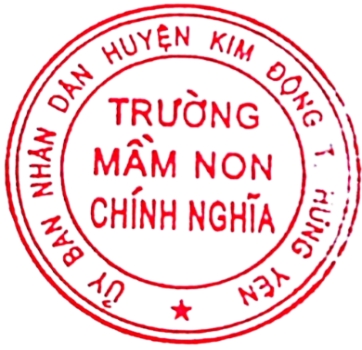 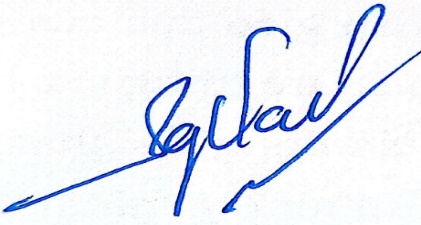 ThángNội dung công việcKế hoạch bổ sungTHÁNG 8/2023- Khảo sát CSVC các khu lớp, kiểm kê tài sản các nhóm lớp, tu sửa bổ sung trang thiết bị phục vụ cho năm học.- Tham mưu chuẩn bị tốt CSVC cho nhà trường để chuẩn bị cho năm học mới.- Cử cán bộ QL và GV cốt cán đi dự chuyên đề hè do Sở GD&ĐT, PGD&ĐT tổ chức.- XD kế hoạch bồi dưỡng chuyên môn cho GV tại trường.- Chỉ đạo GV làm tốt công tác tuyên truyền để huy động trẻ trong độ tuổi ra lớp.- Chỉ đạo GV làm đồ dùng đồ chơi tại nhà để chuẩn bị cho việc trang trí lớp.- Rà soát chuẩn bị đầy đủ các vật tư y tế theo yêu cầu, đồ dùng, nước tẩy VS thông thường, xà phòng,...- Hoàn thiện hồ sơ về công tác phổ cập - nhập dữ liệu vào phần mềm.- Thỏa thuận ký hợp đồng thực phẩm với các nhà cung ứng.- Thực hiện phân công trách nhiệm đối với từng CBGVNV phụ trách.- Chỉ đạo xây dựng kế hoạch giáo dục nhà trường;- Giáo viên đăng ký module tực học BDTX- Giáo viên XD kế hoạch BDTX cá nhân- Tổ chức và tham gia đánh giá viên chức cuối tháng 8THÁNG 9/2023- Tổ chức các hoạt động chào mừng Quốc khánh 2/9, khai giảng năm học mới, Tết trung thu.- Chuẩn bị ĐK, CSVC trường lớp, công tác khai giảng năm học mới.- Tổ chức tựu trường, đón trẻ tại các nhóm lớp, ổn định tổ chức các lớp, Tổ chức khai giảng, trung thu cho trẻ. Nắm bắt số liệu trẻ đầu năm học; - Dự thảo Nội quy, Quy chế chung toàn trường. Dự thảo các kế hoạch.- Chỉ đạo công tác tổ chức bán trú: Chuẩn bị điều kiện và tổ chức ăn bán trú.- Xây dựng Kế hoạch thực hiện năm học; Chỉ đạo thực hiện chương trình tuần 1, tổ chức lồng ghép nội dung khác vào chương trình; - Chỉ đạo công tác y tế: Cân đo, khám sức khỏe trẻ đợt 1;- Kết hợp với Trạm y tế khám sức khỏe lần 1 cho trẻ.- Chỉ đạo công tác phòng chống dịch bệnh. - Kiểm tra số lượng trẻ trong diện Phổ cập đến trường. Kiểm tra thực hiện lịch sinh hoạt, Hồ sơ y tế; Kiểm tra công tác ANTT, PCCC; Phòng chống dịch bệnh. - Kiểm kê, bàn giao tài sản đầu năm học các nhóm lớp, bếp bán trú, khối phòng.- Tổ chức các hội nghị đầu năm học.- Tổ chức bồi dưỡng chuyên môn đầu năm học. BDTX theo KH.- Tham mưu xây dựng, bổ sung CSVC theo tiêu chí đánh giá trường chuẩn Quốc gia mức độ, lên dự toán mua sắm đồ dùng bán trú, đồ dùng vệ sinh, đồ dùng khác.- Chỉ đạo công tác CBGVNV thực hiện các phong trào thi đua, các cuộc vận động và các kế hoạch khác…- Thống kê số liệu đầu năm học.- Chỉ đạo công tác PC nhập phần mềm, tập hợp báo cáo số liệu thống kê phổ cập giáo dục MNTNT để huyện, tỉnh kiểm tra. - Ký các hợp đồng cung cấp thực phẩm, vật dụng, nước uống, NV… trong năm học 2023 - 2024.- Họp BĐDCMHS và PHHS các nhóm lớp đầu năm.- Nhập dữ liệu vào phần mềm CSDL ngành- Nộp bản đăng kí thi đua tập thể, cá nhân năm học 2023-2024.  - Kiểm tra HĐSP; Kiểm tra chuyên đề theo kế hoạch- Tổ chức và tham gia đánh giá viên chức cuối tháng 9THÁNG 10/2023- Tổ chức các hoạt động chào mừng ngày 15/10/2023.- Chỉ đạo công tác bán trú; - Chỉ đạo thực hiện tốt chủ đề năm học; - Kiểm tra công tác vệ sinh; KH triển khai chuyên đề, KT hồ sơ giáo viên; Hồ sơ lớp; Hồ sơ bếp; - Tham gia, tổ chức bồi dưỡng CM. Tham gia SHCM theo KH. BDTX theo KH. - Chỉ đạo công tác PC nhập phần mềm, tập hợp báo cáo số liệu thống kê phổ cập giáo dục MNTNT để huyện, tỉnh kiểm tra. - Chỉ đạo thực hiện phong trào thi đua, các cuộc vận động lồng ghép trong các hoạt động chăm sóc, giáo dục trẻ. - Chỉ đạo công tác y tế (vệ sinh, tuyền truyền phòng chống dịch bệnh trong trường học…)  - Chỉ đạo về công tác AT trường học (PC đuối nước, phòng tránh tai nạn thương tích cho trẻ trong trường Mầm non). Lồng ghép ATGT vào nội dung giáo dục trẻ. Tiếp tục chỉ đạo công tác phòng, chống lũ bão. - Phát động phong trào chào mừng ngày Bác Hồ gửi thư cho ngành GD. Cập nhật dữ liệu các phần mềm đã được trang bị- Chuẩn bị ĐK tự đánh giá chất lượng và chuẩn quốc gia. Tiến hành xây dựng, mua sắm, tu sửa CSVC theo kế hoạch. - Nộp hồ sơ Hội nghị CBVC đầu năm học - Nhập dữ liệu vào phần mềm CSDL ngành. - Kiểm tra HĐSP; Kiểm tra chuyên đề theo kế hoạch- Tổ chức và tham gia đánh giá viên chức cuối tháng 10THÁNG 11/2023- Thi đua lập thành tích kỷ niệm 41 năm ngày nhà giáo Việt Nam- Tổ chức các hoạt động chào mừng ngày Nhà giáo Việt Nam 20/11 gắn với hội thi GV dạy giỏi cấp trường. - Tiếp tục chỉ đạo công tác bán trú (XD và thực hiện thực đơn mùa đông)- Chỉ đạo toàn trường thực hiện chương trình; - Tổ chức BDCM cho đội ngũ. BDTX theo KH- Kiểm tra thực hiện chương trình khối MG lớn; KT số lượng trẻ; Tổ chức bữa ăn, vệ sinh cá nhân trẻ, công tác phòng chống dịch bệnh;- Kiểm tra công tác ATTH; Hồ sơ y tế; phổ cập; Kiểm tra công tác tạo môi trường trong lớp học.- Chỉ đạo, tuyên truyền về công tác ATTH trường học, PC đuối nước, phòng tránh tai nạn thương tích cho trẻ trong trường Mầm non. Lồng ghép ATGT vào nội dung giáo dục trẻ. Tiếp tục chỉ đạo công tác phòng, chống bão. - Chỉ đạo công tác y tế (vệ sinh, tuyền truyền phòng chống dịch bệnh trong trường học…)  - Chỉ đạo thực hiện phong trào thi đua, các cuộc vận động lòng ghép trong các hoạt động chăm sóc, giáo dục trẻ. - Nhập dữ liệu vào phần mềm CSDL ngành- Kiểm tra HĐSP; Kiểm tra chuyên đề theo kế hoạch- Tổ chức và tham gia đánh giá viên chức cuối tháng 11THÁNG 12/2023- Kỷ niệm ngày Quân đội Nhân dân Việt nam 22/12 và tổ chức lễ hội đón mừng năm mới 2024.- Tăng cường chỉ đạo công tác bán trú (tăng cường chỉ đạo công tác VS môi trường, vệ sinh nhóm lớp, VS cá nhân trẻ; VSATTP)- Chỉ đạo thực hiện chương trình. Chỉ đạo 2 chuyên đề trọng tâm.- Chỉ đạo dạy thí điểm áp dụng phương pháp giáo dục montessori - Bồi dưỡng chuyên môn: Bồi dưỡng hình thức NCBH BDTX theo KH; BD làm đồ dùng, đồ chơi.- Chỉ đạo, tuyên truyền về công tác ANTT trường học, PC đuối nước, phòng tránh tai nạn thương tích (Quán triệt nội dung và tư tưởng phòng chống bạo lực và xâm hại trẻ trong nhà trưởng).- Chỉ đạo thực hiện phong trào thi đua, các cuộc vận động lòng ghép trong các hoạt động chăm sóc, giáo dục trẻ. - Công tác KĐCL, CQG: Chỉ đạo rà soát, bổ sung minh chứng, chỉ đạo các tổ viết phiếu đánh giá theo kế hoạch, làm báo cáo đánh giá ngoài. Tiếp tục chỉ đạo công tác tu sửa, mua bổ sung TBDH. - Kiểm tra HĐSP; Kiểm tra chuyên đề theo kế hoạch- Tổ chức và tham gia đánh giá viên chức cuối tháng 12THÁNG 01/2024- Chỉ đạo công tác bán trú. Công tác vệ sinh, y tế, Công tác phòng chống dịch bệnh.- Chỉ đạo các lớp kết thúc chương trình học kỳ I, thực hiện chương trình học kỳ II. Tăng cường chỉ đạo thực hiện 2 chuyên đề trong tâm. (Tăng cường rèn luyện kỹ năng chơi các trò chơi vận; trang trí góc vận động...) Chỉ đạo lồng ghép giáo dục kĩ năng sống. - Bồi dưỡng chuyên môn, bồi dưỡng thường xuyên cho đội ngũ theo KH. Tổ chức BD theo hình thức NCBH - Kiểm tra HĐSP; Kiểm tra chuyên đề theo kế hoạch- Tiếp tục chỉ đạo công tác ATTH (Chỉ đạo các lớp  rà soát đồ dùng đồ chơi để tiến hành tu sửa đảm bảo an toàn cho trẻ). Tăng cường công tác tuyên truyền đảm bảo an toàn trong dịp chuẩn bị cho nghỉ tết Nguyên đán... - Chỉ đạo dạy thí điểm áp dụng phương pháp giáo dục montessori - Tiếp tục chỉ đạo các phong trào thi đua, cuộc vận động (Tổng kết thi đua đợt 1 và phát động thi đua đợt 2 (1/2024-5/2024)- Tổng hợp số liệu chuẩn bị sơ kết học kỳ 1.- Xét thi đua, khen thưởng học kỳ 1. Sơ kết học kỳ 1.- XD quy chế chi tiêu nội bộ năm 2024. Dự toán kinh phí năm 2024.- Kiểm tra HĐSP; Kiểm tra chuyên đề theo kế hoạch- Tổ chức và tham gia đánh giá viên chức cuối tháng 1THÁNG 02/2024- Tổ chức cho CBGV ký cam kết không tàng trữ chất cháy nổ và không đốt pháo trong dịp Tết nguyên đán.- Đón trẻ, ổn định nề nếp sau tết Nguyên Đán- Tăng cường chỉ đạo công tác bán trú (ATTP trước và sau Tết)- Tiếp tục chỉ đạo thực hiện chương trình - Bồi dưỡng chuyên môn, BDTX cho đội ngũ.- Chỉ đạo trật tự trường học; An toàn giao thông, VSATTP trước, trong và sau dịp tết, ANTT trường học, PCTNTT, PC đuối nước, Chỉ đạo công tác vì sự tiến bộ phụ nữ theo KH. - Chỉ đạo, tuyên truyền CB, GV, NV và phụ huynh thực hiện tốt các phong trào thi đua và các cuộc vận động; không đốt pháo và tàng trử chất gây cháy nổ trong dịp Tết Nguyên đán 2024- Tham gia tết trồng cây.- Kiểm tra HĐSP; Kiểm tra chuyên đề theo kế hoạch- Tổ chức và tham gia đánh giá viên chức cuối tháng 2THÁNG 03/2024- Tổ chức các hoạt động mừng 125 năm ngày quốc tế phụ nữ 8/3 - Tiếp tục chỉ đạo thực hiện chương trình. Chỉ đạo công tác bán trú.- Tiếp tục chỉ đạo các phong trào thi đua và các cuộc vận động và các kế hoạch khác.- Tổ chức tuyên truyền, phổ biến kiến thức về pháp luật; phòng chống dịch bệnh, ANTTTH, phòng chống tai nạn thương tích, vì sự tiến bộ phụ nữ.- Kết hợp với Công đoàn, Ban nữ công và Đoàn trường để tổ chức các hoạt động chào mừng ngày 8/3- Các nhóm lớp cân, đo và chấm biểu đồ cho trẻ- Kết hợp với Trạm y tế khám sức khỏe lần 2 cho trẻ.- Kiểm tra HĐSP; Kiểm tra chuyên đề theo kế hoạch- Tổ chức “Ngày hội thể thao của bé” tại trường. - Tổ chức và tham gia đánh giá viên chức cuối tháng 3THÁNG 04/2024- Tiếp tục chỉ đạo thực hiện CT. Chỉ đạo công tác BT. - Chỉ đạo các lớp đánh giá trẻ theo kế hoạch.- Tập hợp số liệu và đánh giá cuối năm.- Tiếp tục duy trì lồng ghép tuyên truyền giáo dục về bình đẳng giới trong các hoạt động của nhà trường.- Kiểm tra HĐSP; Kiểm tra chuyên đề theo kế hoạch- Tổ chức và tham gia đánh giá viên chức cuối tháng 4THÁNG 05/2024- Tổ chức các hoạt động mừng sinh nhật Bác Hồ 19/5- Chỉ đạo các nhóm, lớp hoàn thành chương trình. Bàn giao trẻ 5 tuổi vào trường Tiểu học. tiếp tục chỉ đạo công tác bán trú.- Tổ chức đánh giá chuẩn nghề nghiệp HT, PHT; GVMN; đánh giá CB, VC cuối năm. - Kiểm tra chất lượng giáo dục; Hồ sơ mua sắm tài sản, dụng cụ, trang thiết bị trong năm học, Lưu giữ HS các khoản thu chi ngoài QĐ; Việc thực hiện quy chế dân chủ trong hoạt động của nhà trường; Quản lý, lưu trữ tài sản, công cụ dụng cụ; - Tổng kết đánh giá chất lượng, nền nếp công tác bán trú.- Tự đánh giá, hoàn thành hồ sơ về "Trường học thân thiện- HS tích cực"; "Trường học An toàn về ANTT"; trường học AT-PCTNTT; BDTX; Tổng kết thi đua đợt 2. Xét thi đua học kỳ II, cuối năm. Tổ chức tổng kết năm học.- Chỉ đạo tập kịch bản Tết thiếu nhi và Lễ tổng kết năm học.- Chấm dứt 1 số hợp đồng trong năm học.- Tổng kết thực hiện hai chuyên đề,- Kiểm kê tài sản, đồ dùng cuối năm học; Dự trù mua sắm cho năm học mới.THÁNG 6,7/2024- Triển khai thực hiện KH hè 2024. Triển khai “Tháng HĐ vì trẻ em”- CB, GV, NV nghỉ hè - Hoàn thành hồ sơ, báo cáo cuối năm học.- Rà soát số liệu XD kế hoạch năm học 2024-2025- Tổ chức tuyển sinh. Duyệt KH tuyển sinh, KH phát triển năm học 2024-2025.- Chuẩn bị điều kiện thực hiện nhiệm vụ năm học 2024-2025